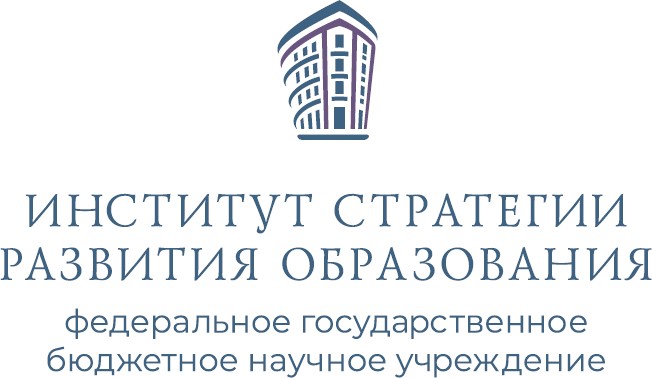 РАБОЧАЯПРОГРАММАКУРСАВНЕУРОЧНОЙДЕЯТЕЛЬНОСТИ«РАЗГОВОРЫОВАЖНОМ»(НАЧАЛЬНОЕОБЩЕЕОБРАЗОВАНИЕ ОСНОВНОЕ ОБЩЕЕ ОБРАЗОВАНИЕ СРЕДНЕЕ ОБЩЕЕ ОБРАЗОВАНИЕ)Москва 2023СОДЕРЖАНИЕПОЯСНИТЕЛЬНАЯЗАПИСКААктуальностьиназначениепрограммыПрограмма разработана в соответствии с требованиями федеральных государственных образовательных стандартов начального общего, основного общего и среднего общего образования, федеральных образовательных программ начального общего, основного общего и среднего общего образования. Это позволяет обеспечить единство обязательных требований ФГОС во всем пространстве школьного образования в урочной и внеурочной деятельности.Задачей педагога, реализующего программу, является развитие у обучающегося ценностного отношения к Родине, природе, человеку, культуре, знаниям, здоровью.Программанаправленана:формированиероссийскойгражданскойидентичностиобучающихся;формированиеинтересакпознанию;формированиеосознанногоотношенияксвоимправамисвободами уважительного отношения к правам и свободам других;выстраиваниесобственногоповеденияспозициинравственныхиправовыхнорм;созданиемотивациидляучастиявсоциально-значимойдеятельности;развитиеушкольниковобщекультурнойкомпетентности;развитиеуменияприниматьосознанныерешенияиделатьвыбор;осознаниесвоегоместавобществе;познаниесебя,своихмотивов,устремлений,склонностей;формированиеготовностикличностномусамоопределению.Нормативнуюправовую основ настоящей рабочей программыкурса внеурочнойдеятельности«Разговорыоважном»составляютследующие документы.Федеральныйзакон"ОбобразованиивРоссийскойФедерации" от 29.12.2012 № 273-ФЗСтратегия национальной безопасности Российской Федерации, Указ Президента Российской Федерации от 2 июля 2021 г. № 400 «О Стратегии национальной безопасности Российской Федерации».ПриказМинистерствапросвещенияРоссийскойФедерацииот31.05.2021 № 286 «Об утверждении федерального государственного образовательного стандарта начального общего образования» (Зарегистрирован Минюстом России 05.07.2021 № 64100).ПриказМинистерствапросвещенияРоссийскойФедерацииот31.05.2021 № 287 «Об утверждении федерального государственного образовательного стандарта основного общего образования» (Зарегистрирован Минюстом России 05.07.2021 № 64101).ПриказМинистерствапросвещенияРоссийскойФедерацииот18.07.2022 № 569 «О внесении изменений в федеральный государственный образовательный стандарт начального общего образования» (Зарегистрирован Минюстом России 17.08.2022 № 69676).ПриказМинистерствапросвещенияРоссийскойФедерацииот18.07.2022 № 568 «О внесении изменений в федеральный государственный образовательный стандарт основного общего образования» (Зарегистрирован Минюстом России 17.08.2022 № 69675).Приказ Министерства образования и науки Российской Федерации от 17 мая 2012 г. №413 «Об утверждении федерального государственного образовательного стандарта среднего общего образования» (Зарегистрирован Минюстом России 7 июня 2012 г. №24480)ПриказМинистерствапросвещенияРоссийскойФедерацииот12.08.2022 № 732 «О внесении изменений в федеральный государственный образовательный стандарт среднего общего образования, утвержденный приказом Министерства образования и науки Российской Федерации от 17 мая 2012 г. № 413» (Зарегистрирован Минюстом России 12.09.2022 № 70034).Письмо Министерства просвещения Российской Федерации «О направлении методических рекомендаций по проведению цикла внеурочных занятий «Разговоры о важном»» от 15.08.2022 № 03–1190.ПриказМинистерствапросвещенияРоссийскойФедерацииот18.05.2023 № 372 «Об утверждении федеральной образовательной программы начального общего образования» (Зарегистрирован Минюстом России 12.07.2023 № 74229).ПриказМинистерствапросвещенияРоссийскойФедерацииот18.05.2023 № 370 «Об утверждении федеральной образовательной программы основного общего образования» (Зарегистрирован Минюстом России 12.07.2023 № 74223).ПриказМинистерствапросвещенияРоссийской Федерацииот18.05.2023 № 371 «Об утверждении федеральной образовательной программы среднего общего образования» (Зарегистрирован Минюстом России 12.07.2023 № 74228).ВариантыреализациипрограммыиформыпроведениязанятийПрограмма реализуется в работе с обучающимися 1–2,3–4,5–7, 8–9 и 10–11 классов. В 2023–2024 учебном году запланировано проведение 36 внеурочных занятий. Занятия проводятся 1 раз в неделю по понедельникам, первым уроком.Внеурочные занятия «Разговоры о важном» направлены на развитие ценностного отношения обучающихся к своей родине – России, населяющим ее людям, ее уникальной истории, богатой природе и великой культуре.Внеурочные занятия«Разговоры о важном» должны быть направлены на формирование соответствующейвнутреннейпозицииличностиобучающегося,необходимойему для конструктивного и ответственного поведения в обществе.Основной формат внеурочных занятий «Разговоры о важном» – разговор и (или) беседа с обучающимися. Занятия позволяют обучающемуся вырабатывать собственную мировозренческую позицию по обсуждаемым темам.Основныетемызанятийсвязанысважнейшимиаспектамижизничеловекав современной России: знанием родной истории и пониманием сложностей современного мира, техническим прогрессом и сохранением природы, ориентацией в мировой художественной культуре и повседневной культуре поведения, доброжелательным отношением к окружающим и ответственным отношением к собственным поступкам.ВзаимосвязьспрограммойвоспитанияПрограмма курса внеурочной деятельности разработана с учётом федеральных образовательных программ начального общего, основного общего и среднегообщегообразования.Этопозволяетнапрактикесоединитьобучающуюи воспитательную деятельность педагога, ориентировать её не только на интеллектуальное, но и на нравственное, социальное развитие ребёнка. Это проявляется:в выделении в цели программы ценностных приоритетов;в приоритете личностных результатов реализации программы внеурочной деятельности, нашедших свое отражение и конкретизацию в программе воспитания;в интерактивных формах занятий для обучающихся, обеспечивающих их вовлеченность в совместную с педагогом и сверстниками деятельность.ЦенностноенаполнениевнеурочныхзанятийВосновеопределениятематикивнеурочныхзанятийлежатдвапринципа:соответствиедатамкалендаря;значимость для обучающегося события (даты), которое отмечается в календаре в текущем году.Датыкалендаряможнообъединитьвдвегруппы:Даты, связанные с событиями, которые отмечаются в постоянные числа ежегодно (государственные и профессиональные праздники, даты исторических событий).Например,«Деньнародногоединства»,«ДеньзащитникаОтечества», «Новогодние семейные традиции разных народов России», «День учителя (советники по воспитанию)», «День российской науки» и т. д.Юбилейные даты выдающихся деятелей науки, литературы, искусства. Например, «190-летие со дня рождения Д. Менделеева. День российской науки», «215-летиесоднярожденияН.В.Гоголя»,«Русскийязык.Великийимогучий.225 лет со дня рождения А. С. Пушкина».В программе предлагается несколько тем внеурочных занятий, которые не связаныстекущимидатамикалендаря,ноявляющиесяважнымиввоспитаниишкольника. К примеру: «Мы вместе», «О взаимоотношениях в коллективе (Всемирный день психического здоровья, профилактика буллинга)» и др.Следует отметить, что внеурочные занятия входят в общую систему воспитательной работы образовательной организации, поэтому тематика и содержаниедолжныобеспечитьреализациюихназначенияицелей:становлениеу обучающихсягражданско-патриотическихчувств.Исходяизэтого,впланируемых результатах каждого сценария внеурочного занятия выделяются нравственные ценности, которые являются предметом обсуждения. Основные ценности характеризуются следующим образом.Историческаяпамятьисторическая память – обязательная часть культуры народа и каждого гражданина;историческая память соединяет прошлое, настоящее, позволяя сохранить и продолжить достижения, мудрость, опыт, традиции прошлых поколений;историческая память есть культура целого народа, которая складывается из объединения индивидульных переживаний, и включает важнейшие нравственные качества: благодарность, уважение, гордость потомков за жизнь и подвиги предков.Осознание этой нравственной ценности базируется на конкретном содержаниизанятия.Например,тема«Деньнародногоединства»рассматривается на известных исторических фактах – единение людей, когда Родина нуждается в защите в 1612 г.Преемственностьпоколенийкаждое следующее поколение учится у предыдущего: осваивает, воссоздаёт, продолжает его достижения, традиции;семья построена на сохранении преемственности поколений. Память о предыдущих поколениях бережно хранится в предметах, фото, вещах, а также в гуманном отношении к старшим поколениям.Например,тема:«Овзаимоотношенияхвсемье(Деньматери)».Обсуждается проблема: каждое поколение связано с предыдущими и последующими общей культурой, историей, средой обитания, языком общения. Каждый человек долженвоспитыватьвсебекачества,которыебылихарактерныдлянашихпредков,людей далёких поколений: любовь к родной земле, малой родине, Отечеству.Патриотизм—любовькРодинепатриотизм (любовь к Родине) – самое главное качества гражданина;любовь к своему Отечеству начинается с малого — с привязанности к родному дому, малой родине;патриотизм строится на ответственности за судьбу своей родной земли; чувстве гордости за историю, культуру своего народа и народов России.Этавысшаянравственнаяценностьявляетсяприоритетнойвовсехсценариях«Разговоров о важном». В каждом сценарии, в соответствии с содержанием, раскрывается многогранность чувства патриотизма и его проявления в разных сферах человеческой жизни.Доброта,добрыеделадоброта — это способность (желание и умение) быть милосердным, поддержать, помочь без ожидания благодарности;благотворительность — проявление добрых чувств; благотворительность была распространена в России в прошлые века, что стало сегодня примером для подражания.Например, тема «Мы вместе». Разговор о добрых делах граждан России в прошлые времена и в настоящее время, тема волонтерства.Семьяисемейныеценностисемья связана не только общим местом проживания, общим хозяйством, общими делами, но и значимыми ценностями — взаимопониманием, взаимоподдержкой, традициями и т. д.;каждый член семьи имеет свои обязанности, но всегда готовы прийти на помощь другому: взять на себя его дела, проявить внимание, оказать помощь друг другу;обучающийся должен ответственно относиться к своей семье, участвовать во всех ее делах, помогать родителям;семейные ценности всегда были значимы для народов России; семейные ценности представлены в традиционных религиях России.Тема семьи, семейных взаимоотношений и ценностей является предметом обсужденияназанятиях,посвященныхтемам:«Овзаимоотношенияхвсемье(День матери)», «Новогодние семейные традиции разных народов России» и др.КультураРоссиикультура общества — это достижения человеческого общества, созданные на протяжении его истории;российская культура богата и разнообразна, она известна и уважаема во всем мире;культура представлена достижениями в материальной сфере (строительство, техника, предметы быта и др.), в духовной сфере (народное творчество, литература, изобразительное искусство, музыка, театр и др.), а также в этике, культуре взаимоотношений людей.Темы, связанные с осознанием обучающимися этой социальной ценности, подробно и разносторонне представлены в «Разговорах о важном». Поэтому многие сценарии построены на чтении поэзии, обсуждении видеофильмов, произведенийживописиимузыки:«Потусторонуэкрана.115леткиновРоссии»,«Цирк!Цирк!Цирк!(кМеждународномуднюцирка)».НауканаслужбеРодинынаука обеспечивает прогресс общества и улучшает жизнь человека;в науке работают талантливые, творческие люди, бесконечно любящие свою деятельность;в России совершено много научных открытий, без которых невозможно представить современный мир.О такой ценности общества и отдельно взятого человека учащиеся узнают в процессе обсуждения тем: «190-лет со дня рождения Д. Менделеева. День российской науки», «Я вижу Землю! Это так красиво».Следует отметить, что многие темы внеурочных занятий выходят за рамки содержания, изучаемого на уроках, но это не означает, что учитель будет обязательно добиваться точного усвоения нового знания, запоминания и четкого воспроизведения нового термина или понятия. Необходимо понимать, что на внеурочныхзанятияхкакнеучебныхформируютсяопределенныеценности:высшиенравственныечувстваисоциальныеотношения.Втечениегодаучащиеся многоразбудутвозвращатьсякобсуждениюоднихитехжепонятий,чтопослужит постепенному осознанному их принятию.Наличие сценариев внеурочных занятий не означает формального следованияим.Прианализесодержаниязанятия,котороепредлагаетсявсценарии, педагог учитывает региональные, национальные, этнокультурные особенности территории,гдефункционируетданнаяобразовательнаяорганизация.Обязательно учитывается и уровень развития учащихся, их интересы и потребности. При необходимости, исходя из статуса семей обучающихся, целесообразно уточнить (изменить, скорректировать) и творческие задания, выполнение которых предлагается вместе с родителями, другими членами семьи.ОсобенностиреализациипрограммыЛичностное развитие ребёнка – главная цель педагога. Личностных результатовобучающихсяпедагогможетдостичь,увлекаяшкольниковсовместной и интересной многообразной деятельностью, позволяющей раскрыть потенциал каждого; используя разные формы работы; устанавливая во время занятий доброжелательную, поддерживающую атмосферу; насыщая занятия ценностным содержанием.Задачапедагога,транслируясобственныеубежденияижизненныйопыт,дать возможность школьнику анализировать, сравнивать и выбирать.В приложениях к программе содержатся методические рекомендации, помогающие педагогу грамотно организовать деятельность школьников на занятияхврамкахреализациипрограммыкурсавнеурочнойдеятельности«Разговорыоважном».НАЧАЛЬНОЕ ОБЩЕЕОБРАЗОВАНИЕСодержание программывнеурочнойдеятельности«Разговорыоважном»С чего начинается Родина? Колыбельная песня мамы, первая игрушка, первая книга. Малая Родина: родная природа, школа, друзья, культура и история родного края. Ответственность гражданина за судьбу своей Отчизны. Историческая память народа и каждого человека. Связь (преемственность) поколений – основа развития общества и каждого человека. Историческая память –этостремлениепоколения,живущеговнастоящеевремя,принятьивоспитывать всебекачества,которыеотражаютнравственныеценностипредыдущихпоколений («Там,гдеРоссия»,«ЧтотакоеРодина?(региональныйиместныйкомпонент)»,«Деньнародногоединства»,«Урокпамяти»).Любовь к Родине, патриотизм — качества гражданина России. Любовь к родному краю, способность любоваться природой, беречь её — часть любви к Отчизне. Преемственность поколений в готовности защищать родную землю. ВеликаяОтечественнаявойна:герои,подвиги,самопожертвование.Непокоренный Ленинград:страницыисторииблокадыгорода(«Зоя.К100-летиюсоднярождения Зои Космодемьянской», «Непокоренные. 80 лет со дня полного освобождения Ленинграда от фашистской блокады», «День защитника Отечества. 280 лет со дня рождения Ф. Ушакова», «Союзники России», «Урок памяти»).Конституция Российской Федерации — главный закон государства. Что такое права и обязанности гражданина. Права ребёнка в России. Примеры выполнения обязанностей членами общества. Избирательная система в России (общеепредставление) («Главныйзаконстраны»,«Избирательнаясистема России (30 лет ЦИК)», «Налоговая грамотность»).Любовь к родной природе, ее охрана и защита – проявление патриотических чувств. Россия от края и до края: разнообразие природы, объекты природы, вошедшие в список мирового достояния ЮНЕСКО. Природа малой Родины. Природные достопримечательности Поволжья, Севера, Сибири, ДальнегоВостока.Крым–природнаяжемчужина.Симферополь—столицаРеспубликиКрым,«воротаКрыма»(«Крым.Путьдомой»,«ЯвижуЗемлю!Этотак красиво», «Экологичное потребление»).Нравственные ценности российского общества. Трудовая деятельность россиян, созидательный труд на благо Отчизны.Многообразие профессий, люди особых профессий (спецназ, МЧС, полиция, гражданская авиация) («День спецназа», ««Первым делом самолеты».О гражданской авиации»).Герои нашего времени.Профессии прошлого и профессии будущего — что будет нужно стране, когда я вырасту? Профессии моих родителей, бабушек и дедушек. Профессиональные династии. Зачем нужно учиться всё время, пока работаешь? («Труд крут!», «Как найти свое место в обществе», «Герои нашего времени»).Гуманизм, доброта, волонтёрская деятельность — качество настоящего человека,способностьоказатьпомощь,поддержку,проявитьзаботуимилосердие. Доброе дело: кому оно необходимо и для кого предназначено. Добрые дела гражданРоссиивпрошлыевремена:благотворительностьграждан;пожертвование как одна из заповедей в традиционных религиях.Деятельность добровольцев как социальное служение в военное и мирное время: примеры из истории и современной жизни. Качества людей, которых называют добровольцами: милосердие, гуманность, сопереживание.Как младший школьник может проявить добрые чувства к другим людям? («Мывместе»,«Овзаимоотношенияхвколлективе(Всемирныйденьпсихического здоровья, профилактика буллинга)»).Детские общественные организации в России и их деятельность – мы вместе, и мы делаем добрые дела. Наша помощь нужна тем, кто в ней нуждается: больным, старым, слабым («Будь готов!Ко дню детских общественных организаций»). Всемирный фестиваль молодежиУчебный коллектив. Правила взаимодействия в учебной деятельности. Взаимоответственность членов учебного коллектива за успехи одноклассников, помощь, поддержка в коллективе – залог его благополучия и отсутствия конфликтов. Противостояние отрицательным влияниям («Всемирный день психического здоровья, профилактика буллинга)», «Россия – здоровая держава»).ГосударственныепраздникиРоссийскойФедерации:Новый год, — замечательный общенародный праздник. Традиции празднования Нового года в разных странах. История возникновения новогоднего праздника в России. Рождество (7 января).История праздника Рождества Христова. Рождественские традиции в России. История создания новогодних игрушек («Новогодние семейные традиции разных народов России»).День российской науки (8 февраля). Наука и научные открытия в России. Значение научных открытий для прогресса общества и развития человека. Преемственность поколений в научных достижениях. Выдающиеся ученые прошлых веков: М.В. Ломоносов, Д.И. Менделеев, К. Э. Циолковский. Научные открытия российских учёных, без которых невозможно представить современный мир: телеграф, цветная фотография, радиоприёмник, ранцевый парашют, наркоз, искусственное сердце. Качества ученого: талант, вдохновение, упорство, увлеченность.Проявлениеинтересакнаучнымзнаниямидеятельностироссийских ученых. Желание расширять свои знания, участвовать в школьной опытно- исследовательскойдеятельности.Чтотакоевиртуальныймириктоегосоздаёт?«Плюсы» и «минусы» виртуального мира. Правила безопасного пользования Интернет-ресурсами. («Россия: взгляд в будущее», «Технологический суверенитет/цифровая экономика/новые профессии», «190 лет со дня рождения Д. Менделеева.День российской науки»).День защитника Отечества (23 февраля). История рождения праздника. ЗащитаОтечества—обязанностьгражданинаРоссийскойФедерации,проявление любви к родной земле, Родине. Армия в годы войны и мирное время: всегда есть место подвигу. Качество российского воина: смелость, героизм, самопожертвование («День защитника Отечества. 280 лет со дня рождения Ф. Ушакова»).Международный женский день (8 марта) — праздник благодарности и любви к женщине. Женщина в современном обществе — труженица, мать, воспитатель детей. Великие женщины в истории России, прославившие свою Отчизну («О взаимоотношениях в семье (День матери)»).День космонавтики (12 апреля). Страницы истории российской космонавтики. Первый искусственный спутник Земли; Луноход-1; первый полёт человекавкосмос–Ю.А.Гагарин;первыйвыходвоткрытыйкосмос— А.А.Леонов; самый длительный полёт в космосе — Валерий Поляков. Гордость россиянзауспехистранывосвоениикосмоса(«ЯвижуЗемлю!Этотаккрасиво»).ПраздникВесныиТруда(1мая).Историипраздника–100лет.Последний весенний месяц связан с разнообразными работами в поле, в саду, в огороде. С давнихвременлюдижелалидругдругухорошегоурожая,удачноголета.Традиция изменилась, когда женщины-работницы выступили на митинге с требованиями прекратитьэксплуатироватьдетскийтрудиповыситьзаработнуюплатуженщинам («Труд крут!»).День Победы (9 мая). Великая победа советской армии в Великой Отечественной войне. Какое чувство вело советских людей на борьбу за свободу своей Родины? Вклад в победу советских воинов, тыла, партизанского движения. Кто такие фашисты? Почему они хотели сделать все народы своими рабами? Преступления нацистов: концлагерь как места принудительной жестокой изоляции.ДетиОсвенцима.11апреля—деньосвобожденияузниковконцлагерей. Связь (преемственность) поколений: бессмертный полк — помним, любим, гордимся («День памяти»).ДеньРоссии(12июня)–праздниквсех,ктолюбитсвоюстрану,заботиться о ее процветании. Этот праздник – символ свободы, гражданского мира, согласия всех народов Российской Федерации. В это день каждый еще раз вспомнит о том, что Россия – это мы, живущие в больших и малых городах, на берегах Северного ЛедовитогоокеанаинасклонахКавказскихгор,вПоволжьеизаУралом….Вэтот день мы еще раз убеждаемся, что все народы нашей страны – едины («Там, где Россия»).День знаний (1 сентября). Наша страна предоставляет любому ребёнку возможность с 6,5 лет учиться в школе. Знания — ценность, которая необходима не только каждому человеку, но и всему обществу. Знания — основа успешного развития человека и общества. Каждый должен стремиться к обогащению и расширению своих знаний («День Знаний»).День учителя (5 октября). Учитель — важнейшая в обществе профессия. Назначение учителя – социальное служение, образование и воспитание подрастающего поколения. Учитель — советчик, помощник, участник познавательной деятельности школьников. Оценка учительского труда. Страницы истории развития образования. Первые школы, первые учителя-монахи. Влияние книгопечатаниянаразвитиеобразования.И.Федоров.Великиепедагогипрошлого. Учебники К.Д. Ушинского для обучения грамоте детей. Яснополянская школа Л. Н. Толстого («День учителя (советники по воспитанию)»).Деньнародногоединства(4ноября).Этотпраздник–проявлениегордости и поклонения предшествующим поколениям, которые не раз проявляли патриотические чувства, объединялись в те времена, когда Родина нуждалась в защите. Так было в 1612 году, когда Минин и Пожарский собрали народное ополчениедляборьбысиноземнымизахватчиками.Такбылов1941-1945годахво время Великой Отечественной войны с фашистами. («День народного единства»).Различныепраздники,посвященныеисторииикультуреРоссии:Историческая память: Пётр и Феврония Муромские – символ любви и взаимопонимания в семейной жизни. Ценности российской семьи: любовь, взаимопонимание, участие в семейном хозяйстве, воспитании детей). Семья – первый в жизни ребенка коллектив. Традиции, обычаи, трудовая и досуговая деятельность;взаимоотношениявсемьяхразныхнародовРФ.Поколениявсемье. Семейное «древо». Особое отношение к старшему поколению, проявление действенногоуважения,вниманиякбабушкамидедушкам,заботаоних.Рольотца в семье, участие в хозяйственной деятельности, досуге семьи, укреплении традиционныхсемейныхценностей.Пониманиеролиотцакакродителя,участиев воспитаниидетей,отцовскоевлияниенасынаи/илидочь.Мать,мама—главныев жизни человека слова. Мать — хозяйка в доме, хранительница семейного очага, воспитательница детей. С первых дней жизни рядом с ребёнком всё время присутствует мама — человек, чьё сердце бьётся чаще и сильнее, чем у других людей («О взаимоотношениях в семье (День матери)»).КультураРоссии.Чтотакоетворчество?Людитворческихпрофессий:поэты, художники,композиторы,артисты,создателиигрушек.Примерынародныхпромыслов. Искусство в жизни человека. Страницы истории становления искусствавРоссии:отДревнейРусидосовременности(скоморохи,первыетеатры опера и балета, драматические театры в России). Музыкальное, изобразительное, театральное, цирковое искусства и его выдающиеся представители. К. С. Станиславский—великийдеятельтеатральногоискусства:яркиестраницыжизни и деятельности. Значение российской культуры для всего мира («По ту сторону экрана. 115 лет кино в России», «Цирк! Цирк! Цирк! (К Международному дню цирка)», «От «А» до «Я», 450 лет «Азбуке» Ивана Федорова»).Великая российская литература. Великие поэты России: А. С. Пушкин – создатель нового русского языка поэзии. Памятные даты календаря: дни памяти российских писателей и поэтов прошлых веков. Николай Васильевич Гоголь – русский писатель, внесший вклад в развитие отечественной литературы («215- летие со дня рождения Н. В. Гоголя», «Русский язык.Великий и могучий. 225 лет со дня рождения А. С. Пушкина»).Планируемыерезультатыосвоенияпрограммывнеурочныхзанятий«Разговорыоважном»Занятия в рамках программы направлены на обеспечение достижений школьниками следующих личностных, метапредметных и предметных образовательных результатов.ЛичностныерезультатыГражданско-патриотического воспитание: осознание своей этнокультурной и российской гражданской идентичности; сопричастность к прошлому, настоящему и будущему своей страны и родного края; уважение к своему и другим народам; первоначальные представления о человеке как члене общества, о правах и обязанности гражданина, качествах патриота своей страны.Духовно-нравственное воспитание: понимание связи человека с окружающим миром;бережноеотношениексредеобитания;проявлениезаботы о природе; неприятие действий, приносящих ей вред. Признание индивидуальности каждого человека; проявление сопереживания, уважения и доброжелательности; неприятиелюбыхформповедения,направленныхнапричинениефизическогоиморального вреда другим людям; выполнение нравственно-этических норм поведения и правил межличностных отношений.Эстетическое воспитание: уважительное отношение и интерес к художественнойкультуре,восприимчивостькразнымвидамискусства,традициям и творчеству своего и других народов; стремление к самовыражению в разных видах художественной деятельности.Физическое воспитание, культура здоровья и эмоционального благополучия: соблюдение правил здорового и безопасного (для себя и других людей) образа жизни в окружающей среде (в том числе информационной); бережное отношение к физическому и психическому здоровью.Трудовое воспитание: осознание ценности труда в жизни человека и общества,ответственноепотреблениеибережноеотношениекрезультатамтруда, интерес к различным профессиям.Ценности научного познания: первоначальные представления о научной картине мира; познавательные интересы, активность, инициативность, любознательность и самостоятельность в познании. Проявление желания обогащать свои знания, способность к поисково-исследовательской деятельности.МетапредметныерезультатыУниверсальные учебные познавательные действия: для решения предложенных учебных задач использовать интеллектуальные операции (сравнение, анализ, классификацию), оценивать ситуации нравственного и безнравственного поведения, приводить примеры событий, фактов, демонстрирующих отношение человека к окружающему миру, проявление нравственно-этических качеств. Работать с информацией, представленной в текстовом, иллюстративном, графическом виде.Универсальные учебные коммуникативные действия: проявлять активность в диалогах, дискуссиях, высказывать свое мнение по поводу обсуждаемых проблем; соблюдать правила ведения диалога и дискуссии; создавать устные и письменныевысказывания,небольшиетексты(описание,рассуждение);проявлять желание готовить небольшие публичные выступления.Универсальные учебные регулятивные действия: признавать возможность существования разных точек зрения; корректно и аргументированно высказывать своемнение.Приниматьучастиевпланированиидействийиоперацийпорешению учебной задачи, оценивать свое участие в общей беседе (дискуссии, учебном диалоге).Занятия «Разговоры о важном» позволяют осуществить решение задач по освоению предметных планируемых результатов.Многиетемы«Разговорововажном»строятсянаиспользованиисодержания учебных предметов. Это позволяет совершенствовать функциональную грамотность младших школьников: развивать умения использовать полученные знания в нестандартных ситуациях; отбирать, анализировать и оценивать информацию в соответствии с учебной задачей; строить высказывания и тексты с учетом правил русского языка.Предметныерезультатыосвоенияпрограммывнеурочнойдеятельности«Разговорыоважном»представленысучетомспецификисодержанияпредметных областей,ккоторымимеетотношениесодержаниекурсавнеурочнойдеятельности:Русский язык: первоначальное представление о многообразии языков и культур на территории Российской Федерации, о языке как одной из главных духовно-нравственных ценностей народа; понимание роли языка как основного средстваобщения;осознаниезначениярусскогоязыкакакгосударственногоязыка Российской Федерации; понимание роли русского языка как языка межнациональногообщения;осознаниеправильнойустнойиписьменнойречикак показателя общей культуры человека; овладение основными видами речевой деятельности на основе первоначальных представлений о нормах современного русского литературного языка; использование в речевой деятельности норм современного русского литературного языка и речевого этикета.Литературное чтение: осознание значимости художественной литературы и произведений устного народного творчества для всестороннего развития личности человека; первоначальное представление о многообразии жанров художественных произведений и произведений устного народного творчества; овладение элементарными умениями анализа и интерпретации текста.Иностранный язык: знакомство представителей других стран с культурой своего народа.Математика и информатика: развитие логического мышления; приобретение опыта работы с информацией, представленной в графической и текстовой форме, развитие умений извлекать, анализировать, использовать информацию и делать выводы.Окружающий мир:сформированность уважительного отношения к своей семье и семейным традициям, Организации, родному краю, России, ее истории и культуре, природе; сформированность чувства гордости за национальные свершения, открытия, победы; первоначальные представления о природных и социальных объектах как компонентах единого мира, о многообразии объектов и явлений природы; о связи мира живой и неживой природы;сформированность основ рационального поведения и обоснованного принятия решений; первоначальные представления о традициях и обычаях, хозяйственных занятиях населенияимассовыхпрофессияхродногокрая,достопримечательностяхстолицы России и родного края, наиболее значимых объектах Всемирного культурного и природного наследия в России; важнейших для страны и личности событиях и фактах прошлого и настоящего России; основных правах и обязанностях гражданина Российской Федерации; развитие умений описывать, сравнивать и группироватьизученныеприродныеобъектыиявления,выделяяихсущественные признаки и отношения между объектами и явлениями; понимание простейших причинно-следственных связей в окружающем мире (в том числе на материале о природе и культуре родного края); приобретение базовых умений работы с доступной информацией (текстовой, графической, аудиовизуальной) о природе и обществе, безопасного использования электронных ресурсов организации и сети Интернет,полученияинформациииз источниковвсовременнойинформационной среде; формирование навыков здорового и безопасного образа жизни на основе выполнения правил безопасного поведения в окружающей среде, в том числе знаний о небезопасности разглашения личной и финансовой информации при общении с людьми вне семьи, в сети Интернет и опыта соблюдения правил безопасногоповеденияприиспользованииличныхфинансов;приобретениеопытаположительного эмоционально-ценностного отношения к природе; стремления действовать в окружающей среде в соответствии с экологическими нормами поведения.Основы религиозных культур и светской этики: понимание необходимости нравственного совершенствования, духовного развития, роли в этом личных усилий человека; формирование умений анализировать и давать нравственную оценку поступкам, отвечать за них, проявлять готовность к сознательному самоограничению в поведении; построение суждений оценочного характера, раскрывающих значение нравственности, веры как регуляторов поведения человека в обществе и условий духовно-нравственного развития личности;понимание ценности семьи, умение приводить примеры положительного влияния религиозной традиции на отношения в семье, воспитание детей; овладение навыками общения с людьми разного вероисповедания; осознание, что оскорбление представителей другой веры есть нарушение нравственных норм поведения в обществе; понимание ценности человеческой жизни, человеческого достоинства, честного труда людей на благо человека, общества; формирование умений объяснять значение слов "милосердие", "сострадание", "прощение", "дружелюбие";умение находить образы, приводитьпримеры проявлений любви к ближнему, милосердия и сострадания в религиозной культуре, истории России, современной жизни; открытость к сотрудничеству, готовность оказывать помощь; осуждение любых случаев унижения человеческого достоинства; знание общепринятых в российском обществе норм морали, отношений и поведения людей, основанных на российских традиционных духовных ценностях, конституционных правах, свободах и обязанностях гражданина.Изобразительное искусство: выполнение творческих работ с использованием различных художественных материалов и средств художественной выразительности изобразительного искусства; умение характеризовать виды и жанры изобразительного искусства; умение характеризоватьотличительныеособенностихудожественныхпромыслов России.Музыка:знаниеосновныхжанровнароднойипрофессиональноймузыки.Технология: сформированность общих представлений о мире профессий, значении труда в жизни человека и общества, многообразии предметов материальной культуры.Физическая культура: сформированность общих представлений о физической культуре и спорте, физической активности человека, физических качествах, жизненно важных прикладных умениях и навыках, основных физических упражнениях; умение взаимодействовать со сверстниками в игровых заданиях и игровой деятельности, соблюдая правила честной игрыМногие темы «Разговоров о важном» выходят за рамки программ учебных предметов и способствуют развитию кругозора младшего школьника, его возрастной эрудиции и общей культуры. Эта функция внеурочной деятельности особенноважнаиявляетсяпослерешениявоспитательныхзадач-существеннойи приоритетной.Тематическоепланирование1–2,3–4классы(1часвнеделю)ОСНОВНОЕОБЩЕЕ ОБРАЗОВАНИЕСодержание программывнеурочнойдеятельности«Разговорыоважном»День знаний. Знакомство с проектами Российского общества «Знание». Возможности, которые предоставляют проекты общества «Знание» для обучающихся различных возрастов.Родина—нетолькоместорождения.Природныеикультурныепамятники– чем гордимся, о чем помним, что бережем?Зоя Космодемьянская – её подвиг бессмертен, её имя стало символом мужества и стойкости, а жизнь служит примером беззаветной преданности Отечеству, истиной любви к своей Родине.ПравоизбиратьибытьизбраннымгарантированоКонституциейРоссийской Федерации каждому гражданину нашей страны. Жизнь, свобода, права и благополучие граждан является одной из главных ценностей, а проявление гражданской позиции, желание участвовать в развитии своего города, региона, страны – достойно уважения.Ценность профессии учителя. Советник по воспитанию – проводник в мир возможностей, которые создало государство для каждого ребенка в стране, наставник и «старший товарищ», помогающий как объединить школьный коллектив в дружную команду, так и выстроить личную траекторию развития каждому ребенку.Честность, открытость, готовность прийти на помощь – основа хороших отношений с окружающими. Уважение к окружающим – норма жизни в нашем обществе. В условиях информационных перегрузок, разнообразия быстро решаемых задач, экономической нестабильности, стрессы стали неотъемлемой составляющей жизни человека. Они приводят к депрессивному состоянию, которое, в свою очередь, может привести к проблемам физического здоровья, конфликтам с близкими, неуверенности, озлобленности. Знания о том, как наладитьотношениявколлективе,сохранитьсвоепсихическоездоровье,каксмотретьнамирпозитивно,какнестатьжертвой«травли»,исамомунеопуститься до «травли» других, необходимы всем.Давние культурные традиции России получают отражение в произведениях кинематографического искусства, которое имеет свой «золотой фонд», признанный во всем мире. Отечественное кино передает наши традиционные ценности, великое культурно-историческое наследие, отображает то, что объединяет нас как нацию. Развитие отечественного кино отражает не только основныевехиразвитиястраны,ноимоделируетобразеебудущего.Кино,наряду с литературой и театром, позволяет человеку увидеть себя, как в «зеркале», соотнести свои поступки с поступками героев, анализировать и рефлексировать, приобретать новые знания, знакомиться с миром профессий, с творчеством талантливых людей, с историей и культурой страны.Подразделения специального назначения (спецназ) в России имеют особую значимость, они олицетворяют служение Отечеству, мужество и силу духа, беспримерное самопожертвование, готовность мгновенно прийти на помощь Родине. Военнослужащие спецназа обладают особыми профессиональными, физическими и моральным качествами, являются достойным примером настоящего мужчины.Единствонации–основасуществованияроссийскогогосударства.Единство многонационального народа, уважение традиций, религий, уклада жизни всех народов является главным в жизни страны. Пока мы едины – мы непобедимы.Технологический суверенитет нашей Родины необходимо защищать так же, как границы государства, это основа и залог существования современной страны. Развитие сферы информационных технологий сегодня стратегически важно для будущего, профессии в этой сфере очень перспективны и востребованы. Технологический суверенитет решает задачи обеспечения безопасности, получения энергии, продовольственной независимости, транспортной связности. Логика развития экономики предполагает защиту и формирование высокотехнологичных отраслей с высокой долей интеллектуальных вложений. Появление новых профессий связано с цифровизацией экономики, движением к технологическому суверенитету.Традиционная семья в России – это союз мужчины и женщины, которые создают и поддерживают отношения уважения, заботы и взаимной поддержки. Основасемьи–этолюбовь.Важно,чтобыдетистремилисьсоздаватьполноценные многодетные семьи.Что для каждого человека означает слово «Родина»? Это родители, семья, дом,друзья,роднойгород,регион,всянашастранаинарод.Чувстволюбвиксвоей Родинечеловекнесетвсебевсюжизнь,этоегоопораиподдержка.Родина–этоне просто территория, это, прежде всего то, что мы любим и готовы защищать.Волонтерство в России. Особенности волонтерской деятельности. Исторически сложилось, что в сложные годы нашей страны люди безвозмездно помогали друг другу, оказывали всестороннюю поддержку. Даша Севастопольская, сёстры милосердия – история и современность.Россия—странасгероическимпрошлым.Современныегерои—кто они?Россияначинаетсяс меня?Значение Конституции для граждан страны. Знание прав и выполнение обязанностей. Ответственность — это осознанное поведение.Новыйгод—праздникдлявсехроссиян.Укаждогонародаестьинтересные новогодние семейные традиции. Знакомство с обычаями и культурой новогодних праздников в нашей стране.Первая печатная книга в России – «Азбука» Ивана Фёдорова. Способы передачи информации до появления письменности. Разница между азбукой и букварем. «Азбука», напечатанная Иваном Федоровым: «Ради скорого младенческого научения». Любовь к чтению, бережное отношение к книге начались 450 лет назад.Современный человек должен обладать функциональной грамотностью, в том числе налоговой. Для чего собирают налоги? Что они обеспечивают для граждан? Выплата налогов – обязанность каждого гражданина Российской Федерации.Голод, морозы, бомбардировки — тяготы блокадного Ленинграда. Блокадный паек. О провале планов немецких войск. 80 лет назад город-герой Ленинград был полностью освобожден от фашистской блокады.Кто такой союзник? Какие обязанности он на себя принимает, какими обладает правами? Что дает заключение союзного договора для государств? СоюзникиРоссии –государства,которыеразделяютиподдерживаютнашиобщие традиционные ценности, уважают культуру, стремятся к укреплению союзных государств и поддерживают их.Достижения науки в повседневной жизни. Научные и технические достижения в нашей стране. 190-летие великого русского учёного-химика, специалиста во многих областях науки и искусства Д.И. Менделеева.Деньпервооткрывателя.Россияявляетсянетолькосамойбольшойстранойв мире, которую за ее продолжительную историю шаг за шагом исследовали, изучали, открывали русские землепроходцы. Удивительные уголки нашей страны сегодня может открыть для себя любой школьник.День защитника Отечества: исторические традиции. Профессия военного: кто её выбирает сегодня. Смекалка в военном деле. 280-летие со дня рождения великого русского флотоводца,командующего Черноморским флотом(1790— 1798); командующего русско-турецкой эскадрой в Средиземном море (1798— 1800), адмирала (1799) Ф.Ф. Ушакова.Подлинность намерений — то, что у тебя внутри. Как найти своё место в жизни? Что нужно для того, чтобы найти друзей и самому быть хорошим другом? Примеры настоящей дружбы. Что нужно для того, чтобы создать хорошую семью и самому быть хорошим семьянином. Поддержка семьи в России. Что нужно, чтобы найти свое призвание и стать настоящим профессионалом. Поддержка профессиональногосамоопределенияшкольниковвРоссии.Этивопросыволнуют подростков. Проблемы, с которыми они сталкиваются, и способы их решения.Всемирный фестиваль молодежи – 2024. Сириус – федеральная площадка фестиваля. Исторические факты появления всемирного фестиваля молодежи и студентов. Фестивали, которые проходили в нашей стране.Российскаяавиация.Легендарнаяисторияразвитияроссийскойгражданской авиации. Героизм конструкторов, инженеров и летчиков-испытателей первых российских самолетов.Мировые рекорды российских летчиков. Современное авиастроение. Профессии, связанные с авиацией.Красивейшийполуостровсбогатойисторией.ИсторияКрымского полуострова. Значение Крыма. Достопримечательности Крыма.Россия–здороваядержава.Этозначит,чтожителистраныдолжны стремитьсяподдерживатьздоровыйобразжизни.Физическоеипсихическое здоровьенаселенияиграютважнуюрольвукрепленииэкономическогопотенциала и социальной стабильности страны, повышают качество жизни каждого человека. Цирк как фантазийное и сказочное искусство. Цирк в России, История цирка,цирковыединастииРоссии.Знаменитыенавесьмирроссийскиесилачи, дрессировщики, акробаты, клоуны, фокусники. Цирковые профессии.Главныесобытиявисториипокорениякосмоса.Отечественныекосмонавты- рекордсмены. Подготовка к полету — многолетний процесс.НиколайГоголь–признанныйклассикрусскойлитературы,автор знаменитых«Мертвыхдуш»,«Ревизора»,«ВечеровнахутореблизДиканьки». Сюжеты,герои,ситуацииизпроизведенийНиколаяГоголяактуальныпосейдень. Экологичноепотребление—способпозаботитьсяосохранностипланеты.Экологическиепроблемыкакследствиябезответственногоповедениячеловека. Соблюдать эко-правила — не так сложно.ИсторияПраздникатруда.Труд–этоправоилиобязанностьчеловека?Работамечты.Жизненноважныенавыки.ИсторияпоявленияпраздникаДеньПобеды.ПоисковоедвижениеРоссии.МогилаНеизвестногоСолдата.СемейныетрадициипразднованияДняПобеды.19мая1922года—деньрожденияпионерскойорганизации.Цельее создания и деятельность. Причины, по которым дети объединяются.Неизвестный Пушкин.Творчество Пушкина объединяет поколения. Вклад А. С. Пушкина в формирование современного литературного русского языка.ПланируемыерезультатыосвоениякурсавнеурочнойдеятельностиЗанятия в рамках программы направлены на обеспечение достижения школьниками следующих личностных, метапредметных и предметных образовательных результатов.Личностныерезультаты:В сфере гражданского воспитания: уважение прав, свобод и законных интересов других людей; активное участие в жизни семьи, родного края, страны; неприятиелюбыхформэкстремизма,дискриминации;пониманиеролиразличных социальных институтов в жизни человека; представление об основных правах, свободах и обязанностях гражданина, социальных нормах и правилах межличностных отношений в поликультурном и многоконфессиональном обществе; готовность к разнообразной совместной деятельности, стремление к взаимопониманию и взаимопомощи; готовность к участию в гуманитарной деятельности (волонтерство, помощь людям, нуждающимся в ней).В сфере патриотического воспитания: осознание российской гражданской идентичностивполикультурномимногоконфессиональномобществе,проявление интереса к познанию родного языка, истории, культуры Российской Федерации, своегокрая,народовРоссии;ценностноеотношениекдостижениямсвоейРодины- России, к науке, искусству, спорту, технологиям, боевым подвигам и трудовым достижениямнарода;уважениексимволамРоссии,государственнымпраздникам, историческомуиприродномунаследиюипамятникам,традициямразныхнародов, проживающих в родной стране.В сфере духовно-нравственного воспитания: ориентация на моральные ценности и нормы в ситуациях нравственного выбора; готовность оценивать свое поведение и поступки, поведение и поступки других людей с позиции нравственных и правовых норм с учетом осознания последствий поступков; свободаиответственностьличностивусловияхиндивидуальногоиобщественного пространства.В сфере эстетического воспитания: восприимчивость к разным видам искусства, традициям и творчеству своего и других народов, понимание эмоционального воздействия искусства; осознание важности художественной культуры как средства коммуникации и самовыражения; понимание ценности отечественного и мирового искусства, роли этнических культурных традиций и народного творчества.В сфере физического воспитания: осознание ценности жизни; соблюдение правил безопасности, в том числе навыков безопасного поведения в интернет- среде; способность адаптироваться к стрессовым ситуациям и меняющимся социальным, информационным и природным условиям, в том числе осмысляя собственный опыт и выстраивая дальнейшие цели; умение принимать себя и других, не осуждая; умение осознавать эмоциональное состояние себя и других, умение управлять собственным эмоциональным состоянием; сформированность навыка рефлексии, признание своего права на ошибку и такого же права другого человека.В сфере трудового воспитания: установка на активное участие в решении практических задач; осознание важности обучения на протяжении всей жизни; уважение к труду и результатам трудовой деятельности.В сфере экологического воспитания: ориентация на применение знаний из социальныхиестественныхнаукдлярешениязадачвобластиокружающейсреды, планирования поступков и оценки их возможных последствий для окружающей среды; повышение уровня экологической культуры, осознание глобального характера экологических проблем и путей их решения; активное неприятие действий, приносящих вред окружающей среде; осознание своей роли как гражданина и потребителя в условиях взаимосвязи природной, технологической и социальной сред; готовность к участию в практической деятельности экологической направленности.В сфере ценности научного познания: ориентация в деятельности на современную систему научных представлений об основных закономерностях развития человека, природы и общества, взаимосвязях человека с природной и социальной средой; овладение языковой и читательской культурой как средством познания мира; овладение основными навыками исследовательской деятельности, установка на осмысление опыта, наблюдений, поступков и стремление совершенствовать пути достижения индивидуального и коллективного благополучия.В сфере адаптации обучающегося к изменяющимся условиям социальной и природнойсреды:освоениеобучающимисясоциальногоопыта,основныхсоциальных ролей, соответствующих ведущей деятельности возраста, норм и правил общественного поведения, форм социальной жизни в группах и сообществах, включая семью, группы, сформированные по профессиональной деятельности, а также в рамках социального взаимодействия с людьми из другой культурной среды;открытость опыту и знаниям других; повышение уровня своей компетентности через практическую деятельность, в том числе умение учиться у другихлюдей,умениеосознаватьвсовместнойдеятельностиновыезнания,навыки и компетенции из опыта других; осознавать дефициты собственных знаний и компетентностей, планировать свое развитие; умение анализировать и выявлять взаимосвязи природы, общества и экономики; умение оценивать свои действия с учетомвлияниянаокружающуюсреду,достиженийцелейипреодолениявызовов, возможных глобальных последствий.Метапредметныерезультаты:Всфереовладенияуниверсальнымиучебнымипознавательнымидействиями: использовать вопросы как исследовательский инструмент познания; применять различные методы, инструменты и запросы при поиске и отборе информации или данных из источников с учетом предложенной учебной задачи и заданных критериев; выбирать, анализировать, систематизировать и интерпретировать информацию различных видов и форм представления; находить сходные аргументы (подтверждающие или опровергающие одну и ту же идею, версию) в различных информационных источниках; самостоятельно выбирать оптимальную форму представления информации; оценивать надежность информации по критериям, предложенным педагогическим работником или сформулированным самостоятельно; эффективно систематизировать информацию.В сфере овладения универсальными учебными коммуникативными действиями: воспринимать и формулировать суждения, выражать эмоции в соответствии с целями и условиями общения; выражать свою точку зрения в устных и письменных текстах; понимать намерения других, проявлять уважительноеотношениексобеседникуивкорректнойформеформулироватьсвои возражения; в ходе диалога и (или) дискуссии задавать вопросы по существу обсуждаемойтемыивысказыватьидеи,нацеленныенарешениезадачииподдержание благожелательности общения; сопоставлять свои суждения с суждениями других участников диалога, обнаруживать различие и сходство позиций; понимать и использовать преимущества командной и индивидуальной работы при решении конкретной проблемы, обосновывать необходимость применения групповых форм взаимодействия при решении поставленной задачи; принимать цель совместной деятельности, коллективно строить действия по ее достижению: распределять роли, договариваться, обсуждать процесс и результат совместной работы; уметь обобщать мнения нескольких людей, проявлять готовность руководить, выполнять поручения, подчиняться; планировать организациюсовместнойработы,определятьсвоюроль(сучетом предпочтенийи возможностей всех участников взаимодействия), распределять задачи между членами команды, участвовать в групповых формах работы (обсуждения, обмен мнениями, "мозговые штурмы" и иные); выполнять свою часть работы, достигать качественногорезультатапосвоемунаправлениюикоординироватьсвоидействия с другими членами команды; оценивать качество своего вклада в общий продукт по критериям, самостоятельно сформулированным участниками взаимодействия; сравнивать результаты с исходной задачей и вклад каждого члена команды в достижение результатов, разделять сферу ответственности.В сфере овладения универсальными учебными регулятивными действиями: ориентироваться в различных подходах принятия решений (индивидуальное, принятие решения в группе, принятие решений группой); делать выбор и брать ответственность за решение; владеть способами самоконтроля, самомотивации и рефлексии; объяснять причины достижения (недостижения) результатов деятельности,даватьоценкуприобретенномуопыту,уметьнаходитьпозитивноев произошедшей ситуации; оценивать соответствие результата цели и условиям; выявлять и анализировать причины эмоций; ставить себя на место другого человека,пониматьмотивыинамерениядругого;регулироватьспособвыражения эмоций; осознанно относиться к другому человеку, его мнению; признавать свое право на ошибку и такое же право другого; принимать себя и других, не осуждая; открытость себе и другим; осознавать невозможность контролировать все вокруг.Предметныерезультатыосвоенияпрограммывнеурочнойдеятельности«Разговорыоважном»представленысучетомспецификисодержанияпредметных областей,ккоторымимеетотношениесодержаниекурсавнеурочнойдеятельности: Русскийязык:совершенствованиеразличныхвидовустнойиписьменной речевой деятельности; формирование умений речевого взаимодействия: создание устныхмонологическихвысказыванийнаосновежизненныхнаблюдений,личных впечатлений,чтенияучебно-научной,художественнойинаучно-популярной литературы;участиевдиалогеразныхвидов:побуждениекдействию,обменмнениями,запросинформации,сообщениеинформации;овладениеразличными видамичтения(просмотровым,ознакомительным,изучающим,поисковым);формулированиевопросовпосодержаниютекстаиответовнаних;подробная, сжатая и выборочная передача в устной и письменной форме содержания текста; выделениеглавнойивторостепеннойинформации,явнойискрытойинформациив тексте;извлечениеинформацииизразличныхисточников,ееосмыслениеиоперированиеею.Литература: понимание духовно-нравственной и культурной ценности литературы и ее роли в формировании гражданственности и патриотизма, укреплении единства многонационального народа Российской Федерации; понимание специфики литературы как вида искусства, принципиальных отличий художественного текста от текста научного, делового, публицистического; овладениеумениямивоспринимать,анализировать,интерпретироватьиоценивать прочитанное, понимать художественную картину мира, отраженную в литературных произведениях, с учетом неоднозначности заложенных в них художественных смыслов; овладение умением пересказывать прочитанное произведение, используя подробный, сжатый, выборочный, творческий пересказ, отвечать на вопросы по прочитанному произведению и формулировать вопросы к тексту; развитие умения участвовать в диалоге о прочитанном произведении, в дискуссии на литературные темы, соотносить собственную позицию с позицией автора и мнениями участников дискуссии; давать аргументированную оценку прочитанному.Иностранный язык: умение сравнивать, находить сходства и отличия в культуре и традициях народов России и других стран.Информатика:освоениеисоблюдениетребованийбезопаснойэксплуатации технических средств информационно-коммуникационных технологий; умение соблюдать сетевой этикет, базовые нормы информационной этики и права при работе с приложениями на любых устройствах и в сети Интернет, выбирать безопасные стратегии поведения в сети.История: соотносить события истории разных стран и народов с историческими периодами,событиями региональной и мировой истории, события истории родного краяи истории России; определять современников исторических событий, явлений, процессов; умение выявлять особенности развития культуры, быта и нравов народов в различные исторические эпохи; умение рассказывать об исторических событиях, явлениях, процессах истории родного края, истории России и мировой истории и их участниках, демонстрируя понимание исторических явлений, процессов и знание необходимых фактов, дат, исторических понятий; умение выявлять существенные черты и характерные признаки исторических событий, явлений, процессов; умение устанавливать причинно-следственные, пространственные, временные связи исторических событий,явлений, процессов изучаемогопериода,ихвзаимосвязь(приналичии) с важнейшими событиями XX - начала XXI вв.; умение определять и аргументировать собственную или предложенную точку зрения с опорой на фактический материал, в том числе используя источники разных типов; приобретение опыта взаимодействия с людьми другой культуры, национальной и религиозной принадлежности на основе национальных ценностей современного российскогообщества:гуманистическихидемократическихценностей,идеймира и взаимопонимания между народами, людьми разных культур; уважения к историческому наследию народов России.Обществознание: освоение и применение системы знаний: о социальных свойствах человека, особенностях его взаимодействия с другими людьми, важности семьи как базового социального института; о характерных чертах общества;осодержанииизначениисоциальныхнорм,регулирующихобщественные отношения; о процессах и явлениях в экономической, социальной, духовной и политической сферах жизни общества; об основах конституционного строя и организации государственной власти в Российской Федерации, правовом статусе гражданина Российской Федерации (в том числе несовершеннолетнего); о системе образования в Российской Федерации; об основах государственной бюджетной и денежно-кредитной, социальной политики, политики в сфере культуры и образования, противодействии коррупции в Российской Федерации, обеспечении безопасности личности, общества и государства, в том числе от терроризма и экстремизма;умение характеризовать традиционные российские духовно-нравственные ценности (в том числе защита человеческой жизни, прав и свобод человека, семья, созидательный труд, служение Отечеству, нормы морали и нравственности, гуманизм, милосердие, справедливость, взаимопомощь, коллективизм, историческое единство народов России, преемственность истории нашей Родины);умение сравнивать (в том числе устанавливать основания для сравнения) деятельность людей, социальные объекты, явления, процессы в различныхсферахобщественнойжизни,ихэлементыиосновныефункции;умение устанавливатьиобъяснятьвзаимосвязисоциальныхобъектов,явлений,процессов в различных сферах общественной жизни, их элементов и основных функций, включая взаимодействия общества и природы, человека и общества, сфер общественной жизни, гражданина и государства;связи политических потрясений и социально-экономических кризисов в государстве; умение использовать полученные знания для объяснения (устного и письменного) сущности, взаимосвязей явлений, процессов социальной действительности; умение с опорой на обществоведческие знания, факты общественной жизни и личный социальный опыт определять и аргументировать с точки зрения социальных ценностей и норм свое отношение к явлениям, процессам социальной действительности;умение анализировать, обобщать, систематизировать, конкретизировать и критически оценивать социальную информацию, соотносить ее с собственными знаниями о моральном и правовом регулировании поведения человека, личным социальным опытом; умение оценивать собственные поступки и поведение других людей с точкизренияихсоответствияморальным,правовымиинымвидамсоциальныхнорм, экономической рациональности; осознание неприемлемости всех форм антиобщественного поведения;осознаниеценностикультуры итрадиций народов России.География: освоение и применение системы знаний о размещении и основных свойствах географических объектов, понимание роли географии в формировании качества жизни человека и окружающей его среды на планете Земля, в решении современных практических задач своего населенного пункта, Российской Федерации, мирового сообщества, в том числе задачи устойчивого развития; умение устанавливать взаимосвязи между изученными природными, социальнымииэкономическимиявлениямиипроцессами,реальнонаблюдаемыми географическими явлениями и процессами; умение оценивать характер взаимодействия деятельности человека и компонентов природы в разных географических условиях с точки зрения концепции устойчивого развития.Тематическоепланирование5–7,8–9классы(1часвнеделю)СРЕДНЕЕОБЩЕЕОБРАЗОВАНИЕСодержаниепрограммы внеурочной деятельности«Разговорыоважном»День знаний. Знакомство с проектами Российского общества «Знание». Возможности, которые предоставляют проекты общества «Знание» для обучающихся различных возрастов.Родина—нетолькоместорождения.Природныеикультурныепамятники– чем гордимся, о чем помним, что бережем?Зоя Космодемьянская – её подвиг бессмертен, её имя стало символом мужества и стойкости, а жизнь служит примером беззаветной преданности Отечеству, истиной любви к своей Родине.ПравоизбиратьибытьизбраннымгарантированоКонституциейРоссийской Федерации каждому гражданину нашей страны. Жизнь, свобода, права и благополучие граждан является одной из главных ценностей, а проявление гражданской позиции, желание участвовать в развитии своего города, региона, страны – достойно уважения.Ценность профессии учителя. Советник по воспитанию – проводник в мир возможностей, которые создало государство для каждого ребенка в стране, наставник и «старший товарищ», помогающий как объединить школьный коллектив в дружную команду, так и выстроить личную траекторию развития каждому ребенку.Честность, открытость, готовность прийти на помощь – основа хороших отношений с окружающими. Уважение к окружающим – норма жизни в нашем обществе. В условиях информационных перегрузок, разнообразия быстро решаемых задач, экономической нестабильности, стрессы стали неотъемлемой составляющей жизни человека. Они приводят к депрессивному состоянию, которое, в свою очередь, может привести к проблемам физического здоровья, конфликтам с близкими, неуверенности, озлобленности. Знания о том, как наладитьотношениявколлективе,сохранитьсвоепсихическоездоровье,каксмотретьнамирпозитивно,какнестатьжертвой«травли»,исамомунеопуститься до «травли» других, необходимы всем.Давние культурные традиции России получают отражение в произведениях кинематографического искусства, которое имеет свой «золотой фонд», признанный во всем мире. Отечественное кино передает наши традиционные ценности, великое культурно-историческое наследие, отображает то, что объединяет нас как нацию. Развитие отечественного кино отражает не только основныевехиразвитиястраны,ноимоделируетобразеебудущего.Кино,наряду с литературой и театром, позволяет человеку увидеть себя, как в «зеркале», соотнести свои поступки с поступками героев, анализировать и рефлексировать, приобретать новые знания, знакомиться с миром профессий, с творчеством талантливых людей, с историей и культурой страны.Подразделения специального назначения (спецназ) в России имеют особую значимость, они олицетворяют служение Отечеству, мужество и силу духа, беспримерное самопожертвование, готовность мгновенно прийти на помощь Родине. Военнослужащие спецназа обладают особыми профессиональными, физическими и моральным качествами, являются достойным примером настоящего мужчины.Единствонации–основасуществованияроссийскогогосударства.Единство многонационального народа, уважение традиций, религий, уклада жизни всех народов является главным в жизни страны. Пока мы едины – мы непобедимы.Технологический суверенитет нашей Родины необходимо защищать так же, как границы государства, это основа и залог существования современной страны. Развитие сферы информационных технологий сегодня стратегически важно для будущего, профессии в этой сфере очень перспективны и востребованы. Технологический суверенитет решает задачи обеспечения безопасности, получения энергии, продовольственной независимости, транспортной связности. Логика развития экономики предполагает защиту и формирование высокотехнологичныхотраслейсвысокойдолейинтеллектуальныхвложений.Появление новых профессий связано с цифровизацией экономики, движением к технологическому суверенитету.Традиционная семья в России – это союз мужчины и женщины, которые создают и поддерживают отношения уважения, заботы и взаимной поддержки. Основасемьи–этолюбовь.Важно,чтобыдетистремилисьсоздаватьполноценные многодетные семьи.Что для каждого человека означает слово «Родина»? Это родители, семья, дом,друзья,роднойгород,регион,всянашастранаинарод.Чувстволюбвиксвоей Родинечеловекнесетвсебевсюжизнь,этоегоопораиподдержка.Родина–этоне просто территория, это, прежде всего то, что мы любим и готовы защищать.Волонтерство в России. Особенности волонтерской деятельности. Исторически сложилось, что в сложные годы нашей страны люди безвозмездно помогали друг другу, оказывали всестороннюю поддержку. Даша Севастопольская, сёстры милосердия – история и современность.Россия—странасгероическимпрошлым.Современныегерои—ктоони?Россияначинаетсясменя?Значение Конституции для граждан страны. Знание прав и выполнение обязанностей. Ответственность — это осознанное поведение.Новыйгод—праздникдлявсехроссиян.Укаждогонародаестьинтересные новогодние семейные традиции. Знакомство с обычаями и культурой новогодних праздников в нашей стране.Первая печатная книга в России – «Азбука» Ивана Фёдорова. Способы передачи информации до появления письменности. Разница между азбукой и букварем. «Азбука», напечатанная Иваном Федоровым: «Ради скорого младенческого научения». Любовь к чтению, бережное отношение к книге начались 450 лет назад.Современный человек должен обладать функциональной грамотностью, в том числе налоговой. Для чего собирают налоги? Что они обеспечивают для граждан? Выплата налогов – обязанность каждого гражданина Российской Федерации.Голод, морозы, бомбардировки — тяготы блокадного Ленинграда. Блокадный паек. О провале планов немецких войск. 80 лет назад город-герой Ленинград был полностью освобожден от фашистской блокады.Кто такой союзник? Какие обязанности он на себя принимает, какими обладает правами? Что дает заключение союзного договора для государств? СоюзникиРоссии–государства,которыеразделяютиподдерживаютнашиобщие традиционные ценности, уважают культуру, стремятся к укреплению союзных государств и поддерживают их.Достижения науки в повседневной жизни. Научные и технические достижения в нашей стране. 190-летие великого русского учёного-химика, специалиста во многих областях науки и искусства Д.И. Менделеева.Деньпервооткрывателя.Россияявляетсянетолькосамойбольшойстранойв мире, которую за ее продолжительную историю шаг за шагом исследовали, изучали, открывали русские землепроходцы. Удивительные уголки нашей страны сегодня может открыть для себя любой школьник.День защитника Отечества: исторические традиции. Профессия военного: кто её выбирает сегодня. Смекалка в военном деле. 280-летие со дня рождения великого русского флотоводца,командующего Черноморским флотом(1790— 1798); командующего русско-турецкой эскадрой в Средиземном море (1798— 1800), адмирала (1799) Ф.Ф. Ушакова.Подлинность намерений — то, что у тебя внутри. Как найти своё место в жизни? Что нужно для того, чтобы найти друзей и самому быть хорошим другом? Примеры настоящей дружбы. Что нужно для того, чтобы создать хорошую семью и самому быть хорошим семьянином. Поддержка семьи в России. Что нужно, чтобы найти свое призвание и стать настоящим профессионалом. Поддержка профессиональногосамоопределенияшкольниковвРоссии.Этивопросыволнуют подростков. Проблемы, с которыми они сталкиваются, и способы их решения.Всемирный фестиваль молодежи – 2024. Сириус – федеральная площадка фестиваля. Исторические факты появления всемирного фестиваля молодежи и студентов. Фестивали, которые проходили в нашей стране.Российскаяавиация.Легендарнаяисторияразвитияроссийскойгражданской авиации. Героизм конструкторов, инженеров и летчиков-испытателей первых российских самолетов.Мировые рекорды российских летчиков. Современное авиастроение. Профессии, связанные с авиацией.Красивейший полуостров с богатой историей. История Крымского полуострова. Значение Крыма. Достопримечательности Крыма.Россия–здороваядержава.Этозначит,чтожителистраныдолжны стремитьсяподдерживатьздоровыйобразжизни.Физическоеипсихическое здоровьенаселенияиграютважнуюрольвукрепленииэкономическогопотенциала и социальной стабильности страны, повышают качество жизни каждого человека. Цирк как фантазийное и сказочное искусство. Цирк в России, История цирка,цирковыединастииРоссии.Знаменитыенавесьмирроссийскиесилачи, дрессировщики, акробаты, клоуны, фокусники. Цирковые профессии.Главныесобытиявисториипокорениякосмоса.Отечественныекосмонавты- рекордсмены. Подготовка к полету — многолетний процесс.НиколайГоголь–признанныйклассикрусскойлитературы,автор знаменитых«Мертвыхдуш»,«Ревизора»,«ВечеровнахутореблизДиканьки». Сюжеты,герои,ситуацииизпроизведенийНиколаяГоголяактуальныпосейдень. Экологичноепотребление—способпозаботитьсяосохранностипланеты.Экологическиепроблемыкакследствиябезответственногоповедениячеловека. Соблюдать эко-правила — не так сложно.ИсторияПраздникатруда.Труд–этоправоилиобязанностьчеловека?Работамечты.Жизненноважныенавыки.ИсторияпоявленияпраздникаДеньПобеды.ПоисковоедвижениеРоссии.МогилаНеизвестногоСолдата.СемейныетрадициипразднованияДняПобеды.19мая1922года—деньрожденияпионерскойорганизации.Цельее создания и деятельность. Причины, по которым дети объединяются.Неизвестный Пушкин.Творчество Пушкина объединяет поколения. Вклад А. С. Пушкина в формирование современного литературного русского языка.ПланируемыерезультатыосвоениякурсавнеурочнойдеятельностиЗанятия в рамках программы направлены на обеспечение достижения школьниками следующих личностных, метапредметных и предметных образовательных результатов.Личностныерезультатыдолжныотражать:российскую гражданскую идентичность, патриотизм, уважение к своему народу, чувства ответственности перед Родиной, гордости за свой край, свою Родину, прошлое и настоящее многонационального народа России, уважение государственных символов (герб, флаг, гимн);гражданскую позицию как активного и ответственного члена российского общества, осознающего свои конституционные права и обязанности, уважающего закон и правопорядок, обладающего чувством собственного достоинства, осознанно принимающего традиционные национальные и общечеловеческие гуманистические и демократические ценности;готовностькслужениюОтечеству,егозащите;сформированность мировоззрения, соответствующего современному уровнюразвитиянаукииобщественнойпрактики,основанногонадиалогекультур, а также различных форм общественного сознания, осознание своего места в поликультурном мире;сформированностьосновсаморазвитияисамовоспитаниявсоответствиис общечеловеческимиценностямииидеаламигражданскогообщества;готовностьи способность к самостоятельной, творческой и ответственной деятельности;толерантное сознание и поведение в поликультурном мире, готовность и способность вести диалог с другими людьми, достигать в нем взаимопонимания, находить общие цели и сотрудничать для их достижения, способность противостоять идеологии экстремизма, национализма, ксенофобии, дискриминациипосоциальным,религиозным,расовым,национальнымпризнакам и другим негативным социальным явлениям;навыки сотрудничества со сверстниками, детьми младшего возраста, взрослыми в образовательной, общественно полезной, учебно-исследовательской, проектной и других видах деятельности;нравственноесознаниеиповедениенаосновеусвоенияобщечеловеческих ценностей;готовностьиспособностькобразованию,втомчислесамообразованию,на протяжении всей жизни; сознательное отношение к непрерывному образованию как условию успешной профессиональной и общественной деятельности;эстетическое отношение к миру, включая эстетику быта, научного и технического творчества, спорта, общественных отношений;приятие и реализация ценностей здорового и безопасного образа жизни, потребности в физическом самосовершенствовании, занятиях спортивно- оздоровительной деятельностью, неприятие вредных привычек: курения, употребления алкоголя, наркотиков;бережное, ответственное и компетентное отношение к физическому и психологическому здоровью, как собственному, так и других людей, умение оказывать первую помощь;осознанный выбор будущей профессии и возможностей реализации собственныхжизненныхпланов;отношениекпрофессиональнойдеятельностикак возможности участия в решении личных, общественных, государственных, общенациональных проблем;сформированность экологического мышления, понимания влияния социально-экономическихпроцессовнасостояниеприроднойисоциальнойсреды; приобретение опыта эколого-направленной деятельности;ответственное отношение к созданию семьи на основе осознанного принятия ценностей семейной жизни.Метапредметные результаты освоения основной образовательной программы должны отражать:умение самостоятельно определять цели деятельности и составлять планы деятельности;самостоятельноосуществлять,контролироватьикорректироватьдеятельность;использоватьвсевозможныересурсыдлядостиженияпоставленных целей и реализации планов деятельности; выбирать успешные стратегии в различных ситуациях;умениепродуктивнообщатьсяивзаимодействоватьвпроцессесовместной деятельности, учитывать позиции других участников деятельности, эффективно разрешать конфликты;владение навыками познавательной, учебно-исследовательской и проектнойдеятельности,навыкамиразрешенияпроблем;способностьиготовность к самостоятельному поиску методов решения практических задач, применению различных методов познания;готовность и способность к самостоятельной информационно- познавательной деятельности, владение навыками получения необходимой информации из словарей разных типов, умение ориентироваться в различных источникахинформации,критическиоцениватьиинтерпретироватьинформацию, получаемую из различных источников;умение использовать средства информационных и коммуникационных технологий (далее - ИКТ) в решении когнитивных, коммуникативных и организационных задач с соблюдением требований эргономики, техники безопасности, гигиены, ресурсосбережения, правовых и этических норм, норм информационной безопасности;умение определять назначение и функции различных социальных институтов;умение самостоятельно оценивать и принимать решения, определяющие стратегию поведения, с учетом гражданских и нравственных ценностей;владение языковыми средствами – умение ясно, логично и точно излагать свою точку зрения, использовать адекватные языковые средства;владениенавыкамипознавательнойрефлексиикакосознаниясовершаемых действий и мыслительных процессов, их результатов и оснований, границ своего знания и незнания, новых познавательных задач и средств их достижения.Предметные результаты освоения программы среднего общего образованияпредставленысучетомспецификисодержанияпредметныхобластей, затрагиваемых в ходе участия в программе «Разговоры о важном»:Русский язык и литература: сформированность понятий о нормах русского литературного языка и применение знаний о них в речевой практике; владение навыкамисамоанализаисамооценкинаосновенаблюденийзасобственнойречью; владение умением анализировать текст с точки зрения наличия в нем явной и скрытой, основнойивторостепеннойинформации; владениеумениемпредставлять тексты в виде тезисов, конспектов, аннотаций, рефератов, сочинений различных жанров; знание содержания произведений русской и мировой классической литературы, их историко-культурного и нравственно-ценностного влияния на формирование национальной и мировой; сформированность представлений об изобразительно-выразительных возможностях русского языка; сформированность умений учитывать исторический, историко-культурный контекст и контекст творчества писателя в процессе анализа художественного произведения; способность выявлять в художественных текстах образы, темы и проблемы и выражать свое отношение к ним в развернутых аргументированных устных и письменных высказываниях.Иностранные языки: владение знаниями о социокультурной специфике страны/стран изучаемого языка и умение; умение выделять общее и различное в культуре родной страны и страны/стран изучаемого языка; сформированность умения использовать иностранный язык как средство для получения информации из иноязычных источников в образовательных и самообразовательных целях.История: сформированность представлений о современной исторической науке, ее специфике, методах исторического познания и роли в решении задач прогрессивногоразвитияРоссиивглобальноммире;владениекомплексомзнаний об истории России и человечества в целом, представлениями об общем и особенном в мировом историческом процессе; сформированность умений применятьисторическиезнаниявпрофессиональнойиобщественнойдеятельности,поликультурномобщении;сформированностьуменийвестидиалог, обосновывать свою точку зрения в дискуссии по исторической тематике.Обществознание:сформированностьзнанийобобществекакцелостнойразвивающейсясистемевединствеивзаимодействииегоосновныхсфери институтов;владениеумениямивыявлятьпричинно-следственные, функциональные,иерархическиеидругиесвязисоциальныхобъектовипроцессов; сформированностьпредставленийобосновныхтенденцияхивозможных перспективахразвитиямировогосообществавглобальноммире; сформированностьпредставленийометодахпознаниясоциальныхявленийипроцессов;владениеумениямиприменятьполученныезнаниявповседневной жизни,прогнозироватьпоследствияпринимаемыхрешений;сформированность навыковоцениваниясоциальнойинформации,уменийпоискаинформациив источникахразличноготипадляреконструкциинедостающихзвеньевсцелью объясненияиоценкиразнообразныхявленийипроцессовобщественногоразвития. География: владение представлениями о современной географической науке,ееучастииврешенииважнейшихпроблемчеловечества;владениегеографическим мышлением для определения географических аспектов природных, социально- экономическихиэкологическихпроцессовипроблем;сформированностьсистемы комплексных социально ориентированных географических знаний о закономерностях развития природы, размещения населения и хозяйства, о динамике и территориальных особенностях процессов, протекающих в географическом пространстве; владение умениями проведения наблюдений за отдельными географическими объектами, процессами и явлениями, их изменениями в результате природных и антропогенных воздействий; владение умениями использовать карты разного содержания для выявления закономерностей и тенденций, получения нового географического знания о природных социально-экономических и экологических процессах и явлениях; владение умениями географического анализа и интерпретации разнообразной информации; владение умениями применять географические знания для объясненияиоценкиразнообразныхявленийипроцессов,самостоятельногооценивания уровня безопасности окружающей среды, адаптации к изменению ее условий;сформированность представлений и знаний об основных проблемах взаимодействия природы и общества, о природных и социально-экономических аспектах экологических проблем.Экономика: сформированность системы знаний об экономической сфере в жизни общества как пространстве, в котором осуществляется экономическая деятельностьиндивидов,семей,отдельныхпредприятийигосударства;понимание значения этических норм и нравственных ценностей в экономической деятельности отдельных людей и общества; сформированность уважительного отношения к чужой собственности; владение навыками поиска актуальной экономической информации в различных источниках, включая Интернет; умение различать факты, аргументы и оценочные суждения; анализировать, преобразовывать и использовать экономическую информацию для решения практическихзадачвучебнойдеятельностииреальнойжизни;пониманиеместаи роли России в современной мировой экономике; умение ориентироваться в текущих экономических событиях в России и в мире.Право: сформированность представлений о понятии государства, его функциях, механизме и формах;владение знаниями о понятии права, источниках и нормах права, законности, правоотношениях; сформированность представлений оКонституцииРоссийскойФедерациикакосновномзаконегосударства,владение знаниями об основах правового статуса личности в Российской Федерации; сформированность умений применять правовые знания для оценивания конкретных правовых норм с точки зрения их соответствия законодательству Российской Федерации; сформированность навыков самостоятельного поиска правовойинформации,уменийиспользоватьрезультатывконкретныхжизненных ситуациях.Информатика: сформированность представлений о роли информации и связанных с ней процессов в окружающем мире; сформированность базовых навыковиуменийпособлюдениютребованийтехникибезопасности,гигиеныиресурсосбережения при работе со средствами информатизации; понимания основ правовыхаспектовиспользованиякомпьютерныхпрограммиработывИнтернете.Биология: владение основополагающими понятиями и представлениями о живой природе, ее уровневой организации и эволюции; уверенное пользование биологической терминологией и символикой; владение основными методами научного познания; сформированность собственной позиции по отношению к биологической информации, получаемой из разных источников, к глобальным экологическим проблемам и путям их решения.Естествознание: сформированность представлений о целостной современной естественнонаучной картине мира, о природе как единой целостной системе, о взаимосвязи человека, природы и общества; о пространственно- временных масштабах Вселенной; владение знаниями о наиболее важных открытиях и достижениях в области естествознания, повлиявших на эволюцию представлений о природе, на развитие техники и технологий; сформированность умения применять естественнонаучные знания для объяснения окружающих явлений, сохранения здоровья, обеспечения безопасности жизнедеятельности, бережного отношения к природе, рационального природопользования, а также выполнения роли грамотного потребителя; сформированность представлений о научном методе познания природы и средствах изучения мегамира, макромира и микромира;сформированностьуменийпониматьзначимостьестественнонаучного знания для каждого человека, независимо от его профессиональной деятельности, различать факты и оценки, сравнивать оценочные выводы, видеть их связь с критериями оценок и связь критериев с определенной системой ценностей.Астрономия: сформированность представлений о строении Солнечной системы, эволюции звезд и Вселенной, пространственно-временных масштабах Вселенной; сформированность представлений о значении астрономии в практическойдеятельностичеловекаидальнейшемнаучно-техническомразвитии; осознание роли отечественной науки в освоении и использовании космического пространства и развитии международного сотрудничества в этой области.Экология: сформированность представлений об экологической культуре как условии достижения устойчивого (сбалансированного) развития общества и природы, об экологических связях в системе "человек - общество - природа"; сформированность экологического мышления и способности учитывать и оценивать экологические последствия в разных сферах деятельности; владение умениями применять экологические знания в жизненных ситуациях, связанных с выполнением типичных социальных ролей; владение знаниями экологических императивов, гражданских прав и обязанностей в области энерго- и ресурсосбережения в интересах сохранения окружающей среды, здоровья и безопасности жизни; сформированность личностного отношения к экологическим ценностям, моральной ответственности за экологические последствия своих действий в окружающей среде; сформированность способности к выполнению проектов экологически ориентированной социальной деятельности, связанных с экологической безопасностью окружающей среды, здоровьем людей и повышением их экологической культуры.Основы безопасности жизнедеятельности: сформированность представленийокультуребезопасностижизнедеятельности,втомчислеокультуре экологической безопасности как о жизненно важной социально-нравственной позицииличности,атакжекако средстве,повышающем защищенностьличности, общества и государства от внешних и внутренних угроз, включая отрицательное влияние человеческого фактора; знание основ государственной системы, российского законодательства, направленных на защиту населения от внешних и внутренних угроз;сформированность представлений о необходимости отрицания экстремизма, терроризма, других действий противоправного характера, а также асоциального поведения;сформированность представлений о здоровом образе жизни как о средстве обеспечения духовного, физического и социального благополучия личности; знание распространенных опасных и чрезвычайных ситуаций природного, техногенного и социального характера.Тематическоепланирование10–11 классы (1 час в неделю)ПОДГОТОВКАУЧИТЕЛЯКРЕАЛИЗАЦИИПРОГРАММЫВнеурочное занятие проходит каждый понедельник. Оно начинается поднятием Государственного флага Российской Федерации, слушанием (исполнением) Государственного гимна Российской Федерации. Затем участники расходятся по своим классам, где проходит тематическая часть занятия.Сценарийвнеурочногозанятиярассчитанна30минутобщенияучителя с обучающимися. К каждому занятию разработаны методические материалы для учителя.При подготовке к занятию учитель должен внимательно ознакомиться сосценариемипонятьлогикусодержаниязанятия.Сценарийсостоитизтрех структурныхчастей:1часть—мотивационная,2часть—основная,3часть— заключительная. На каждую часть дано рекомендуемое время проведения. Цель мотивационной части занятия (3-5 минут) — предъявление обучающимся темы занятия, выдвижение мотива его проведения. Эта часть обычно начинается с рассматривания видеоматериала, обсуждение которого является введением в дальнейшую содержательную часть занятия.Основная часть (до 20 минут) строится как сочетание разнообразной деятельности обучающихся: интеллектуальной (работа с представленной информацией),коммуникативной(беседы,обсуждениевидеоролика,создание описаний, рассуждений), практической (решение конкретных практических задач), игровой (дидактическая и ролевая игра), творческой (обсуждение воображаемых ситуаций, художественная деятельность).В заключительной части подводятся итоги занятия и рассматривается творческое задание.Учитель должен ознакомиться с методическими рекомендациями, которыедаютсявкаждомсценарии,чтопоможетемуосознаннопринятьцель занятия, его содержание и структуру.ТемаОсновноесодержаниеОсновноесодержаниеОсновноесодержаниеХарактеристикадеятельностиобучающихсяХарактеристикадеятельностиобучающихсяХарактеристикадеятельностиобучающихся1.Деньзнаний1.Деньзнаний1.Деньзнаний1.Деньзнаний1.Деньзнаний1.Деньзнаний1.Деньзнаний1–2классыЗнания – ценность, которая необходима не только каждому человеку, но и всему обществу.Наша страна предоставляет любому ребёнку возможность с 6,5 лет учиться в школеЗнания – основа успешного развития человека и обществаЗнания – ценность, которая необходима не только каждому человеку, но и всему обществу.Наша страна предоставляет любому ребёнку возможность с 6,5 лет учиться в школеЗнания – основа успешного развития человека и обществаЗнания – ценность, которая необходима не только каждому человеку, но и всему обществу.Наша страна предоставляет любому ребёнку возможность с 6,5 лет учиться в школеЗнания – основа успешного развития человека и обществаПросмотрвидеороликаоДнезнанийиотрадицияхэтогопраздника.Участие в эвристической беседе: традиции нашей школы, обсуждение вопросов:«Почемуважноучиться?Какбыть,есличто-тонезнаешьилине умеешь?» и др.Рассматриваниерепродукцийкартиношколепрошлыхвеков,сравнение с современной школой. Например: В. Маковский «В сельской школе»; Н. Богданов-Бельский«Сельскаяшкола»,«Устныйсчет.Народнаяшкола»;Б. Кустодиев «Земская школа»; А. Максимов «Книжное научение»; А. Морозов «Сельская школа» (на выбор)Участие в коллективной игре-путешествии (игре-соревновании), разгадывании загадокПросмотрвидеороликаоДнезнанийиотрадицияхэтогопраздника.Участие в эвристической беседе: традиции нашей школы, обсуждение вопросов:«Почемуважноучиться?Какбыть,есличто-тонезнаешьилине умеешь?» и др.Рассматриваниерепродукцийкартиношколепрошлыхвеков,сравнение с современной школой. Например: В. Маковский «В сельской школе»; Н. Богданов-Бельский«Сельскаяшкола»,«Устныйсчет.Народнаяшкола»;Б. Кустодиев «Земская школа»; А. Максимов «Книжное научение»; А. Морозов «Сельская школа» (на выбор)Участие в коллективной игре-путешествии (игре-соревновании), разгадывании загадокПросмотрвидеороликаоДнезнанийиотрадицияхэтогопраздника.Участие в эвристической беседе: традиции нашей школы, обсуждение вопросов:«Почемуважноучиться?Какбыть,есличто-тонезнаешьилине умеешь?» и др.Рассматриваниерепродукцийкартиношколепрошлыхвеков,сравнение с современной школой. Например: В. Маковский «В сельской школе»; Н. Богданов-Бельский«Сельскаяшкола»,«Устныйсчет.Народнаяшкола»;Б. Кустодиев «Земская школа»; А. Максимов «Книжное научение»; А. Морозов «Сельская школа» (на выбор)Участие в коллективной игре-путешествии (игре-соревновании), разгадывании загадок3–4классыНаша страна предоставляет возможностькаждомуполучить достойное образование. Обязательное образование в РФ 9 лет.Каждыйдолженстремитьсяк обогащению и расширению своих знаний.Наша страна предоставляет возможностькаждомуполучить достойное образование. Обязательное образование в РФ 9 лет.Каждыйдолженстремитьсяк обогащению и расширению своих знаний.Наша страна предоставляет возможностькаждомуполучить достойное образование. Обязательное образование в РФ 9 лет.Каждыйдолженстремитьсяк обогащению и расширению своих знаний.Участиевбеседе:«Чтодаетобразованиечеловекуиобществу.Рассматривание репродукции картины Н. Богданова-Бельского «У дверей школы». Беседа по вопросам: «Что привело подростка к дверям школы? Что мешает ему учится? Все ли дети в царское время были грамотными?Рассматриваниерепродукцийкартиношколепрошлыхвеков,сравнение с современной школой. Например: В. Маковский «В сельской школе»; Н. Богданов-Бельский«Сельскаяшкола»,«Устныйсчет.Народнаяшкола»;Б. Кустодиев «Земская школа»; А. Максимов «Книжное научение»; А. Морозов «Сельская школа» (на выбор)Просмотр видеоматериалов о МГУ имени Ломоносова и о Смольном институте.Участиеввикторине«Свояигра»:задайвопросодноклассникамУчастиевбеседе:«Чтодаетобразованиечеловекуиобществу.Рассматривание репродукции картины Н. Богданова-Бельского «У дверей школы». Беседа по вопросам: «Что привело подростка к дверям школы? Что мешает ему учится? Все ли дети в царское время были грамотными?Рассматриваниерепродукцийкартиношколепрошлыхвеков,сравнение с современной школой. Например: В. Маковский «В сельской школе»; Н. Богданов-Бельский«Сельскаяшкола»,«Устныйсчет.Народнаяшкола»;Б. Кустодиев «Земская школа»; А. Максимов «Книжное научение»; А. Морозов «Сельская школа» (на выбор)Просмотр видеоматериалов о МГУ имени Ломоносова и о Смольном институте.Участиеввикторине«Свояигра»:задайвопросодноклассникамУчастиевбеседе:«Чтодаетобразованиечеловекуиобществу.Рассматривание репродукции картины Н. Богданова-Бельского «У дверей школы». Беседа по вопросам: «Что привело подростка к дверям школы? Что мешает ему учится? Все ли дети в царское время были грамотными?Рассматриваниерепродукцийкартиношколепрошлыхвеков,сравнение с современной школой. Например: В. Маковский «В сельской школе»; Н. Богданов-Бельский«Сельскаяшкола»,«Устныйсчет.Народнаяшкола»;Б. Кустодиев «Земская школа»; А. Максимов «Книжное научение»; А. Морозов «Сельская школа» (на выбор)Просмотр видеоматериалов о МГУ имени Ломоносова и о Смольном институте.Участиеввикторине«Свояигра»:задайвопросодноклассникам2.Там,гдеРоссия2.Там,гдеРоссия2.Там,гдеРоссия2.Там,гдеРоссия2.Там,гдеРоссия2.Там,гдеРоссия2.Там,гдеРоссия1–2классыЛюбовькРодине,патриотизм – качества гражданина России.Любовь к родному краю, способностьлюбоваться природой, беречь её – часть любви к Отчизне.ЛюбовькРодине,патриотизм – качества гражданина России.Любовь к родному краю, способностьлюбоваться природой, беречь её – часть любви к Отчизне.ЛюбовькРодине,патриотизм – качества гражданина России.Любовь к родному краю, способностьлюбоваться природой, беречь её – часть любви к Отчизне.Просмотр и обсуждение видеоматериалов «Россия – от края до края»: природа разных уголков страны.Работа с иллюстрациями: узнавание по фотографиям городов России. Достопримечательности Москвы.Беседа: «В каких местах России тебе хотелось бы побывать?»Интерактивная игра-соревнование: «Знаем ли мы свой край» (с использованием иллюстраций)Просмотр и обсуждение видеоматериалов «Россия – от края до края»: природа разных уголков страны.Работа с иллюстрациями: узнавание по фотографиям городов России. Достопримечательности Москвы.Беседа: «В каких местах России тебе хотелось бы побывать?»Интерактивная игра-соревнование: «Знаем ли мы свой край» (с использованием иллюстраций)Просмотр и обсуждение видеоматериалов «Россия – от края до края»: природа разных уголков страны.Работа с иллюстрациями: узнавание по фотографиям городов России. Достопримечательности Москвы.Беседа: «В каких местах России тебе хотелось бы побывать?»Интерактивная игра-соревнование: «Знаем ли мы свой край» (с использованием иллюстраций)3–4классыИсторическая память народа и каждого человекаГероическоепрошлое России:преемственность поколений в проявлении любви к Родине, готовности защищать родную землю.Историческая память народа и каждого человекаГероическоепрошлое России:преемственность поколений в проявлении любви к Родине, готовности защищать родную землю.Историческая память народа и каждого человекаГероическоепрошлое России:преемственность поколений в проявлении любви к Родине, готовности защищать родную землю.Просмотрвидео:памятниксоветскомусолдатувБерлине.Обсуждение: почему был поставлен этот памятник? О чем думал Н. Масалов, спасая немецкую девочку? Какое значение для жизни народов Европы имела победа Советского Союза над фашистской Германией?Дискуссия: С чего начинается понимание Родины, как проявляется любовь к Родине.Интерактивное задание: партизанское движение двух Отечественных войн: 1812 и 1941-45 гг. – преемственность поколений. Организаторы партизанскогодвиженияД.Давыдови.С.Ковпак,Д.Медведев,П.Вершигора(навыбор).Просмотрвидео:памятниксоветскомусолдатувБерлине.Обсуждение: почему был поставлен этот памятник? О чем думал Н. Масалов, спасая немецкую девочку? Какое значение для жизни народов Европы имела победа Советского Союза над фашистской Германией?Дискуссия: С чего начинается понимание Родины, как проявляется любовь к Родине.Интерактивное задание: партизанское движение двух Отечественных войн: 1812 и 1941-45 гг. – преемственность поколений. Организаторы партизанскогодвиженияД.Давыдови.С.Ковпак,Д.Медведев,П.Вершигора(навыбор).Просмотрвидео:памятниксоветскомусолдатувБерлине.Обсуждение: почему был поставлен этот памятник? О чем думал Н. Масалов, спасая немецкую девочку? Какое значение для жизни народов Европы имела победа Советского Союза над фашистской Германией?Дискуссия: С чего начинается понимание Родины, как проявляется любовь к Родине.Интерактивное задание: партизанское движение двух Отечественных войн: 1812 и 1941-45 гг. – преемственность поколений. Организаторы партизанскогодвиженияД.Давыдови.С.Ковпак,Д.Медведев,П.Вершигора(навыбор).3.100-летиесоднярожденияЗоиКосмодемьянской3.100-летиесоднярожденияЗоиКосмодемьянской3.100-летиесоднярожденияЗоиКосмодемьянской3.100-летиесоднярожденияЗоиКосмодемьянской3.100-летиесоднярожденияЗоиКосмодемьянской3.100-летиесоднярожденияЗоиКосмодемьянской3.100-летиесоднярожденияЗоиКосмодемьянской1-2классыГероизм советских людей в годы Великой Отечественной войны. Участие молодежи в защитеРодиныотфашизма.Зоя Космодемьянская – первая женщина – Герой Советского СоюзазаподвигивовремяВОВ. Качества юной участницы диверсионнойгруппы: бесстрашие,любовькРодине,героизм.Героизм советских людей в годы Великой Отечественной войны. Участие молодежи в защитеРодиныотфашизма.Зоя Космодемьянская – первая женщина – Герой Советского СоюзазаподвигивовремяВОВ. Качества юной участницы диверсионнойгруппы: бесстрашие,любовькРодине,героизм.Героизм советских людей в годы Великой Отечественной войны. Участие молодежи в защитеРодиныотфашизма.Зоя Космодемьянская – первая женщина – Герой Советского СоюзазаподвигивовремяВОВ. Качества юной участницы диверсионнойгруппы: бесстрашие,любовькРодине,героизм.Рассматривание и описание портрета Зои – московской школьницы. Восприятие рассказа учителя и фотографий из семейного альбома КосмодемьянскихОбсуждение рассказа учителя и видеоматериалов о событиях в деревне Петрищево.Обсуждениезначенияпословиц:«Родина– мать, умей за нее постоять»,«Дляродинысвоейнисил,нижизнинежалей»,«Сроднойземли-умри, не сходи», «Чужой земли не хотим, а своей не отдадим» (на выбор)Рассматривание и описание портрета Зои – московской школьницы. Восприятие рассказа учителя и фотографий из семейного альбома КосмодемьянскихОбсуждение рассказа учителя и видеоматериалов о событиях в деревне Петрищево.Обсуждениезначенияпословиц:«Родина– мать, умей за нее постоять»,«Дляродинысвоейнисил,нижизнинежалей»,«Сроднойземли-умри, не сходи», «Чужой земли не хотим, а своей не отдадим» (на выбор)Рассматривание и описание портрета Зои – московской школьницы. Восприятие рассказа учителя и фотографий из семейного альбома КосмодемьянскихОбсуждение рассказа учителя и видеоматериалов о событиях в деревне Петрищево.Обсуждениезначенияпословиц:«Родина– мать, умей за нее постоять»,«Дляродинысвоейнисил,нижизнинежалей»,«Сроднойземли-умри, не сходи», «Чужой земли не хотим, а своей не отдадим» (на выбор)3-4классыПроявление чувства любви к Родине советской молодежью. Юные защитники родной страны – герои Советского Союза. Зоя. Космодемьянская – первая женщина – герой Советского Союза. Качества героини: самопожертвование, готовность отдать жизнь за свободу РодиныПроявление чувства любви к Родине советской молодежью. Юные защитники родной страны – герои Советского Союза. Зоя. Космодемьянская – первая женщина – герой Советского Союза. Качества героини: самопожертвование, готовность отдать жизнь за свободу РодиныПроявление чувства любви к Родине советской молодежью. Юные защитники родной страны – герои Советского Союза. Зоя. Космодемьянская – первая женщина – герой Советского Союза. Качества героини: самопожертвование, готовность отдать жизнь за свободу РодиныРассматриваниеиописаниегероиникартиныхудожника Дм. Мочальского «Портрет Зои».3-4классыПроявление чувства любви к Родине советской молодежью. Юные защитники родной страны – герои Советского Союза. Зоя. Космодемьянская – первая женщина – герой Советского Союза. Качества героини: самопожертвование, готовность отдать жизнь за свободу РодиныПроявление чувства любви к Родине советской молодежью. Юные защитники родной страны – герои Советского Союза. Зоя. Космодемьянская – первая женщина – герой Советского Союза. Качества героини: самопожертвование, готовность отдать жизнь за свободу РодиныПроявление чувства любви к Родине советской молодежью. Юные защитники родной страны – герои Советского Союза. Зоя. Космодемьянская – первая женщина – герой Советского Союза. Качества героини: самопожертвование, готовность отдать жизнь за свободу РодиныВоображаемая ситуация: кинотеатр «Колизей», призывной пункт, набора в диверсионную школу Обсуждение: зачем Зоя хотела поступить в диверсионную школу? Какими качествами должны были обладать люди, работавшие в тылу врага?Видео-экскурсия «Подвиг Зои» по материалам музея в Петрищеве. Интерактивноезадание:СобытияВОВ–юныезащитникиРодины–героиСоветскогоСоюза–последователиЗоиВоображаемая ситуация: кинотеатр «Колизей», призывной пункт, набора в диверсионную школу Обсуждение: зачем Зоя хотела поступить в диверсионную школу? Какими качествами должны были обладать люди, работавшие в тылу врага?Видео-экскурсия «Подвиг Зои» по материалам музея в Петрищеве. Интерактивноезадание:СобытияВОВ–юныезащитникиРодины–героиСоветскогоСоюза–последователиЗоиВоображаемая ситуация: кинотеатр «Колизей», призывной пункт, набора в диверсионную школу Обсуждение: зачем Зоя хотела поступить в диверсионную школу? Какими качествами должны были обладать люди, работавшие в тылу врага?Видео-экскурсия «Подвиг Зои» по материалам музея в Петрищеве. Интерактивноезадание:СобытияВОВ–юныезащитникиРодины–героиСоветскогоСоюза–последователиЗои4.ИзбирательнаясистемаРоссии(1час)4.ИзбирательнаясистемаРоссии(1час)4.ИзбирательнаясистемаРоссии(1час)4.ИзбирательнаясистемаРоссии(1час)4.ИзбирательнаясистемаРоссии(1час)4.ИзбирательнаясистемаРоссии(1час)4.ИзбирательнаясистемаРоссии(1час)1-2классыИзбирательная система в России: значение выборов в жизни общества; право гражданина избирать и быть избранным.Участиеввыборах– проявление заботы гражданина о процветании общества.Важнейшие особенности избирательнойсистемывнашей стране: право гражданина на выбор;справедливость,всеобщность, личное участие гражданинаПросмотр и обсуждение отрывка из видеофильма «О выборах детям». Дискуссия:«Какоезначениеимеютвыборыдляжизниобщества».ЧтениечетверостишийоРодине.Виртуальная экскурсия на избирательный участок. Коллективное составлениесценариявыступлениядетейнаизбирательномучасткевдень выборовПросмотр и обсуждение отрывка из видеофильма «О выборах детям». Дискуссия:«Какоезначениеимеютвыборыдляжизниобщества».ЧтениечетверостишийоРодине.Виртуальная экскурсия на избирательный участок. Коллективное составлениесценариявыступлениядетейнаизбирательномучасткевдень выборовПросмотр и обсуждение отрывка из видеофильма «О выборах детям». Дискуссия:«Какоезначениеимеютвыборыдляжизниобщества».ЧтениечетверостишийоРодине.Виртуальная экскурсия на избирательный участок. Коллективное составлениесценариявыступлениядетейнаизбирательномучасткевдень выборов3-4классыЧто такое избирательная система, какое значение имеют выборы для жизни государства, общества и каждого его члена; право гражданина избирать и быть избраннымСвободныевыборы отражают демократизм и справедливость российского государства, обеспечивают достойное будущее общества и каждого его члена.Принципы избирательной системывнашейстране:демократизм, справедливость, всеобщность, личное участие.Что такое избирательная система, какое значение имеют выборы для жизни государства, общества и каждого его члена; право гражданина избирать и быть избраннымСвободныевыборы отражают демократизм и справедливость российского государства, обеспечивают достойное будущее общества и каждого его члена.Принципы избирательной системывнашейстране:демократизм, справедливость, всеобщность, личное участие.Что такое избирательная система, какое значение имеют выборы для жизни государства, общества и каждого его члена; право гражданина избирать и быть избраннымСвободныевыборы отражают демократизм и справедливость российского государства, обеспечивают достойное будущее общества и каждого его члена.Принципы избирательной системывнашейстране:демократизм, справедливость, всеобщность, личное участие.Рассматривание иллюстративного материала. Диалог: «О чем рассказывают фотографии? Для чего создаются избирательные участки?».Работасиллюстративнымматериалом(детскиерисункиовыборах):«Какмыпонимаемсуждение:«Голосуйзасвоебудущее!».Диалог:«КогоизбираютдепутатомГосударственнойдумы?Знаменитые депутаты Государственной Думы (спортсмены, учителя, космонавты, актеры и др.)». Рассказ учителя о деятельности Думы.Интерактивное задание. Воображаемая ситуация: «Если бы я был депутатом? О чем бы я заботился?». Рассказы-суждения, предложения участников занятия.Интерактивноезадание3.Воображаемая ситуация: представим, что мы - члены избирательной комиссии. Как мы готовим избирательный участок ко дню выборов? (работа с иллюстративным материалом и видео). Как мы встретим человека, который впервые пришел голосовать?Рассматривание иллюстративного материала. Диалог: «О чем рассказывают фотографии? Для чего создаются избирательные участки?».Работасиллюстративнымматериалом(детскиерисункиовыборах):«Какмыпонимаемсуждение:«Голосуйзасвоебудущее!».Диалог:«КогоизбираютдепутатомГосударственнойдумы?Знаменитые депутаты Государственной Думы (спортсмены, учителя, космонавты, актеры и др.)». Рассказ учителя о деятельности Думы.Интерактивное задание. Воображаемая ситуация: «Если бы я был депутатом? О чем бы я заботился?». Рассказы-суждения, предложения участников занятия.Интерактивноезадание3.Воображаемая ситуация: представим, что мы - члены избирательной комиссии. Как мы готовим избирательный участок ко дню выборов? (работа с иллюстративным материалом и видео). Как мы встретим человека, который впервые пришел голосовать?Рассматривание иллюстративного материала. Диалог: «О чем рассказывают фотографии? Для чего создаются избирательные участки?».Работасиллюстративнымматериалом(детскиерисункиовыборах):«Какмыпонимаемсуждение:«Голосуйзасвоебудущее!».Диалог:«КогоизбираютдепутатомГосударственнойдумы?Знаменитые депутаты Государственной Думы (спортсмены, учителя, космонавты, актеры и др.)». Рассказ учителя о деятельности Думы.Интерактивное задание. Воображаемая ситуация: «Если бы я был депутатом? О чем бы я заботился?». Рассказы-суждения, предложения участников занятия.Интерактивноезадание3.Воображаемая ситуация: представим, что мы - члены избирательной комиссии. Как мы готовим избирательный участок ко дню выборов? (работа с иллюстративным материалом и видео). Как мы встретим человека, который впервые пришел голосовать?5.Деньучителя(советникиповоспитанию)5.Деньучителя(советникиповоспитанию)5.Деньучителя(советникиповоспитанию)5.Деньучителя(советникиповоспитанию)5.Деньучителя(советникиповоспитанию)5.Деньучителя(советникиповоспитанию)5.Деньучителя(советникиповоспитанию)1–2классыУчитель – важнейшая в обществепрофессия. Назначение учителя – социальноеслужение, образование и воспитание подрастающего поколения. Учитель – советчик, помощник, участникпознавательнойдеятельностишкольников. Оценка учительского труда.Учитель – важнейшая в обществепрофессия. Назначение учителя – социальноеслужение, образование и воспитание подрастающего поколения. Учитель – советчик, помощник, участникпознавательнойдеятельностишкольников. Оценка учительского труда.Учитель – важнейшая в обществепрофессия. Назначение учителя – социальноеслужение, образование и воспитание подрастающего поколения. Учитель – советчик, помощник, участникпознавательнойдеятельностишкольников. Оценка учительского труда.Обсуждение ценности важнейшей профессии. Участие в разыгрывании сценок «Я – учитель», «Я и мои ученики».Участиевгрупповой,парнойработе:созданиерисунков«Нашкласс»,«Мойучитель»Работастекстами(пословицами,стихотворениями), связанными с профессией учителяОбсуждение ценности важнейшей профессии. Участие в разыгрывании сценок «Я – учитель», «Я и мои ученики».Участиевгрупповой,парнойработе:созданиерисунков«Нашкласс»,«Мойучитель»Работастекстами(пословицами,стихотворениями), связанными с профессией учителяОбсуждение ценности важнейшей профессии. Участие в разыгрывании сценок «Я – учитель», «Я и мои ученики».Участиевгрупповой,парнойработе:созданиерисунков«Нашкласс»,«Мойучитель»Работастекстами(пословицами,стихотворениями), связанными с профессией учителя3–4классыВ разные исторические временатрудучителяуважаем, социально значим, оказывает влияниенаразвитие образования членов общества.Великие педагоги прошлого. Яснополянская школа Л. Н. Толстого. Почему великий писательоткрылдля крестьянских детей школу. Особенности учения и общения школьников со своими учителями и между собой. Книги-учебники для обучения детей чтениюВ разные исторические временатрудучителяуважаем, социально значим, оказывает влияниенаразвитие образования членов общества.Великие педагоги прошлого. Яснополянская школа Л. Н. Толстого. Почему великий писательоткрылдля крестьянских детей школу. Особенности учения и общения школьников со своими учителями и между собой. Книги-учебники для обучения детей чтениюВ разные исторические временатрудучителяуважаем, социально значим, оказывает влияниенаразвитие образования членов общества.Великие педагоги прошлого. Яснополянская школа Л. Н. Толстого. Почему великий писательоткрылдля крестьянских детей школу. Особенности учения и общения школьников со своими учителями и между собой. Книги-учебники для обучения детей чтениюНародныешколывРоссии-просмотриобсуждениевидеоматериалов.ВиртуальнаяэкскурсиявЯснуюПоляну:домЛ.Н.Толстого,дерево бедных, колокол.Интерактивноезадание:«КакТолстойпроводилсученикамивремя,чем с ними занимался? (рассматривание фотоматериалов).Выставкарисунков«БуквадляпервогопредложениясказкиЛ.Н.Толстого» (о своих рисунках рассказывают их авторы).НародныешколывРоссии-просмотриобсуждениевидеоматериалов.ВиртуальнаяэкскурсиявЯснуюПоляну:домЛ.Н.Толстого,дерево бедных, колокол.Интерактивноезадание:«КакТолстойпроводилсученикамивремя,чем с ними занимался? (рассматривание фотоматериалов).Выставкарисунков«БуквадляпервогопредложениясказкиЛ.Н.Толстого» (о своих рисунках рассказывают их авторы).НародныешколывРоссии-просмотриобсуждениевидеоматериалов.ВиртуальнаяэкскурсиявЯснуюПоляну:домЛ.Н.Толстого,дерево бедных, колокол.Интерактивноезадание:«КакТолстойпроводилсученикамивремя,чем с ними занимался? (рассматривание фотоматериалов).Выставкарисунков«БуквадляпервогопредложениясказкиЛ.Н.Толстого» (о своих рисунках рассказывают их авторы).6.Овзаимоотношенияхвколлективе6.Овзаимоотношенияхвколлективе6.Овзаимоотношенияхвколлективе6.Овзаимоотношенияхвколлективе6.Овзаимоотношенияхвколлективе6.Овзаимоотношенияхвколлективе6.Овзаимоотношенияхвколлективе1-2классыОбщая цель деятельности одноклассников.Взаимопомощь, поддержка, выручка – черты настоящего коллектива.ДетскийтелефондоверияОбщая цель деятельности одноклассников.Взаимопомощь, поддержка, выручка – черты настоящего коллектива.ДетскийтелефондоверияОбщая цель деятельности одноклассников.Взаимопомощь, поддержка, выручка – черты настоящего коллектива.ДетскийтелефондоверияАнализрисунков«Рукавички»:умеемлимывместеработать?Умеемли договариваться?». Чтение и обсуждение рассказа В. Осеевой «Три товарища?». Диалог: происходят ли в нашем классе похожие истории?Дискуссия: «Когда мы обижаемся: как не реагировать на обиду? Интерактивноезадание:рассматриваниефотографийнашегокласса:«Мывместе!»Анализрисунков«Рукавички»:умеемлимывместеработать?Умеемли договариваться?». Чтение и обсуждение рассказа В. Осеевой «Три товарища?». Диалог: происходят ли в нашем классе похожие истории?Дискуссия: «Когда мы обижаемся: как не реагировать на обиду? Интерактивноезадание:рассматриваниефотографийнашегокласса:«Мывместе!»Анализрисунков«Рукавички»:умеемлимывместеработать?Умеемли договариваться?». Чтение и обсуждение рассказа В. Осеевой «Три товарища?». Диалог: происходят ли в нашем классе похожие истории?Дискуссия: «Когда мы обижаемся: как не реагировать на обиду? Интерактивноезадание:рассматриваниефотографийнашегокласса:«Мывместе!»3-4классыШкольный класс - учебный коллектив. Ответственность за успешность каждого ученика, помощь, поддержка и взаимовыручка – качества членов коллектива. Роли в коллективе: умение руководить и подчиняться. Воспитание в себе умения сдерживаться, справляться с обидами, снимать конфликты. Детский телефон доверияШкольный класс - учебный коллектив. Ответственность за успешность каждого ученика, помощь, поддержка и взаимовыручка – качества членов коллектива. Роли в коллективе: умение руководить и подчиняться. Воспитание в себе умения сдерживаться, справляться с обидами, снимать конфликты. Детский телефон доверияШкольный класс - учебный коллектив. Ответственность за успешность каждого ученика, помощь, поддержка и взаимовыручка – качества членов коллектива. Роли в коллективе: умение руководить и подчиняться. Воспитание в себе умения сдерживаться, справляться с обидами, снимать конфликты. Детский телефон доверияРассматривание выставки фотографий класса «Мы вместе: что мы умеем?»Интерактивное задание: работа с пословицами о ценности коллектива: восстановление пословицы, объяснение е значения. Например: «В коллективе чужой работы не бывает», «Один и камень не поднимет, а миром–городпередвинут»;«Согласиеилад–дляобщегодела–клад»,«В одиночку не одолеешь и кочку».Дискуссия«Каксправитьсясобидой?»Ролеваяигра:«Выбираемкомандирадляпредстоящейработы»Рассматривание выставки фотографий класса «Мы вместе: что мы умеем?»Интерактивное задание: работа с пословицами о ценности коллектива: восстановление пословицы, объяснение е значения. Например: «В коллективе чужой работы не бывает», «Один и камень не поднимет, а миром–городпередвинут»;«Согласиеилад–дляобщегодела–клад»,«В одиночку не одолеешь и кочку».Дискуссия«Каксправитьсясобидой?»Ролеваяигра:«Выбираемкомандирадляпредстоящейработы»Рассматривание выставки фотографий класса «Мы вместе: что мы умеем?»Интерактивное задание: работа с пословицами о ценности коллектива: восстановление пословицы, объяснение е значения. Например: «В коллективе чужой работы не бывает», «Один и камень не поднимет, а миром–городпередвинут»;«Согласиеилад–дляобщегодела–клад»,«В одиночку не одолеешь и кочку».Дискуссия«Каксправитьсясобидой?»Ролеваяигра:«Выбираемкомандирадляпредстоящейработы»7.Потусторонуэкрана7.Потусторонуэкрана7.Потусторонуэкрана7.Потусторонуэкрана7.Потусторонуэкрана7.Потусторонуэкрана7.Потусторонуэкрана1-2классыРоссийскому кинематографу – 115 лет. Может ли сегодня человек (общество) жить без кинематографа?«Великий немой» – фильмы без звука. 1908 год – рождение детскогокиновРоссии. Первые игровые фильмы:«ДедушкаМороз»,«Царевна-лягушка», «Песнь о вещемОлеге».Созданиестудии«Союздетфильм». Известные первые игровые фильмы: «По щучьемувелению»,«Морозко»,«Королевство кривых зеркал», (режиссера Александра Роу).Российскому кинематографу – 115 лет. Может ли сегодня человек (общество) жить без кинематографа?«Великий немой» – фильмы без звука. 1908 год – рождение детскогокиновРоссии. Первые игровые фильмы:«ДедушкаМороз»,«Царевна-лягушка», «Песнь о вещемОлеге».Созданиестудии«Союздетфильм». Известные первые игровые фильмы: «По щучьемувелению»,«Морозко»,«Королевство кривых зеркал», (режиссера Александра Роу).Российскому кинематографу – 115 лет. Может ли сегодня человек (общество) жить без кинематографа?«Великий немой» – фильмы без звука. 1908 год – рождение детскогокиновРоссии. Первые игровые фильмы:«ДедушкаМороз»,«Царевна-лягушка», «Песнь о вещемОлеге».Созданиестудии«Союздетфильм». Известные первые игровые фильмы: «По щучьемувелению»,«Морозко»,«Королевство кривых зеркал», (режиссера Александра Роу).Слушание песни Буратино из фильма «Приключения Буратино» (композитор А. Рыбников).Просмотрвидеоматериалов:кадрыизнемогокино.Беседа:Можнолипо мимике, жестам, поведению артистов понять сюжет картины?Интерактивноезадание–викторина«Знаемлимыэтиизвестныедетские фильмы?» (отгадывание по отдельным эпизодам и фото героев названия фильмов). Например, «По щучьему велению», «Королевство кривых зеркал», «Царевна-лягушка».Ролеваяигра:«Мыснимаемкино»(разыгрываниеэпизодаизсказки«Царевна-лягушка»,разговорцаревичаслягушкой).Рассказыдетей:«Мойлюбимыйкинофильм»Слушание песни Буратино из фильма «Приключения Буратино» (композитор А. Рыбников).Просмотрвидеоматериалов:кадрыизнемогокино.Беседа:Можнолипо мимике, жестам, поведению артистов понять сюжет картины?Интерактивноезадание–викторина«Знаемлимыэтиизвестныедетские фильмы?» (отгадывание по отдельным эпизодам и фото героев названия фильмов). Например, «По щучьему велению», «Королевство кривых зеркал», «Царевна-лягушка».Ролеваяигра:«Мыснимаемкино»(разыгрываниеэпизодаизсказки«Царевна-лягушка»,разговорцаревичаслягушкой).Рассказыдетей:«Мойлюбимыйкинофильм»Слушание песни Буратино из фильма «Приключения Буратино» (композитор А. Рыбников).Просмотрвидеоматериалов:кадрыизнемогокино.Беседа:Можнолипо мимике, жестам, поведению артистов понять сюжет картины?Интерактивноезадание–викторина«Знаемлимыэтиизвестныедетские фильмы?» (отгадывание по отдельным эпизодам и фото героев названия фильмов). Например, «По щучьему велению», «Королевство кривых зеркал», «Царевна-лягушка».Ролеваяигра:«Мыснимаемкино»(разыгрываниеэпизодаизсказки«Царевна-лягушка»,разговорцаревичаслягушкой).Рассказыдетей:«Мойлюбимыйкинофильм»3-4классыРоссийскому кинематографу – 115 лет. Рождение «Великого немого» в России. Что такое киностудия? Кто и как снимает кинофильмы?Первые звуковые фильмы, которыезнаютилюбятвсе:«Путевкавжизнь»(режиссерН. Экк), «Чапаев» (режиссеры – братья Васильевы),Какие бывают кинофильмы: документальные,художественные. Любимые детские кинофильмы. Музыка в киноРоссийскому кинематографу – 115 лет. Рождение «Великого немого» в России. Что такое киностудия? Кто и как снимает кинофильмы?Первые звуковые фильмы, которыезнаютилюбятвсе:«Путевкавжизнь»(режиссерН. Экк), «Чапаев» (режиссеры – братья Васильевы),Какие бывают кинофильмы: документальные,художественные. Любимые детские кинофильмы. Музыка в киноРоссийскому кинематографу – 115 лет. Рождение «Великого немого» в России. Что такое киностудия? Кто и как снимает кинофильмы?Первые звуковые фильмы, которыезнаютилюбятвсе:«Путевкавжизнь»(режиссерН. Экк), «Чапаев» (режиссеры – братья Васильевы),Какие бывают кинофильмы: документальные,художественные. Любимые детские кинофильмы. Музыка в киноСлушание песни «Веселые качели» из кинофильма «Приключения Электроника» (композитор Е. Крылатов).Виртуальная экскурсия по киностудии «Союзмультфильм». Ролевая игра: «Расскажи о себе. Чем ты занимаешься?» (ответы детей от первого лица на вопросы: «Чем занимается режиссер? Аоператор? А костюмер? А звукооператор? А композитор?Интерактивное задание: просмотр отрывков из документальных фильмов, определение их темы, объяснение назначение: почему фильм называется документальным? Чем он отличается от художественного?Рассказыдетей:«Мойлюбимыйдетскийфильм»Слушание песни «Веселые качели» из кинофильма «Приключения Электроника» (композитор Е. Крылатов).Виртуальная экскурсия по киностудии «Союзмультфильм». Ролевая игра: «Расскажи о себе. Чем ты занимаешься?» (ответы детей от первого лица на вопросы: «Чем занимается режиссер? Аоператор? А костюмер? А звукооператор? А композитор?Интерактивное задание: просмотр отрывков из документальных фильмов, определение их темы, объяснение назначение: почему фильм называется документальным? Чем он отличается от художественного?Рассказыдетей:«Мойлюбимыйдетскийфильм»Слушание песни «Веселые качели» из кинофильма «Приключения Электроника» (композитор Е. Крылатов).Виртуальная экскурсия по киностудии «Союзмультфильм». Ролевая игра: «Расскажи о себе. Чем ты занимаешься?» (ответы детей от первого лица на вопросы: «Чем занимается режиссер? Аоператор? А костюмер? А звукооператор? А композитор?Интерактивное задание: просмотр отрывков из документальных фильмов, определение их темы, объяснение назначение: почему фильм называется документальным? Чем он отличается от художественного?Рассказыдетей:«Мойлюбимыйдетскийфильм»8.Деньспецназа8.Деньспецназа8.Деньспецназа8.Деньспецназа8.Деньспецназа8.Деньспецназа8.Деньспецназа1-2классы28 октября – День подразделений специального назначения. Страна гордится важной работой бойцов спецназа.Легендарные подразделения: «Альфа», - борьба с террористами, освобождение заложников, поискособоопасных преступников.«Вымпел» – охрана экологически важных объектов; борьба с террористами; ведение переговоров и проведение разведки.Качества бойцов спецназа, спортивные тренировки28 октября – День подразделений специального назначения. Страна гордится важной работой бойцов спецназа.Легендарные подразделения: «Альфа», - борьба с террористами, освобождение заложников, поискособоопасных преступников.«Вымпел» – охрана экологически важных объектов; борьба с террористами; ведение переговоров и проведение разведки.Качества бойцов спецназа, спортивные тренировки28 октября – День подразделений специального назначения. Страна гордится важной работой бойцов спецназа.Легендарные подразделения: «Альфа», - борьба с террористами, освобождение заложников, поискособоопасных преступников.«Вымпел» – охрана экологически важных объектов; борьба с террористами; ведение переговоров и проведение разведки.Качества бойцов спецназа, спортивные тренировкиРаботасиллюстративнымматериалом:описаниевнешнеговидабойцов спецподразделения, примеры деятельности подразделений спецназа: освобождение заложников, захват террористов.Просмотрвидеоматериаловофизическойподготовкебойцовспецназа.Интерактивное задание: восстановление пословиц о смелости (героизме), объяснение их значения. Например: «Тот герой, кто за Родину горой!»,«Нетотгеройктонаградуждет,атотгерой,чтозанародвстает!»,«Один за всех, все – за одного», «Сам погибай, а товарища выручай» (по выбору)Работасиллюстративнымматериалом:описаниевнешнеговидабойцов спецподразделения, примеры деятельности подразделений спецназа: освобождение заложников, захват террористов.Просмотрвидеоматериаловофизическойподготовкебойцовспецназа.Интерактивное задание: восстановление пословиц о смелости (героизме), объяснение их значения. Например: «Тот герой, кто за Родину горой!»,«Нетотгеройктонаградуждет,атотгерой,чтозанародвстает!»,«Один за всех, все – за одного», «Сам погибай, а товарища выручай» (по выбору)Работасиллюстративнымматериалом:описаниевнешнеговидабойцов спецподразделения, примеры деятельности подразделений спецназа: освобождение заложников, захват террористов.Просмотрвидеоматериаловофизическойподготовкебойцовспецназа.Интерактивное задание: восстановление пословиц о смелости (героизме), объяснение их значения. Например: «Тот герой, кто за Родину горой!»,«Нетотгеройктонаградуждет,атотгерой,чтозанародвстает!»,«Один за всех, все – за одного», «Сам погибай, а товарища выручай» (по выбору)3-4классы28 октября – День подразделений специального назначения. Страна гордится важной работой бойцов спецназа.Деятельность подразделенийспецназа: поимка особо опасных преступников, террористов, освобождение заложников, различныепоисково-спасательные работы;Обеспечениемеждународных мероприятий (олимпиад,соревнований, встреч руководителейДеятельность известных спецподразделений:«Альфа», - борьба с террористами, освобождение заложников, поиск особо опасных преступников«Дельфин» – спецотряды морской пехоты – борьба с подводными диверсантами«Град» – борьба с террористами, освобождение заложниковСпособности и особые качествабойцовспецназа:физические(сила,ловкость, быстрота),волевые (выносливость, терпеливость, сдержанность, наблюдательность),умение пользоваться разными видами оружия28 октября – День подразделений специального назначения. Страна гордится важной работой бойцов спецназа.Деятельность подразделенийспецназа: поимка особо опасных преступников, террористов, освобождение заложников, различныепоисково-спасательные работы;Обеспечениемеждународных мероприятий (олимпиад,соревнований, встреч руководителейДеятельность известных спецподразделений:«Альфа», - борьба с террористами, освобождение заложников, поиск особо опасных преступников«Дельфин» – спецотряды морской пехоты – борьба с подводными диверсантами«Град» – борьба с террористами, освобождение заложниковСпособности и особые качествабойцовспецназа:физические(сила,ловкость, быстрота),волевые (выносливость, терпеливость, сдержанность, наблюдательность),умение пользоваться разными видами оружия28 октября – День подразделений специального назначения. Страна гордится важной работой бойцов спецназа.Деятельность подразделенийспецназа: поимка особо опасных преступников, террористов, освобождение заложников, различныепоисково-спасательные работы;Обеспечениемеждународных мероприятий (олимпиад,соревнований, встреч руководителейДеятельность известных спецподразделений:«Альфа», - борьба с террористами, освобождение заложников, поиск особо опасных преступников«Дельфин» – спецотряды морской пехоты – борьба с подводными диверсантами«Град» – борьба с террористами, освобождение заложниковСпособности и особые качествабойцовспецназа:физические(сила,ловкость, быстрота),волевые (выносливость, терпеливость, сдержанность, наблюдательность),умение пользоваться разными видами оружияВидеоматериалы: будни подразделений спецназа». Беседа: «Важна ли работаспецназа?»,«Почемунужноборотьсястеррористами,захватчиками заложников, охранять важные мероприятия или объекты?Интерактивное задание: соединить физкультурное упражнения с нормойеговыполненияприпоступлениивспецназ.Например,бегна3км (10 мин.30сек); подтягивание на перекладине (25 раз); отжимание от пола (90 раз).Ролеваяигра:роли–боец«Альфы»,боец«Дельфина»,боец«Града».Оничитаютосвоейдеятельности,показываютиллюстрации.Интерактивное задание: выбери фото и расскажи, в каком подразделение спецназа ты хотел бы служить.Коллективноесозданиеплаката-аппликации«Деньспецназа»Видеоматериалы: будни подразделений спецназа». Беседа: «Важна ли работаспецназа?»,«Почемунужноборотьсястеррористами,захватчиками заложников, охранять важные мероприятия или объекты?Интерактивное задание: соединить физкультурное упражнения с нормойеговыполненияприпоступлениивспецназ.Например,бегна3км (10 мин.30сек); подтягивание на перекладине (25 раз); отжимание от пола (90 раз).Ролеваяигра:роли–боец«Альфы»,боец«Дельфина»,боец«Града».Оничитаютосвоейдеятельности,показываютиллюстрации.Интерактивное задание: выбери фото и расскажи, в каком подразделение спецназа ты хотел бы служить.Коллективноесозданиеплаката-аппликации«Деньспецназа»Видеоматериалы: будни подразделений спецназа». Беседа: «Важна ли работаспецназа?»,«Почемунужноборотьсястеррористами,захватчиками заложников, охранять важные мероприятия или объекты?Интерактивное задание: соединить физкультурное упражнения с нормойеговыполненияприпоступлениивспецназ.Например,бегна3км (10 мин.30сек); подтягивание на перекладине (25 раз); отжимание от пола (90 раз).Ролеваяигра:роли–боец«Альфы»,боец«Дельфина»,боец«Града».Оничитаютосвоейдеятельности,показываютиллюстрации.Интерактивное задание: выбери фото и расскажи, в каком подразделение спецназа ты хотел бы служить.Коллективноесозданиеплаката-аппликации«Деньспецназа»9.Деньнародногоединства9.Деньнародногоединства9.Деньнародногоединства9.Деньнародногоединства9.Деньнародногоединства9.Деньнародногоединства9.Деньнародногоединства1–2классыЧемупосвященпраздник«Деньнародногоединства»?Проявление любви к Родине: объединение людей в те времена, когда Родина нуждается в защите. Чувство гордости за подвиги граждан земли русской в 1612 годуМининиПожарский –герои, создавшие народное ополчение дляборьбысиноземнымизахватчикамиЧемупосвященпраздник«Деньнародногоединства»?Проявление любви к Родине: объединение людей в те времена, когда Родина нуждается в защите. Чувство гордости за подвиги граждан земли русской в 1612 годуМининиПожарский –герои, создавшие народное ополчение дляборьбысиноземнымизахватчикамиЧемупосвященпраздник«Деньнародногоединства»?Проявление любви к Родине: объединение людей в те времена, когда Родина нуждается в защите. Чувство гордости за подвиги граждан земли русской в 1612 годуМининиПожарский –герои, создавшие народное ополчение дляборьбысиноземнымизахватчикамиРассматривание плаката, посвященного Дню народного единства. Обсуждение: «Почему на плакате изображены эта два человека? Какие события связаны с Мининым и Пожарским?».Беседа с иллюстративным материалом: кем были Минин и Пожарский? Интерактивное задание: рассмотрите портреты Минина и Пожарского, опишите их внешний вид, одежду, выражение лица.Рассказучителяособытиях1612года.Беседа:Чтотакоеополчение?Ополчение 1612 года и 1941 года (рассказ учителя с иллюстративным материаломРассматривание плаката, посвященного Дню народного единства. Обсуждение: «Почему на плакате изображены эта два человека? Какие события связаны с Мининым и Пожарским?».Беседа с иллюстративным материалом: кем были Минин и Пожарский? Интерактивное задание: рассмотрите портреты Минина и Пожарского, опишите их внешний вид, одежду, выражение лица.Рассказучителяособытиях1612года.Беседа:Чтотакоеополчение?Ополчение 1612 года и 1941 года (рассказ учителя с иллюстративным материаломРассматривание плаката, посвященного Дню народного единства. Обсуждение: «Почему на плакате изображены эта два человека? Какие события связаны с Мининым и Пожарским?».Беседа с иллюстративным материалом: кем были Минин и Пожарский? Интерактивное задание: рассмотрите портреты Минина и Пожарского, опишите их внешний вид, одежду, выражение лица.Рассказучителяособытиях1612года.Беседа:Чтотакоеополчение?Ополчение 1612 года и 1941 года (рассказ учителя с иллюстративным материалом3–4классыИсториярождения праздника.МининиПожарский – герои, создавшие народное ополчение для борьбы с иноземными захватчиками. Преемственность поколений: народ объединяется, когда Родине грозит опасность. Чувство гордости за подвиги граждан земли русской в 1612 году и в 1941-1945 г.Историярождения праздника.МининиПожарский – герои, создавшие народное ополчение для борьбы с иноземными захватчиками. Преемственность поколений: народ объединяется, когда Родине грозит опасность. Чувство гордости за подвиги граждан земли русской в 1612 году и в 1941-1945 г.Историярождения праздника.МининиПожарский – герои, создавшие народное ополчение для борьбы с иноземными захватчиками. Преемственность поколений: народ объединяется, когда Родине грозит опасность. Чувство гордости за подвиги граждан земли русской в 1612 году и в 1941-1945 г.РассматриваниепамятникаМининуиПожарскомунаКраснойплощади в Москве. Оценка надписи на памятнике: «Гражданину Минину и князю Пожарскому – благодарная Россия».Диалог: вспомним значение слова «ополчение». Сравним две иллюстрации: ополчение 1612 года московское ополчение 1941 года. Беседа: «Кто шел в ополчение?»Обсуждениезначенияпословицы:«Еслинародедин,оннепобедим».Беседа:почемулюдиоткликнулисьнапризывМинина?Рассматривание картины художника А. Кившенко «Воззвание Козьмы Минина к нижегородцам».Интерактивное задание: на основе рассматривания иллюстраций о подвигах А. Матросова (картина художника В. Памфилова «Подвиг Матросова»), Н. Гастелло (картинахудожникаВ.Шестакова«ПодвигН.Гастелло)составитьпортретгероя.Творческое задание: закончите плакат-аппликацию «День народного единства»РассматриваниепамятникаМининуиПожарскомунаКраснойплощади в Москве. Оценка надписи на памятнике: «Гражданину Минину и князю Пожарскому – благодарная Россия».Диалог: вспомним значение слова «ополчение». Сравним две иллюстрации: ополчение 1612 года московское ополчение 1941 года. Беседа: «Кто шел в ополчение?»Обсуждениезначенияпословицы:«Еслинародедин,оннепобедим».Беседа:почемулюдиоткликнулисьнапризывМинина?Рассматривание картины художника А. Кившенко «Воззвание Козьмы Минина к нижегородцам».Интерактивное задание: на основе рассматривания иллюстраций о подвигах А. Матросова (картина художника В. Памфилова «Подвиг Матросова»), Н. Гастелло (картинахудожникаВ.Шестакова«ПодвигН.Гастелло)составитьпортретгероя.Творческое задание: закончите плакат-аппликацию «День народного единства»РассматриваниепамятникаМининуиПожарскомунаКраснойплощади в Москве. Оценка надписи на памятнике: «Гражданину Минину и князю Пожарскому – благодарная Россия».Диалог: вспомним значение слова «ополчение». Сравним две иллюстрации: ополчение 1612 года московское ополчение 1941 года. Беседа: «Кто шел в ополчение?»Обсуждениезначенияпословицы:«Еслинародедин,оннепобедим».Беседа:почемулюдиоткликнулисьнапризывМинина?Рассматривание картины художника А. Кившенко «Воззвание Козьмы Минина к нижегородцам».Интерактивное задание: на основе рассматривания иллюстраций о подвигах А. Матросова (картина художника В. Памфилова «Подвиг Матросова»), Н. Гастелло (картинахудожникаВ.Шестакова«ПодвигН.Гастелло)составитьпортретгероя.Творческое задание: закончите плакат-аппликацию «День народного единства»10. Россия–взглядвбудущее10. Россия–взглядвбудущее10. Россия–взглядвбудущее10. Россия–взглядвбудущее10. Россия–взглядвбудущее10. Россия–взглядвбудущее10. Россия–взглядвбудущее1-2классы«Цифровая экономика сегодня.«Умныйдом»Экономикакакуправление хозяйствомстраны: производство,распределение, обмен,потребление.Что сегодняделаетсядляуспешного развитияэкономикиРФ?Можно лиуправлятьэкономикойс помощьюкомпьютера(что такоецифроваяэкономика– интернет-экономика, электроннаяэкономика).«Умный дом»: «умное освещение»,«команды электроприборам (кофеварка, чайник)»,напоминания-сигналыжителямквартиры.Экономикакакуправление хозяйствомстраны: производство,распределение, обмен,потребление.Что сегодняделаетсядляуспешного развитияэкономикиРФ?Можно лиуправлятьэкономикойс помощьюкомпьютера(что такоецифроваяэкономика– интернет-экономика, электроннаяэкономика).«Умный дом»: «умное освещение»,«команды электроприборам (кофеварка, чайник)»,напоминания-сигналыжителямквартиры.Экономикакакуправление хозяйствомстраны: производство,распределение, обмен,потребление.Что сегодняделаетсядляуспешного развитияэкономикиРФ?Можно лиуправлятьэкономикойс помощьюкомпьютера(что такоецифроваяэкономика– интернет-экономика, электроннаяэкономика).«Умный дом»: «умное освещение»,«команды электроприборам (кофеварка, чайник)»,напоминания-сигналыжителямквартиры.Просмотр и обсуждение видео: «Что такое экономика страны? Откуда произошло слово «экономика»?».Интерактивное задание: Составление плаката-рисунка «Что такое экономическая деятельность: производство-распределение-обмен-потребление».Воображаемаяситуация:мыпопалив«умныйдом».Чтопроисходитв«умномдоме»?КакиекомандымыможемдатьголосовомупомощникуПросмотр и обсуждение видео: «Что такое экономика страны? Откуда произошло слово «экономика»?».Интерактивное задание: Составление плаката-рисунка «Что такое экономическая деятельность: производство-распределение-обмен-потребление».Воображаемаяситуация:мыпопалив«умныйдом».Чтопроисходитв«умномдоме»?КакиекомандымыможемдатьголосовомупомощникуПросмотр и обсуждение видео: «Что такое экономика страны? Откуда произошло слово «экономика»?».Интерактивное задание: Составление плаката-рисунка «Что такое экономическая деятельность: производство-распределение-обмен-потребление».Воображаемаяситуация:мыпопалив«умныйдом».Чтопроисходитв«умномдоме»?Какиекомандымыможемдатьголосовомупомощнику3-4классы«Цифровая экономика.«Умныйгород»Цифровая экономика – это деятельность, в основе которой лежит работа с цифровыми технологиями(интернет- экономика,электронная экономика). Что такое «умный город»:«умноеосвещение»,«умныйобщественный транспорт», противопожарные датчики. Какое значение имеет использованиецифровой экономики?Механизмы цифровой экономики: роботы (устройства,повторяющие действия человека по заданной программе); искусственный интеллект(способность компьютера учиться у человека выполнятьпредложенные задания)Цифровая экономика – это деятельность, в основе которой лежит работа с цифровыми технологиями(интернет- экономика,электронная экономика). Что такое «умный город»:«умноеосвещение»,«умныйобщественный транспорт», противопожарные датчики. Какое значение имеет использованиецифровой экономики?Механизмы цифровой экономики: роботы (устройства,повторяющие действия человека по заданной программе); искусственный интеллект(способность компьютера учиться у человека выполнятьпредложенные задания)Цифровая экономика – это деятельность, в основе которой лежит работа с цифровыми технологиями(интернет- экономика,электронная экономика). Что такое «умный город»:«умноеосвещение»,«умныйобщественный транспорт», противопожарные датчики. Какое значение имеет использованиецифровой экономики?Механизмы цифровой экономики: роботы (устройства,повторяющие действия человека по заданной программе); искусственный интеллект(способность компьютера учиться у человека выполнятьпредложенные задания)Просмотриобсуждениевидео:«Компьютервнашейжизни».Беседа:«Можнолисегодняпрожитьбезкомпьютера?Чтоумееткомпьютер?Какие профессии заменил сегодня компьютер?Интерактивное задание: сравнение фотографий с рисунками, который сделал искусственный интеллект. Обсуждение: чем похожи изображения, сделанные человеком и компьютером; в чем разница между ними.Воображаемаяситуация:путешествиепо«умномугороду».Интерактивное задание: разработать задания для робота, используя предложенные рисункиПросмотриобсуждениевидео:«Компьютервнашейжизни».Беседа:«Можнолисегодняпрожитьбезкомпьютера?Чтоумееткомпьютер?Какие профессии заменил сегодня компьютер?Интерактивное задание: сравнение фотографий с рисунками, который сделал искусственный интеллект. Обсуждение: чем похожи изображения, сделанные человеком и компьютером; в чем разница между ними.Воображаемаяситуация:путешествиепо«умномугороду».Интерактивное задание: разработать задания для робота, используя предложенные рисункиПросмотриобсуждениевидео:«Компьютервнашейжизни».Беседа:«Можнолисегодняпрожитьбезкомпьютера?Чтоумееткомпьютер?Какие профессии заменил сегодня компьютер?Интерактивное задание: сравнение фотографий с рисунками, который сделал искусственный интеллект. Обсуждение: чем похожи изображения, сделанные человеком и компьютером; в чем разница между ними.Воображаемаяситуация:путешествиепо«умномугороду».Интерактивное задание: разработать задания для робота, используя предложенные рисунки11. Деньматери11. Деньматери11. Деньматери11. Деньматери11. Деньматери11. Деньматери11. Деньматери1–2классыМать, мама – главные в жизни человека слова. Мать – хозяйка в доме, хранительница семейногоочага, воспитательницадетей.Матери-героини.Как поздравить маму в ее праздник – День матери?Мать, мама – главные в жизни человека слова. Мать – хозяйка в доме, хранительница семейногоочага, воспитательницадетей.Матери-героини.Как поздравить маму в ее праздник – День матери?Мать, мама – главные в жизни человека слова. Мать – хозяйка в доме, хранительница семейногоочага, воспитательницадетей.Матери-героини.Как поздравить маму в ее праздник – День матери?Слушаниепесни«Омаме»изкинофильма«Мама». Интерактивное задание: расскажем о маме:Мамазаботитсяоребенке:рассматриваниерепродукциикартины С. Ерошкина «У колыбели»; Б. Кустодиева «Утро».Мама помогает ребенку познать мир: рассматривание репродукции картины А. Аверина «Море»Воображаемая ситуации: для девочек – «Ты – мама. У тебя есть дочка. Она капризничает. Как ты ее успокоишь?». Для мальчиков – «Как ты думаешь, что будет делать мама».Беседа на основе рассматривания видео и иллюстративного материала: Матери-героини»Дискуссия: «Нам нужно поздравить маму с Днем матери. Как мы это сделаем». Рассматривание рисунков (плакатов) детей - ровесников учащихся 1-2 классаСлушаниепесни«Омаме»изкинофильма«Мама». Интерактивное задание: расскажем о маме:Мамазаботитсяоребенке:рассматриваниерепродукциикартины С. Ерошкина «У колыбели»; Б. Кустодиева «Утро».Мама помогает ребенку познать мир: рассматривание репродукции картины А. Аверина «Море»Воображаемая ситуации: для девочек – «Ты – мама. У тебя есть дочка. Она капризничает. Как ты ее успокоишь?». Для мальчиков – «Как ты думаешь, что будет делать мама».Беседа на основе рассматривания видео и иллюстративного материала: Матери-героини»Дискуссия: «Нам нужно поздравить маму с Днем матери. Как мы это сделаем». Рассматривание рисунков (плакатов) детей - ровесников учащихся 1-2 классаСлушаниепесни«Омаме»изкинофильма«Мама». Интерактивное задание: расскажем о маме:Мамазаботитсяоребенке:рассматриваниерепродукциикартины С. Ерошкина «У колыбели»; Б. Кустодиева «Утро».Мама помогает ребенку познать мир: рассматривание репродукции картины А. Аверина «Море»Воображаемая ситуации: для девочек – «Ты – мама. У тебя есть дочка. Она капризничает. Как ты ее успокоишь?». Для мальчиков – «Как ты думаешь, что будет делать мама».Беседа на основе рассматривания видео и иллюстративного материала: Матери-героини»Дискуссия: «Нам нужно поздравить маму с Днем матери. Как мы это сделаем». Рассматривание рисунков (плакатов) детей - ровесников учащихся 1-2 класса3–4классыМать, мама – самый дорогой и близкий человек на свете. С давних времен мать и дитя – олицетворениенежности, любви,привязанности.Мадонна – мать Иисуса Христа – воплощение любви к своему ребенку. История создания картиныЛеонардо-даВинчи«МадоннаЛитта».Нравственная истина и ценность: «У матери чужих детей не бывает»: защита, помощь, внимание со стороны матерейдетямдругихматерей(примерыВОВ)Мать, мама – самый дорогой и близкий человек на свете. С давних времен мать и дитя – олицетворениенежности, любви,привязанности.Мадонна – мать Иисуса Христа – воплощение любви к своему ребенку. История создания картиныЛеонардо-даВинчи«МадоннаЛитта».Нравственная истина и ценность: «У матери чужих детей не бывает»: защита, помощь, внимание со стороны матерейдетямдругихматерей(примерыВОВ)Мать, мама – самый дорогой и близкий человек на свете. С давних времен мать и дитя – олицетворениенежности, любви,привязанности.Мадонна – мать Иисуса Христа – воплощение любви к своему ребенку. История создания картиныЛеонардо-даВинчи«МадоннаЛитта».Нравственная истина и ценность: «У матери чужих детей не бывает»: защита, помощь, внимание со стороны матерейдетямдругихматерей(примерыВОВ)Слушание песни «О маме» из кинофильма «Мама» (или другой по выбору). Беседа: «Почему мама для ребенка самый близкий человек?»Рассматривание репродукции картины Леонардо да Винчи» «Мадонна Литта: «Какие чувства испытывает Мадонна, глядя на своего Сына? Какими словами можно описать взгляд Матери на Иисуса?»Дискуссия«Вернолисуждение«Уматеричужихдетейнебывает»?РассматриваниерепродукциихудожникаБ.Неменского«Мать».Беседа по вопросам: «Что можно рассказать о женщине, которая охраняет сон солдат, освобождавших ее село? Можно предположить, что она думает о своих детях-солдатах?»МногодетныесемьисприемнымидетьмивВОВ(например,семьяДеревскихусыновила20детей,втомчисле17изблокадногоЛенинграда), Наша выставка: поздравительные открытки и плакаты «Ко дню матери»Слушание песни «О маме» из кинофильма «Мама» (или другой по выбору). Беседа: «Почему мама для ребенка самый близкий человек?»Рассматривание репродукции картины Леонардо да Винчи» «Мадонна Литта: «Какие чувства испытывает Мадонна, глядя на своего Сына? Какими словами можно описать взгляд Матери на Иисуса?»Дискуссия«Вернолисуждение«Уматеричужихдетейнебывает»?РассматриваниерепродукциихудожникаБ.Неменского«Мать».Беседа по вопросам: «Что можно рассказать о женщине, которая охраняет сон солдат, освобождавших ее село? Можно предположить, что она думает о своих детях-солдатах?»МногодетныесемьисприемнымидетьмивВОВ(например,семьяДеревскихусыновила20детей,втомчисле17изблокадногоЛенинграда), Наша выставка: поздравительные открытки и плакаты «Ко дню матери»Слушание песни «О маме» из кинофильма «Мама» (или другой по выбору). Беседа: «Почему мама для ребенка самый близкий человек?»Рассматривание репродукции картины Леонардо да Винчи» «Мадонна Литта: «Какие чувства испытывает Мадонна, глядя на своего Сына? Какими словами можно описать взгляд Матери на Иисуса?»Дискуссия«Вернолисуждение«Уматеричужихдетейнебывает»?РассматриваниерепродукциихудожникаБ.Неменского«Мать».Беседа по вопросам: «Что можно рассказать о женщине, которая охраняет сон солдат, освобождавших ее село? Можно предположить, что она думает о своих детях-солдатах?»МногодетныесемьисприемнымидетьмивВОВ(например,семьяДеревскихусыновила20детей,втомчисле17изблокадногоЛенинграда), Наша выставка: поздравительные открытки и плакаты «Ко дню матери»12.ЧтотакоеРодина?12.ЧтотакоеРодина?12.ЧтотакоеРодина?12.ЧтотакоеРодина?12.ЧтотакоеРодина?12.ЧтотакоеРодина?12.ЧтотакоеРодина?1-2классыРодина – это страна, где человек родился и живет, учится, работает, растит детей. Родина – это отчий дом, родная природа, люди, населенные пункты – все, что относится к стране, государству. Человек всегда проявляет чувства к своей Родине, патриот честно трудится,заботитсяоеепроцветании, уважает ее историю и культуруРодина – это страна, где человек родился и живет, учится, работает, растит детей. Родина – это отчий дом, родная природа, люди, населенные пункты – все, что относится к стране, государству. Человек всегда проявляет чувства к своей Родине, патриот честно трудится,заботитсяоеепроцветании, уважает ее историю и культуруРодина – это страна, где человек родился и живет, учится, работает, растит детей. Родина – это отчий дом, родная природа, люди, населенные пункты – все, что относится к стране, государству. Человек всегда проявляет чувства к своей Родине, патриот честно трудится,заботитсяоеепроцветании, уважает ее историю и культуруСлушание песни «То березка, то рябинка». Обсуждение: как понимает автор песни, что такое «Родина»?Интерактивноезадание:соотнесениеиллюстрациисназванием территории России (тундра, тайга, Поволжье, Урал, Кавказ, Камчатка).Виртуальная экскурсия по городам России: Москва, Санкт-Петербург, Волгоград. Достопримечательного родного края.Выставкарисунковдетей«НашаРодина,какяеевижу».Дети рассказывают о своих рисункахСлушание песни «То березка, то рябинка». Обсуждение: как понимает автор песни, что такое «Родина»?Интерактивноезадание:соотнесениеиллюстрациисназванием территории России (тундра, тайга, Поволжье, Урал, Кавказ, Камчатка).Виртуальная экскурсия по городам России: Москва, Санкт-Петербург, Волгоград. Достопримечательного родного края.Выставкарисунковдетей«НашаРодина,какяеевижу».Дети рассказывают о своих рисункахСлушание песни «То березка, то рябинка». Обсуждение: как понимает автор песни, что такое «Родина»?Интерактивноезадание:соотнесениеиллюстрациисназванием территории России (тундра, тайга, Поволжье, Урал, Кавказ, Камчатка).Виртуальная экскурсия по городам России: Москва, Санкт-Петербург, Волгоград. Достопримечательного родного края.Выставкарисунковдетей«НашаРодина,какяеевижу».Дети рассказывают о своих рисунках3-4классыРодина – это страна, государство, в котором живет человек, гражданин этого государства. Здесь прошло детство, юность, человек вступил в самостоятельную трудовуюжизнь.Чтозначит«любить Родину, служить Родине»?Роль нашей страны в современном мире.Значениероссийской культуры для всего мира. Уникальныеобъектыприродыисоциума, вошедшие в список ЮНЕСКОРодина – это страна, государство, в котором живет человек, гражданин этого государства. Здесь прошло детство, юность, человек вступил в самостоятельную трудовуюжизнь.Чтозначит«любить Родину, служить Родине»?Роль нашей страны в современном мире.Значениероссийской культуры для всего мира. Уникальныеобъектыприродыисоциума, вошедшие в список ЮНЕСКОРодина – это страна, государство, в котором живет человек, гражданин этого государства. Здесь прошло детство, юность, человек вступил в самостоятельную трудовуюжизнь.Чтозначит«любить Родину, служить Родине»?Роль нашей страны в современном мире.Значениероссийской культуры для всего мира. Уникальныеобъектыприродыисоциума, вошедшие в список ЮНЕСКОСлушание(исполнение)песни«СчегоначинаетсяРодина?».Дискуссия: «Что я Родиной зову?» (оценка высказываний великих людей о Родине и суждений детей).Интерактивное задание: «Узнай объект».Восприятие фото, узнавание, называние: Уникальные объекты природы России, вошедшие в список ЮНЕСКО.Уникальные культурные объекты России, вошедшие в список ЮНЕСКО.Интерактивноезадание:переведемназваниякнигнашихвеликихпоэтов и писателей, напечатанных за рубежом (Пушкина, Толстого, Чехова)Выставка рисунков детей «Наша Родина, как я ее вижу». Дети рассказывают о своих рисункахСлушание(исполнение)песни«СчегоначинаетсяРодина?».Дискуссия: «Что я Родиной зову?» (оценка высказываний великих людей о Родине и суждений детей).Интерактивное задание: «Узнай объект».Восприятие фото, узнавание, называние: Уникальные объекты природы России, вошедшие в список ЮНЕСКО.Уникальные культурные объекты России, вошедшие в список ЮНЕСКО.Интерактивноезадание:переведемназваниякнигнашихвеликихпоэтов и писателей, напечатанных за рубежом (Пушкина, Толстого, Чехова)Выставка рисунков детей «Наша Родина, как я ее вижу». Дети рассказывают о своих рисункахСлушание(исполнение)песни«СчегоначинаетсяРодина?».Дискуссия: «Что я Родиной зову?» (оценка высказываний великих людей о Родине и суждений детей).Интерактивное задание: «Узнай объект».Восприятие фото, узнавание, называние: Уникальные объекты природы России, вошедшие в список ЮНЕСКО.Уникальные культурные объекты России, вошедшие в список ЮНЕСКО.Интерактивноезадание:переведемназваниякнигнашихвеликихпоэтов и писателей, напечатанных за рубежом (Пушкина, Толстого, Чехова)Выставка рисунков детей «Наша Родина, как я ее вижу». Дети рассказывают о своих рисунках13.Мывместе.13.Мывместе.13.Мывместе.13.Мывместе.13.Мывместе.13.Мывместе.13.Мывместе.1-2классыПамять времен: каждое поколениесвязанос предыдущимиипоследующими общей культурой, историей, средой обитания. Связь (преемственность) поколений – основа развития общества и каждого человека. Семейное древо. Память о своих родных, которыепредставляют предшествующие поколения. Сохранение традиций семьей, народомСозданиетрадицийсвоегокласса.Память времен: каждое поколениесвязанос предыдущимиипоследующими общей культурой, историей, средой обитания. Связь (преемственность) поколений – основа развития общества и каждого человека. Семейное древо. Память о своих родных, которыепредставляют предшествующие поколения. Сохранение традиций семьей, народомСозданиетрадицийсвоегокласса.Память времен: каждое поколениесвязанос предыдущимиипоследующими общей культурой, историей, средой обитания. Связь (преемственность) поколений – основа развития общества и каждого человека. Семейное древо. Память о своих родных, которыепредставляют предшествующие поколения. Сохранение традиций семьей, народомСозданиетрадицийсвоегокласса.Рассматривание рисунков детей «Семейное древо». Краткий рассказ о традициях в семье, которые остались от бабушек-дедушек.Традиции, связанные с проводом зимы и встречей весны у разных народов РФ: русский Веснянки, у татар и башкир праздник Каргатуй, у ханты и манси – День Вороны.работа с иллюстративным материалом.Эвристическаябеседа:«Какиетрадициибудутунашегокласса?».Выставкафотографийкласса:«Мывместе».Рассматривание рисунков детей «Семейное древо». Краткий рассказ о традициях в семье, которые остались от бабушек-дедушек.Традиции, связанные с проводом зимы и встречей весны у разных народов РФ: русский Веснянки, у татар и башкир праздник Каргатуй, у ханты и манси – День Вороны.работа с иллюстративным материалом.Эвристическаябеседа:«Какиетрадициибудутунашегокласса?».Выставкафотографийкласса:«Мывместе».Рассматривание рисунков детей «Семейное древо». Краткий рассказ о традициях в семье, которые остались от бабушек-дедушек.Традиции, связанные с проводом зимы и встречей весны у разных народов РФ: русский Веснянки, у татар и башкир праздник Каргатуй, у ханты и манси – День Вороны.работа с иллюстративным материалом.Эвристическаябеседа:«Какиетрадициибудутунашегокласса?».Выставкафотографийкласса:«Мывместе».3–4классыИсторическаяпамять проявляется в том, что новое поколение людей стремится воспитать в себе качества, которыеотражаютнравственныеценностипредыдущихпоколений. Например, ценности добра, заботы, ответственности за жизнь,здоровьеиблагополучие ближних: «накорми голодного, напоижаждущего,одетьнагого, навестить больного – будь милосерден».Благотворительныеорганизациивсовременной России(«Например,«Подарижизнь»)Историческаяпамять проявляется в том, что новое поколение людей стремится воспитать в себе качества, которыеотражаютнравственныеценностипредыдущихпоколений. Например, ценности добра, заботы, ответственности за жизнь,здоровьеиблагополучие ближних: «накорми голодного, напоижаждущего,одетьнагого, навестить больного – будь милосерден».Благотворительныеорганизациивсовременной России(«Например,«Подарижизнь»)Историческаяпамять проявляется в том, что новое поколение людей стремится воспитать в себе качества, которыеотражаютнравственныеценностипредыдущихпоколений. Например, ценности добра, заботы, ответственности за жизнь,здоровьеиблагополучие ближних: «накорми голодного, напоижаждущего,одетьнагого, навестить больного – будь милосерден».Благотворительныеорганизациивсовременной России(«Например,«Подарижизнь»)Эвристическая беседа: «Что такое преемственность поколений? Что переходит из поколения в поколение? Что значит выражение «всем миром»?Интерактивное задание: «Обсуждение ситуаций по сюжетам картин К. Юона«Постройкадома»,В.Бакшеева«Заобедом»,А.Корин«Трапеза»:«Чтохотелихудожникирассказатьзрителямэтимисюжетами?Работа с иллюстрацией и видеоматериалами: «Традиции трудового воспитания детей у разных народов»: рассматривание и оценка сюжетов картин А. Пластова «Жатва», В. Маковского «Пастушки», И. Прянишникова «Ребятишки-рыбачки», И. Шишкин «Косцы», Н. Пиманенко«Вечереет»,А.Чикачев«Охотникинапривале»,«Рыбалка»(на выбор).Просмотриобсуждениевидеофильмаоблаготворительномфонде«Подарижизнь».Беседа:«Какмыможемпомочьбольнымдетям?»Эвристическая беседа: «Что такое преемственность поколений? Что переходит из поколения в поколение? Что значит выражение «всем миром»?Интерактивное задание: «Обсуждение ситуаций по сюжетам картин К. Юона«Постройкадома»,В.Бакшеева«Заобедом»,А.Корин«Трапеза»:«Чтохотелихудожникирассказатьзрителямэтимисюжетами?Работа с иллюстрацией и видеоматериалами: «Традиции трудового воспитания детей у разных народов»: рассматривание и оценка сюжетов картин А. Пластова «Жатва», В. Маковского «Пастушки», И. Прянишникова «Ребятишки-рыбачки», И. Шишкин «Косцы», Н. Пиманенко«Вечереет»,А.Чикачев«Охотникинапривале»,«Рыбалка»(на выбор).Просмотриобсуждениевидеофильмаоблаготворительномфонде«Подарижизнь».Беседа:«Какмыможемпомочьбольнымдетям?»Эвристическая беседа: «Что такое преемственность поколений? Что переходит из поколения в поколение? Что значит выражение «всем миром»?Интерактивное задание: «Обсуждение ситуаций по сюжетам картин К. Юона«Постройкадома»,В.Бакшеева«Заобедом»,А.Корин«Трапеза»:«Чтохотелихудожникирассказатьзрителямэтимисюжетами?Работа с иллюстрацией и видеоматериалами: «Традиции трудового воспитания детей у разных народов»: рассматривание и оценка сюжетов картин А. Пластова «Жатва», В. Маковского «Пастушки», И. Прянишникова «Ребятишки-рыбачки», И. Шишкин «Косцы», Н. Пиманенко«Вечереет»,А.Чикачев«Охотникинапривале»,«Рыбалка»(на выбор).Просмотриобсуждениевидеофильмаоблаготворительномфонде«Подарижизнь».Беседа:«Какмыможемпомочьбольнымдетям?»14.Главныйзаконстраны14.Главныйзаконстраны14.Главныйзаконстраны14.Главныйзаконстраны14.Главныйзаконстраны14.Главныйзаконстраны14.Главныйзаконстраны1–2классыКонституция Российской Федерации – главный закон государства,который закрепляет права гражданина какотношениегосударстваиего граждан. Права — это обязательство государства по созданиюусловий благополучнойжизникаждогочеловека.ПраваребенкавРФКонституция Российской Федерации – главный закон государства,который закрепляет права гражданина какотношениегосударстваиего граждан. Права — это обязательство государства по созданиюусловий благополучнойжизникаждогочеловека.ПраваребенкавРФКонституция Российской Федерации – главный закон государства,который закрепляет права гражданина какотношениегосударстваиего граждан. Права — это обязательство государства по созданиюусловий благополучнойжизникаждогочеловека.ПраваребенкавРФРассматриваниеобложкиистраницыКонституцииРФ.Рассказучителя: что записано в главном законе страны.Работа с иллюстрациями: описание прав гражданина РФ на свободное передвижение,выборместа проживания,право на свободныйтруд,отдых, образование, медицинскую помощь.Интерактивное задание: соотнесем иллюстрацию с правом ребенка РФ. Заполним таблицу: права ребенка РФРассматриваниеобложкиистраницыКонституцииРФ.Рассказучителя: что записано в главном законе страны.Работа с иллюстрациями: описание прав гражданина РФ на свободное передвижение,выборместа проживания,право на свободныйтруд,отдых, образование, медицинскую помощь.Интерактивное задание: соотнесем иллюстрацию с правом ребенка РФ. Заполним таблицу: права ребенка РФРассматриваниеобложкиистраницыКонституцииРФ.Рассказучителя: что записано в главном законе страны.Работа с иллюстрациями: описание прав гражданина РФ на свободное передвижение,выборместа проживания,право на свободныйтруд,отдых, образование, медицинскую помощь.Интерактивное задание: соотнесем иллюстрацию с правом ребенка РФ. Заполним таблицу: права ребенка РФ3–4классыКонституция–главныйзакон страны.ПравагражданинаРФ:свобода вероисповедования, правонаучастиевуправленииделамигосударства; правоизбиратьибытьизбранным;право на участие культурной жизни общества (доступ к культурным ценностям)Обязанность гражданина РФ как установленные законом правила, которые должен выполнять каждый гражданинОбязанностишкольника.Конституция–главныйзакон страны.ПравагражданинаРФ:свобода вероисповедования, правонаучастиевуправленииделамигосударства; правоизбиратьибытьизбранным;право на участие культурной жизни общества (доступ к культурным ценностям)Обязанность гражданина РФ как установленные законом правила, которые должен выполнять каждый гражданинОбязанностишкольника.Конституция–главныйзакон страны.ПравагражданинаРФ:свобода вероисповедования, правонаучастиевуправленииделамигосударства; правоизбиратьибытьизбранным;право на участие культурной жизни общества (доступ к культурным ценностям)Обязанность гражданина РФ как установленные законом правила, которые должен выполнять каждый гражданинОбязанностишкольника.РассматриваниеобложкиистраницыКонституцииРФ.Беседа:«Почему Конституцию называют главным законом государства?Дискуссия:«Можетлиобществожитьбезправил,которыеявляются правами и обязанностями каждого человека?Эвристическая беседа: вспомним, какие права гражданина записаны в главном законе РФ?Работасиллюстративнымматериалом:познакомимсясдругими правами гражданина РФ (в соответствии с программным содержанием)Эвристическаябеседа:Чтотакоеобязанность?«Когда возникли обязанности члена общества?». Рассматривание иллюстраций и обсуждение рассказа учителя «Как берегли огонь в первобытномобществе?»:Почемунаказывалидежурного,еслионночьюу костра засыпал?Интерактивное задание: выберем суждения, которые рассказывают об обязанностях школьника.РассматриваниеобложкиистраницыКонституцииРФ.Беседа:«Почему Конституцию называют главным законом государства?Дискуссия:«Можетлиобществожитьбезправил,которыеявляются правами и обязанностями каждого человека?Эвристическая беседа: вспомним, какие права гражданина записаны в главном законе РФ?Работасиллюстративнымматериалом:познакомимсясдругими правами гражданина РФ (в соответствии с программным содержанием)Эвристическаябеседа:Чтотакоеобязанность?«Когда возникли обязанности члена общества?». Рассматривание иллюстраций и обсуждение рассказа учителя «Как берегли огонь в первобытномобществе?»:Почемунаказывалидежурного,еслионночьюу костра засыпал?Интерактивное задание: выберем суждения, которые рассказывают об обязанностях школьника.РассматриваниеобложкиистраницыКонституцииРФ.Беседа:«Почему Конституцию называют главным законом государства?Дискуссия:«Можетлиобществожитьбезправил,которыеявляются правами и обязанностями каждого человека?Эвристическая беседа: вспомним, какие права гражданина записаны в главном законе РФ?Работасиллюстративнымматериалом:познакомимсясдругими правами гражданина РФ (в соответствии с программным содержанием)Эвристическаябеседа:Чтотакоеобязанность?«Когда возникли обязанности члена общества?». Рассматривание иллюстраций и обсуждение рассказа учителя «Как берегли огонь в первобытномобществе?»:Почемунаказывалидежурного,еслионночьюу костра засыпал?Интерактивное задание: выберем суждения, которые рассказывают об обязанностях школьника.15.Героинашеговремени15.Героинашеговремени15.Героинашеговремени15.Героинашеговремени15.Героинашеговремени15.Героинашеговремени15.Героинашеговремени1-2классыГерой–человек, совершающийпоступки, необычные по своей смелости, отваге. Совершая подвиги, герой никогда не думает об опасностидлясебя,егодействия направленынаспасениедругих. Героями в нашей стране являютсянетольковзрослые,но и дети. Проявление уважения к героям,стремлениевоспитывать у себя волевые качества: смелость,решительность, стремление прийти на помощь. ПамятникигерояммирноговремениГерой–человек, совершающийпоступки, необычные по своей смелости, отваге. Совершая подвиги, герой никогда не думает об опасностидлясебя,егодействия направленынаспасениедругих. Героями в нашей стране являютсянетольковзрослые,но и дети. Проявление уважения к героям,стремлениевоспитывать у себя волевые качества: смелость,решительность, стремление прийти на помощь. ПамятникигерояммирноговремениГерой–человек, совершающийпоступки, необычные по своей смелости, отваге. Совершая подвиги, герой никогда не думает об опасностидлясебя,егодействия направленынаспасениедругих. Героями в нашей стране являютсянетольковзрослые,но и дети. Проявление уважения к героям,стремлениевоспитывать у себя волевые качества: смелость,решительность, стремление прийти на помощь. ПамятникигерояммирноговремениПросмотр видеоматериала «Герои мирного времени» о врачах г. Благовещенска. Беседа: «Можно ли назвать поступок врачей подвигом? О чем думали врачи, узнав о пожаре? Как они вели себя?Интерактивное задание: проанализировав поступок подростка, составить его портрет. Например, героические поступки Вани Макарова, Максима Кобычева, Лиды Пономарёвой, Марины Плотниковой.Рассматривание фотографий орденов Героя России, Ордена мужества, медаль «За отвагу».Рассматривание и описание памятников героям мирного времени. Например, памятник пожарным и спасателям (Новосибирск); памятник героям, погибшим, спасая детей (Севастополь), памятник морякам- подводникам, погибшим в мирное время (Курск), памятник пожарным и спасателям МЧС (Тверь) – на выбор.Воображаемая ситуация: представим, что мы находимся около памятникагерояммирноговремени.Какиецветымывозложимкпамятнику,чтонапишемналенточке?Просмотр видеоматериала «Герои мирного времени» о врачах г. Благовещенска. Беседа: «Можно ли назвать поступок врачей подвигом? О чем думали врачи, узнав о пожаре? Как они вели себя?Интерактивное задание: проанализировав поступок подростка, составить его портрет. Например, героические поступки Вани Макарова, Максима Кобычева, Лиды Пономарёвой, Марины Плотниковой.Рассматривание фотографий орденов Героя России, Ордена мужества, медаль «За отвагу».Рассматривание и описание памятников героям мирного времени. Например, памятник пожарным и спасателям (Новосибирск); памятник героям, погибшим, спасая детей (Севастополь), памятник морякам- подводникам, погибшим в мирное время (Курск), памятник пожарным и спасателям МЧС (Тверь) – на выбор.Воображаемая ситуация: представим, что мы находимся около памятникагерояммирноговремени.Какиецветымывозложимкпамятнику,чтонапишемналенточке?Просмотр видеоматериала «Герои мирного времени» о врачах г. Благовещенска. Беседа: «Можно ли назвать поступок врачей подвигом? О чем думали врачи, узнав о пожаре? Как они вели себя?Интерактивное задание: проанализировав поступок подростка, составить его портрет. Например, героические поступки Вани Макарова, Максима Кобычева, Лиды Пономарёвой, Марины Плотниковой.Рассматривание фотографий орденов Героя России, Ордена мужества, медаль «За отвагу».Рассматривание и описание памятников героям мирного времени. Например, памятник пожарным и спасателям (Новосибирск); памятник героям, погибшим, спасая детей (Севастополь), памятник морякам- подводникам, погибшим в мирное время (Курск), памятник пожарным и спасателям МЧС (Тверь) – на выбор.Воображаемая ситуация: представим, что мы находимся около памятникагерояммирноговремени.Какиецветымывозложимкпамятнику,чтонапишемналенточке?3-4классыКачества героя – человека, ценою собственной жизни и здоровья, спасающего других: смелость, самопожертвование, ответственность за судьбу других, отсутствие чувства страха. Герои военных времен. Герои мирного времениПроявление уважения к героям,стремлениевоспитывать у себя волевые качества: смелость,решительность, стремление прийти на помощьКачества героя – человека, ценою собственной жизни и здоровья, спасающего других: смелость, самопожертвование, ответственность за судьбу других, отсутствие чувства страха. Герои военных времен. Герои мирного времениПроявление уважения к героям,стремлениевоспитывать у себя волевые качества: смелость,решительность, стремление прийти на помощьКачества героя – человека, ценою собственной жизни и здоровья, спасающего других: смелость, самопожертвование, ответственность за судьбу других, отсутствие чувства страха. Герои военных времен. Герои мирного времениПроявление уважения к героям,стремлениевоспитывать у себя волевые качества: смелость,решительность, стремление прийти на помощьРассматривание памятников героям мирного времени. Например, памятник пожарным и спасателям (Новосибирск); памятник героям, погибшим, спасая детей (Севастополь), памятник морякам-подводникам, погибшимвмирноевремя(Курск),памятникпожарнымиспасателямМЧС (Тверь) – на выбор. Беседа: Почему героям принято ставить памятники? О чем они должны напоминать?Составление классной книги памяти: чтение детьми кратких рассказов-напоминаний о героях Великой Отечественной войны. Например, И.А. Покрышкин (трижды герой Советского Союза), И. Кожедуб (трижды герой Советского Союза; К. Евстигнеев (дважды герой СоветскогоСоюза),А.Матросов,Т.Фрунзе,В.Гризодубова,В.Талалихин (на выбор).Интерактивное задание: на основе видеоматериалов составить список героев, совершавших подвиги при исполнении служебного долга (например, С. Солнечников, Д. Маковкин, М. Малинников,Ю. Ануфриева К. Парикожа А. Логвинов Д. Максудов – на выбор) и список героев – простых граждан, пришедшим на помощь (например, В. Грушин, А. Продовиков, К. Щеголев, Игорь Няч, Артем Потехин).Воображаемая ситуация: представим, что мы находимся около памятникагерояммирноговремени.Какиецветымывозложимкпамятнику,чтонапишемналенточке?Рассматривание памятников героям мирного времени. Например, памятник пожарным и спасателям (Новосибирск); памятник героям, погибшим, спасая детей (Севастополь), памятник морякам-подводникам, погибшимвмирноевремя(Курск),памятникпожарнымиспасателямМЧС (Тверь) – на выбор. Беседа: Почему героям принято ставить памятники? О чем они должны напоминать?Составление классной книги памяти: чтение детьми кратких рассказов-напоминаний о героях Великой Отечественной войны. Например, И.А. Покрышкин (трижды герой Советского Союза), И. Кожедуб (трижды герой Советского Союза; К. Евстигнеев (дважды герой СоветскогоСоюза),А.Матросов,Т.Фрунзе,В.Гризодубова,В.Талалихин (на выбор).Интерактивное задание: на основе видеоматериалов составить список героев, совершавших подвиги при исполнении служебного долга (например, С. Солнечников, Д. Маковкин, М. Малинников,Ю. Ануфриева К. Парикожа А. Логвинов Д. Максудов – на выбор) и список героев – простых граждан, пришедшим на помощь (например, В. Грушин, А. Продовиков, К. Щеголев, Игорь Няч, Артем Потехин).Воображаемая ситуация: представим, что мы находимся около памятникагерояммирноговремени.Какиецветымывозложимкпамятнику,чтонапишемналенточке?Рассматривание памятников героям мирного времени. Например, памятник пожарным и спасателям (Новосибирск); памятник героям, погибшим, спасая детей (Севастополь), памятник морякам-подводникам, погибшимвмирноевремя(Курск),памятникпожарнымиспасателямМЧС (Тверь) – на выбор. Беседа: Почему героям принято ставить памятники? О чем они должны напоминать?Составление классной книги памяти: чтение детьми кратких рассказов-напоминаний о героях Великой Отечественной войны. Например, И.А. Покрышкин (трижды герой Советского Союза), И. Кожедуб (трижды герой Советского Союза; К. Евстигнеев (дважды герой СоветскогоСоюза),А.Матросов,Т.Фрунзе,В.Гризодубова,В.Талалихин (на выбор).Интерактивное задание: на основе видеоматериалов составить список героев, совершавших подвиги при исполнении служебного долга (например, С. Солнечников, Д. Маковкин, М. Малинников,Ю. Ануфриева К. Парикожа А. Логвинов Д. Максудов – на выбор) и список героев – простых граждан, пришедшим на помощь (например, В. Грушин, А. Продовиков, К. Щеголев, Игорь Няч, Артем Потехин).Воображаемая ситуация: представим, что мы находимся около памятникагерояммирноговремени.Какиецветымывозложимкпамятнику,чтонапишемналенточке?16.«Новыйгод–традициипраздникаразныхнародовРоссии»16.«Новыйгод–традициипраздникаразныхнародовРоссии»16.«Новыйгод–традициипраздникаразныхнародовРоссии»16.«Новыйгод–традициипраздникаразныхнародовРоссии»16.«Новыйгод–традициипраздникаразныхнародовРоссии»16.«Новыйгод–традициипраздникаразныхнародовРоссии»16.«Новыйгод–традициипраздникаразныхнародовРоссии»1-2классыНовый год – любимый семейный праздник. История возникновения новогоднего праздника в России. Участие детей в подготовке и встрече Нового года. Подарки и пожелания на Новый год. История создания новогодних игрушек.ТрадицииНовогоднего праздника разных народов России: якутов (праздник "Ысыах"); бурятов День Белого Месяца);осетинскийНовыйГод Ногбон;татар(«Навруз»)–повыбору.Новый год – любимый семейный праздник. История возникновения новогоднего праздника в России. Участие детей в подготовке и встрече Нового года. Подарки и пожелания на Новый год. История создания новогодних игрушек.ТрадицииНовогоднего праздника разных народов России: якутов (праздник "Ысыах"); бурятов День Белого Месяца);осетинскийНовыйГод Ногбон;татар(«Навруз»)–повыбору.Новый год – любимый семейный праздник. История возникновения новогоднего праздника в России. Участие детей в подготовке и встрече Нового года. Подарки и пожелания на Новый год. История создания новогодних игрушек.ТрадицииНовогоднего праздника разных народов России: якутов (праздник "Ысыах"); бурятов День Белого Месяца);осетинскийНовыйГод Ногбон;татар(«Навруз»)–повыбору.Просмотр и обсуждение видео: «Москва Новогодняя!». Беседа: как украшенкНовомугодунашгород(поселок,село).Какукрашенвашдомк встрече Нового года.Рассказыдетей:«Моялюбимаяновогодняяигрушка».Виртуальная экскурсия в музей «фабрика елочных игрушек» (Москва) Интерактивноезадание:составлениеколлективногорассказа«ИсторияНовогоднегопраздникавРоссии»(наосновеиллюстративногоматериала)Чтение детьми (или рассказывание) коротких историй о традиции встречи Нового года народов РоссииПросмотр и обсуждение видео: «Москва Новогодняя!». Беседа: как украшенкНовомугодунашгород(поселок,село).Какукрашенвашдомк встрече Нового года.Рассказыдетей:«Моялюбимаяновогодняяигрушка».Виртуальная экскурсия в музей «фабрика елочных игрушек» (Москва) Интерактивноезадание:составлениеколлективногорассказа«ИсторияНовогоднегопраздникавРоссии»(наосновеиллюстративногоматериала)Чтение детьми (или рассказывание) коротких историй о традиции встречи Нового года народов РоссииПросмотр и обсуждение видео: «Москва Новогодняя!». Беседа: как украшенкНовомугодунашгород(поселок,село).Какукрашенвашдомк встрече Нового года.Рассказыдетей:«Моялюбимаяновогодняяигрушка».Виртуальная экскурсия в музей «фабрика елочных игрушек» (Москва) Интерактивноезадание:составлениеколлективногорассказа«ИсторияНовогоднегопраздникавРоссии»(наосновеиллюстративногоматериала)Чтение детьми (или рассказывание) коротких историй о традиции встречи Нового года народов России3-4классыИсториявозникновения новогоднего праздника в России. Участие детей в подготовке и встрече Нового года. Традиции Новогоднего праздника в разных странах мира:Швеции,Франции,Испания, Китай, Япония – (по выбору)Историявозникновения новогоднего праздника в России. Участие детей в подготовке и встрече Нового года. Традиции Новогоднего праздника в разных странах мира:Швеции,Франции,Испания, Китай, Япония – (по выбору)Историявозникновения новогоднего праздника в России. Участие детей в подготовке и встрече Нового года. Традиции Новогоднего праздника в разных странах мира:Швеции,Франции,Испания, Китай, Япония – (по выбору)Эвристическая беседа: «Как мы украсим наш класс к Новому году? Что сделаем своими руками? Как поздравим детей детского сада (детского дома) с Новым годом?Виртуальнаяэкскурсиявмузейновогоднейигрушки(г.Клин).Интерактивное задание: составление коротких историй о традиции встречи Нового года в странах мираЭвристическая беседа: «Как мы украсим наш класс к Новому году? Что сделаем своими руками? Как поздравим детей детского сада (детского дома) с Новым годом?Виртуальнаяэкскурсиявмузейновогоднейигрушки(г.Клин).Интерактивное задание: составление коротких историй о традиции встречи Нового года в странах мираЭвристическая беседа: «Как мы украсим наш класс к Новому году? Что сделаем своими руками? Как поздравим детей детского сада (детского дома) с Новым годом?Виртуальнаяэкскурсиявмузейновогоднейигрушки(г.Клин).Интерактивное задание: составление коротких историй о традиции встречи Нового года в странах мира17.От«А»до«Я».450лет«Азбуке»ИванаФедорова17.От«А»до«Я».450лет«Азбуке»ИванаФедорова17.От«А»до«Я».450лет«Азбуке»ИванаФедорова17.От«А»до«Я».450лет«Азбуке»ИванаФедорова17.От«А»до«Я».450лет«Азбуке»ИванаФедорова17.От«А»до«Я».450лет«Азбуке»ИванаФедорова17.От«А»до«Я».450лет«Азбуке»ИванаФедорова1-2классыИванФедоров - выдающийся первопечатник в России, не только составитель и издатель первых книг, но и педагог, создатель методики обучения грамоте.Особенности построения «Азбуки»ИванФедоров - выдающийся первопечатник в России, не только составитель и издатель первых книг, но и педагог, создатель методики обучения грамоте.Особенности построения «Азбуки»ИванФедоров - выдающийся первопечатник в России, не только составитель и издатель первых книг, но и педагог, создатель методики обучения грамоте.Особенности построения «Азбуки»Рассматриваниестраниц«Азбуки»И.Федорова.Сравнениеиллюстраций,буквссовременным«Букварем».Беседа:«Как вы думаете, был ли интересен детям того времени такой учебник? Мог ли создать такую книгу человек, который не понимал детей, не знал, как их учить грамоте?Воображаемая ситуация: представим, что мы находимся в Москве, у памятника И. Федорову. Захотелось ли вам положить к памятнику цветы? Какие?Рассматриваниестраниц«Азбуки»И.Федорова.Сравнениеиллюстраций,буквссовременным«Букварем».Беседа:«Как вы думаете, был ли интересен детям того времени такой учебник? Мог ли создать такую книгу человек, который не понимал детей, не знал, как их учить грамоте?Воображаемая ситуация: представим, что мы находимся в Москве, у памятника И. Федорову. Захотелось ли вам положить к памятнику цветы? Какие?Рассматриваниестраниц«Азбуки»И.Федорова.Сравнениеиллюстраций,буквссовременным«Букварем».Беседа:«Как вы думаете, был ли интересен детям того времени такой учебник? Мог ли создать такую книгу человек, который не понимал детей, не знал, как их учить грамоте?Воображаемая ситуация: представим, что мы находимся в Москве, у памятника И. Федорову. Захотелось ли вам положить к памятнику цветы? Какие?3-4классыИванФедоров - выдающийся первопечатникРоссии, создатель первого печатного учебника для обучения детей славянскойписьменности. Трудности, с которыми пришлосьвстретиться первопечатнику. Особенности построения «Азбуки», правила, которые изучали дети в 16 векеИванФедоров - выдающийся первопечатникРоссии, создатель первого печатного учебника для обучения детей славянскойписьменности. Трудности, с которыми пришлосьвстретиться первопечатнику. Особенности построения «Азбуки», правила, которые изучали дети в 16 векеИванФедоров - выдающийся первопечатникРоссии, создатель первого печатного учебника для обучения детей славянскойписьменности. Трудности, с которыми пришлосьвстретиться первопечатнику. Особенности построения «Азбуки», правила, которые изучали дети в 16 векеЧтениеиоценкасловФедорова,которымионприветствуетученика:«…Если мои труды окажутся достойными вашей милости, примите их с любовью. А я готов трудиться и над другими угодными вам книгами,Интерактивное задание: используя высказывания И. Федорова, составитьпортретпервопечатника:какимонбыл,кчему стремился,какие желания были у него главными. «Помощи прося и поклоны творя, к коленям припадая и простираясь перед ними на земле; капающими из глубины сердца слезами моими ноги их я омывал»; «скорби и беды перенесу», лишь бы продолжать начатое дело.Рассматривание страниц «Азбуки», определение правил, которые изучали дети, чтобы овладеть грамотой. Беседа: «Можно ли назвать И. Федорова педагогом? Знал ли он, как нужно учить детей грамоте?Воображаемаяситуация:еслибывыжиливXVIвекеивстретилибыИ. Федорова, чтобы вы ему сказали?ЧтениеиоценкасловФедорова,которымионприветствуетученика:«…Если мои труды окажутся достойными вашей милости, примите их с любовью. А я готов трудиться и над другими угодными вам книгами,Интерактивное задание: используя высказывания И. Федорова, составитьпортретпервопечатника:какимонбыл,кчему стремился,какие желания были у него главными. «Помощи прося и поклоны творя, к коленям припадая и простираясь перед ними на земле; капающими из глубины сердца слезами моими ноги их я омывал»; «скорби и беды перенесу», лишь бы продолжать начатое дело.Рассматривание страниц «Азбуки», определение правил, которые изучали дети, чтобы овладеть грамотой. Беседа: «Можно ли назвать И. Федорова педагогом? Знал ли он, как нужно учить детей грамоте?Воображаемаяситуация:еслибывыжиливXVIвекеивстретилибыИ. Федорова, чтобы вы ему сказали?ЧтениеиоценкасловФедорова,которымионприветствуетученика:«…Если мои труды окажутся достойными вашей милости, примите их с любовью. А я готов трудиться и над другими угодными вам книгами,Интерактивное задание: используя высказывания И. Федорова, составитьпортретпервопечатника:какимонбыл,кчему стремился,какие желания были у него главными. «Помощи прося и поклоны творя, к коленям припадая и простираясь перед ними на земле; капающими из глубины сердца слезами моими ноги их я омывал»; «скорби и беды перенесу», лишь бы продолжать начатое дело.Рассматривание страниц «Азбуки», определение правил, которые изучали дети, чтобы овладеть грамотой. Беседа: «Можно ли назвать И. Федорова педагогом? Знал ли он, как нужно учить детей грамоте?Воображаемаяситуация:еслибывыжиливXVIвекеивстретилибыИ. Федорова, чтобы вы ему сказали?18.Налоговаяграмотность18.Налоговаяграмотность18.Налоговаяграмотность18.Налоговаяграмотность18.Налоговаяграмотность18.Налоговаяграмотность18.Налоговаяграмотность1-2классыНалог–денежныеотношения между организацией и любым работающимчеловеком, необходимаяобязательнаяплата государству с любых доходов.Для чего взимаются налоги? Откуда государство берет деньги для содержания учреждений, армии, объектов культуры, строительства жилья, детскихсадовишкол,больниц,стадионовидр.?Налог–денежныеотношения между организацией и любым работающимчеловеком, необходимаяобязательнаяплата государству с любых доходов.Для чего взимаются налоги? Откуда государство берет деньги для содержания учреждений, армии, объектов культуры, строительства жилья, детскихсадовишкол,больниц,стадионовидр.?Налог–денежныеотношения между организацией и любым работающимчеловеком, необходимаяобязательнаяплата государству с любых доходов.Для чего взимаются налоги? Откуда государство берет деньги для содержания учреждений, армии, объектов культуры, строительства жилья, детскихсадовишкол,больниц,стадионовидр.?Работасиллюстрациями,которыедемонстрируютпримеры использования налогов.Беседа:«Накакиеденьгистроятсябольницы,детскиесады,школы; благоустраиваются города, ремонтируются дороги?»Дискуссия:«Можетличеловекотказатьсяплатитьналоги?Почемуговорят, что уплата налогов - обязанность гражданина?»Работасиллюстрациями,которыедемонстрируютпримеры использования налогов.Беседа:«Накакиеденьгистроятсябольницы,детскиесады,школы; благоустраиваются города, ремонтируются дороги?»Дискуссия:«Можетличеловекотказатьсяплатитьналоги?Почемуговорят, что уплата налогов - обязанность гражданина?»Работасиллюстрациями,которыедемонстрируютпримеры использования налогов.Беседа:«Накакиеденьгистроятсябольницы,детскиесады,школы; благоустраиваются города, ремонтируются дороги?»Дискуссия:«Можетличеловекотказатьсяплатитьналоги?Почемуговорят, что уплата налогов - обязанность гражданина?»3-4классыПоявление налогов связано с возникновением государства: это были средства для содержания органов власти, армии, чиновников. Ни одно государство не может обойтись без налогов, это – основа бюджета страны, основной источникдохода.Коллективные потребности в государстве.Появление налогов связано с возникновением государства: это были средства для содержания органов власти, армии, чиновников. Ни одно государство не может обойтись без налогов, это – основа бюджета страны, основной источникдохода.Коллективные потребности в государстве.Появление налогов связано с возникновением государства: это были средства для содержания органов власти, армии, чиновников. Ни одно государство не может обойтись без налогов, это – основа бюджета страны, основной источникдохода.Коллективные потребности в государстве.Интерактивное задание: на основе анализа иллюстративного материала сформулировать ответ на вопрос «Что такое коллективные потребности в государстве?»Дискуссия: «Может ли человек отказаться платить налоги? Почему говорят, что уплата налогов - обязанность гражданина?»Интерактивноезадание:есличеловекполучаетзарплату8000руб.,а налог составляет восьмую часть, то сколько рублей будет его налог?Дискуссия: «Может ли человек отказаться платить налоги? Почему говорят, что уплата налогов - обязанность гражданина?»Интерактивное задание: на основе анализа иллюстративного материала сформулировать ответ на вопрос «Что такое коллективные потребности в государстве?»Дискуссия: «Может ли человек отказаться платить налоги? Почему говорят, что уплата налогов - обязанность гражданина?»Интерактивноезадание:есличеловекполучаетзарплату8000руб.,а налог составляет восьмую часть, то сколько рублей будет его налог?Дискуссия: «Может ли человек отказаться платить налоги? Почему говорят, что уплата налогов - обязанность гражданина?»Интерактивное задание: на основе анализа иллюстративного материала сформулировать ответ на вопрос «Что такое коллективные потребности в государстве?»Дискуссия: «Может ли человек отказаться платить налоги? Почему говорят, что уплата налогов - обязанность гражданина?»Интерактивноезадание:есличеловекполучаетзарплату8000руб.,а налог составляет восьмую часть, то сколько рублей будет его налог?Дискуссия: «Может ли человек отказаться платить налоги? Почему говорят, что уплата налогов - обязанность гражданина?»19.Непокоренные(блокадаЛенинграда)19.Непокоренные(блокадаЛенинграда)19.Непокоренные(блокадаЛенинграда)19.Непокоренные(блокадаЛенинграда)19.Непокоренные(блокадаЛенинграда)19.Непокоренные(блокадаЛенинграда)19.Непокоренные(блокадаЛенинграда)1-2классыЧто такое блокада? 900 дней жизни под обстрелом, без продовольствияи электричества.Какжилииочём мечтали дети блокадного города: ленинградский ломтик хлеба; печь буржуйка; блокадная школа, как праздновали Новый год...Дорогажизни.Посильнаяпомощьдетейвзрослым: уход за ранеными, дежурство на крыше.Что такое блокада? 900 дней жизни под обстрелом, без продовольствияи электричества.Какжилииочём мечтали дети блокадного города: ленинградский ломтик хлеба; печь буржуйка; блокадная школа, как праздновали Новый год...Дорогажизни.Посильнаяпомощьдетейвзрослым: уход за ранеными, дежурство на крыше.Что такое блокада? 900 дней жизни под обстрелом, без продовольствияи электричества.Какжилииочём мечтали дети блокадного города: ленинградский ломтик хлеба; печь буржуйка; блокадная школа, как праздновали Новый год...Дорогажизни.Посильнаяпомощьдетейвзрослым: уход за ранеными, дежурство на крыше.Просмотр видеофильма «Салют в Ленинграде в честь прорыва блокады». Беседа: почему ленинградцы плачут во время салюта?Послушаемзвукметронома.Очемонподавалсигналы?Интерактивное задание: рассматривание фото рисунков детей блокадного Ленинграда на тему «Ладога – дорога жизни». Беседа: о чем рассказывают рисунки детей? Можно ли сказать, что авторы рисунков вспоминают историю своей жизни?Работа с фотографиями: особенности учебного класса, чем он отличается от класса мирного времени?Воображаемая ситуация: представим, что мы подошли к памятнику, посвященному детям блокадного Ленинграда. Постоим около него тихо, поклонимся героям города, не сдавшихся врагу, положим цветыПросмотр видеофильма «Салют в Ленинграде в честь прорыва блокады». Беседа: почему ленинградцы плачут во время салюта?Послушаемзвукметронома.Очемонподавалсигналы?Интерактивное задание: рассматривание фото рисунков детей блокадного Ленинграда на тему «Ладога – дорога жизни». Беседа: о чем рассказывают рисунки детей? Можно ли сказать, что авторы рисунков вспоминают историю своей жизни?Работа с фотографиями: особенности учебного класса, чем он отличается от класса мирного времени?Воображаемая ситуация: представим, что мы подошли к памятнику, посвященному детям блокадного Ленинграда. Постоим около него тихо, поклонимся героям города, не сдавшихся врагу, положим цветыПросмотр видеофильма «Салют в Ленинграде в честь прорыва блокады». Беседа: почему ленинградцы плачут во время салюта?Послушаемзвукметронома.Очемонподавалсигналы?Интерактивное задание: рассматривание фото рисунков детей блокадного Ленинграда на тему «Ладога – дорога жизни». Беседа: о чем рассказывают рисунки детей? Можно ли сказать, что авторы рисунков вспоминают историю своей жизни?Работа с фотографиями: особенности учебного класса, чем он отличается от класса мирного времени?Воображаемая ситуация: представим, что мы подошли к памятнику, посвященному детям блокадного Ленинграда. Постоим около него тихо, поклонимся героям города, не сдавшихся врагу, положим цветы3-4классыБлокада Ленинграда: 900 страшных дней: холод, голод, отсутствиеэлектричества, ежедневные обстрелы.Жизнь в Ленинграде продолжалась:работалвоенный завод, убирали снег с улиц; по радио шли передачи «Говорит Ленинград»; работали школы и дети учились.Дорога жизни, кабель жизни; эвакуациядетей.Посильная помощьдетейвзрослым:уходза ранеными,дежурствонакрыше. Подгрохотканонады продолжаласькультурнаяжизнь блокадногоЛенинграда:работалафилармония, блокадный театр, в музеях проводилисьэкскурсии, печатались газеты и книги, работали выставки картин ленинградских художников.Январь 1944 г – снятие блокадыБлокада Ленинграда: 900 страшных дней: холод, голод, отсутствиеэлектричества, ежедневные обстрелы.Жизнь в Ленинграде продолжалась:работалвоенный завод, убирали снег с улиц; по радио шли передачи «Говорит Ленинград»; работали школы и дети учились.Дорога жизни, кабель жизни; эвакуациядетей.Посильная помощьдетейвзрослым:уходза ранеными,дежурствонакрыше. Подгрохотканонады продолжаласькультурнаяжизнь блокадногоЛенинграда:работалафилармония, блокадный театр, в музеях проводилисьэкскурсии, печатались газеты и книги, работали выставки картин ленинградских художников.Январь 1944 г – снятие блокадыБлокада Ленинграда: 900 страшных дней: холод, голод, отсутствиеэлектричества, ежедневные обстрелы.Жизнь в Ленинграде продолжалась:работалвоенный завод, убирали снег с улиц; по радио шли передачи «Говорит Ленинград»; работали школы и дети учились.Дорога жизни, кабель жизни; эвакуациядетей.Посильная помощьдетейвзрослым:уходза ранеными,дежурствонакрыше. Подгрохотканонады продолжаласькультурнаяжизнь блокадногоЛенинграда:работалафилармония, блокадный театр, в музеях проводилисьэкскурсии, печатались газеты и книги, работали выставки картин ленинградских художников.Январь 1944 г – снятие блокадыПросмотр видеофильма «Салют в Ленинграде в честь прорыва блокады». Беседа: почему ленинградцы плачут во время салюта?Работа с фотографиями: оценка эпизодов жизни в блокадном городе: дорога жизни, кабель жизни, наведение порядка на улице.Рассматривание репродукции картины художника С. Боим «Ладога – дорога жизни». Беседа по вопросам: Кто сидит в грузовике? Куда везут детей? Какая стоит погода? Чем занят солдат с красным флажком?Эвристическаябеседа:оценкаотрывковиздневникамальчикаСаши(12 лет), что работал поваренком в заводской столовой.Рассказ учителя о радиопередаче «Говорит Ленинград», чтение стихов Ольги Берггольц.Рассматривание фотографий: как учились дети, чем примечателен учебныйкласс;помощьдетейвзрослым(работав госпитале,дежурство на крышах).Интерактивное задание: о чем могут рассказать афиши? (описание фактов о культурной жизни блокадного Ленинграда)Просмотр видео (отрывка): операция «Искра». Прорыв блокады Ленинграда: как это было?Просмотр видеофильма «Салют в Ленинграде в честь прорыва блокады». Беседа: почему ленинградцы плачут во время салюта?Работа с фотографиями: оценка эпизодов жизни в блокадном городе: дорога жизни, кабель жизни, наведение порядка на улице.Рассматривание репродукции картины художника С. Боим «Ладога – дорога жизни». Беседа по вопросам: Кто сидит в грузовике? Куда везут детей? Какая стоит погода? Чем занят солдат с красным флажком?Эвристическаябеседа:оценкаотрывковиздневникамальчикаСаши(12 лет), что работал поваренком в заводской столовой.Рассказ учителя о радиопередаче «Говорит Ленинград», чтение стихов Ольги Берггольц.Рассматривание фотографий: как учились дети, чем примечателен учебныйкласс;помощьдетейвзрослым(работав госпитале,дежурство на крышах).Интерактивное задание: о чем могут рассказать афиши? (описание фактов о культурной жизни блокадного Ленинграда)Просмотр видео (отрывка): операция «Искра». Прорыв блокады Ленинграда: как это было?Просмотр видеофильма «Салют в Ленинграде в честь прорыва блокады». Беседа: почему ленинградцы плачут во время салюта?Работа с фотографиями: оценка эпизодов жизни в блокадном городе: дорога жизни, кабель жизни, наведение порядка на улице.Рассматривание репродукции картины художника С. Боим «Ладога – дорога жизни». Беседа по вопросам: Кто сидит в грузовике? Куда везут детей? Какая стоит погода? Чем занят солдат с красным флажком?Эвристическаябеседа:оценкаотрывковиздневникамальчикаСаши(12 лет), что работал поваренком в заводской столовой.Рассказ учителя о радиопередаче «Говорит Ленинград», чтение стихов Ольги Берггольц.Рассматривание фотографий: как учились дети, чем примечателен учебныйкласс;помощьдетейвзрослым(работав госпитале,дежурство на крышах).Интерактивное задание: о чем могут рассказать афиши? (описание фактов о культурной жизни блокадного Ленинграда)Просмотр видео (отрывка): операция «Искра». Прорыв блокады Ленинграда: как это было?20.СоюзникиРоссии20.СоюзникиРоссии20.СоюзникиРоссии20.СоюзникиРоссии20.СоюзникиРоссии20.СоюзникиРоссии20.СоюзникиРоссии1-2классыКого называют союзником? Договор о коллективной безопасности – объединение государств, которые совместно борются с терроризмом.Экономическоесотрудничествогосударствс Россией: Китай, Белоруссия.Культурное сотрудничество государств с Россией: спортивныесоревнования, художественныевыставки,фестивали и конкурсы, выступления театровКого называют союзником? Договор о коллективной безопасности – объединение государств, которые совместно борются с терроризмом.Экономическоесотрудничествогосударствс Россией: Китай, Белоруссия.Культурное сотрудничество государств с Россией: спортивныесоревнования, художественныевыставки,фестивали и конкурсы, выступления театровКого называют союзником? Договор о коллективной безопасности – объединение государств, которые совместно борются с терроризмом.Экономическоесотрудничествогосударствс Россией: Китай, Белоруссия.Культурное сотрудничество государств с Россией: спортивныесоревнования, художественныевыставки,фестивали и конкурсы, выступления театровИнтерактивное задание: «Сравним две фотографии (на одной люди со сложенныминагрудируками,надругой–пожимающиедругдругуруки)». Какую из них можно назвать «союзники»?Рассказ учителя: страны, которые объединились (стали союзниками) в борьбе с международным терроризмом.Интерактивное задание: на основе иллюстраций описать товары, которые получает Россия из стран (Китай, Белоруссия, Турция, Сирия)Просмотриоценкавидео:выступленияБольшоготеатразарубежомИнтерактивное задание: «Сравним две фотографии (на одной люди со сложенныминагрудируками,надругой–пожимающиедругдругуруки)». Какую из них можно назвать «союзники»?Рассказ учителя: страны, которые объединились (стали союзниками) в борьбе с международным терроризмом.Интерактивное задание: на основе иллюстраций описать товары, которые получает Россия из стран (Китай, Белоруссия, Турция, Сирия)Просмотриоценкавидео:выступленияБольшоготеатразарубежомИнтерактивное задание: «Сравним две фотографии (на одной люди со сложенныминагрудируками,надругой–пожимающиедругдругуруки)». Какую из них можно назвать «союзники»?Рассказ учителя: страны, которые объединились (стали союзниками) в борьбе с международным терроризмом.Интерактивное задание: на основе иллюстраций описать товары, которые получает Россия из стран (Китай, Белоруссия, Турция, Сирия)Просмотриоценкавидео:выступленияБольшоготеатразарубежом3-4классыСоюзникисовременной России.Договороколлективной безопасности – объединение государств, которые совместно борются с терроризмом.Научное сотрудничество России с Белоруссией, Китаем, Индией, Кубой.Экономическоесотрудничество государств с Россией: Китай, Турция, Белоруссия, Сирия.Культурное сотрудничество государств с Россией: спортивныесоревнования, художественные выставки, фестивалииконкурсы,выступлениятеатровСоюзникисовременной России.Договороколлективной безопасности – объединение государств, которые совместно борются с терроризмом.Научное сотрудничество России с Белоруссией, Китаем, Индией, Кубой.Экономическоесотрудничество государств с Россией: Китай, Турция, Белоруссия, Сирия.Культурное сотрудничество государств с Россией: спортивныесоревнования, художественные выставки, фестивалииконкурсы,выступлениятеатровСоюзникисовременной России.Договороколлективной безопасности – объединение государств, которые совместно борются с терроризмом.Научное сотрудничество России с Белоруссией, Китаем, Индией, Кубой.Экономическоесотрудничество государств с Россией: Китай, Турция, Белоруссия, Сирия.Культурное сотрудничество государств с Россией: спортивныесоревнования, художественные выставки, фестивалииконкурсы,выступлениятеатровПросмотрвидео:подписаниеглавамигосударствдоговорао сотрудничестве (В.В. Путин и А.Г. Лукашенко)Интерактивноезадание:подберемантонимыисинонимыксловусоюзник. Сформулируем суждение: кто такой союзник.Рассказучителя:чтотакоенаучноесотрудничество?Интерактивноезадание:наосновеиллюстрацийописатьтовары, которые получает Россия из стран (Китай, Белоруссия, Турция, Сирия)Просмотриоценкавидео:параолимпийскиесоревнования; художественные выставки, выступления Большого театра за рубежом.Интерактивноезадание:восстановимпословицу.Например,«В одиночку — слабы, вместе — сильны». «Где большинство, там и сила».Просмотрвидео:подписаниеглавамигосударствдоговорао сотрудничестве (В.В. Путин и А.Г. Лукашенко)Интерактивноезадание:подберемантонимыисинонимыксловусоюзник. Сформулируем суждение: кто такой союзник.Рассказучителя:чтотакоенаучноесотрудничество?Интерактивноезадание:наосновеиллюстрацийописатьтовары, которые получает Россия из стран (Китай, Белоруссия, Турция, Сирия)Просмотриоценкавидео:параолимпийскиесоревнования; художественные выставки, выступления Большого театра за рубежом.Интерактивноезадание:восстановимпословицу.Например,«В одиночку — слабы, вместе — сильны». «Где большинство, там и сила».Просмотрвидео:подписаниеглавамигосударствдоговорао сотрудничестве (В.В. Путин и А.Г. Лукашенко)Интерактивноезадание:подберемантонимыисинонимыксловусоюзник. Сформулируем суждение: кто такой союзник.Рассказучителя:чтотакоенаучноесотрудничество?Интерактивноезадание:наосновеиллюстрацийописатьтовары, которые получает Россия из стран (Китай, Белоруссия, Турция, Сирия)Просмотриоценкавидео:параолимпийскиесоревнования; художественные выставки, выступления Большого театра за рубежом.Интерактивноезадание:восстановимпословицу.Например,«В одиночку — слабы, вместе — сильны». «Где большинство, там и сила».21.Менделеев.190летсоднярождения21.Менделеев.190летсоднярождения21.Менделеев.190летсоднярождения21.Менделеев.190летсоднярождения21.Менделеев.190летсоднярождения21.Менделеев.190летсоднярождения21.Менделеев.190летсоднярождения1-2классыНаука и ученые: научные открытия позволили изменить жизнь человека и развивать общество.Лаборатория ученого. Что в ней происходит?Д.И.Менделеев- выдающийся ученый-химик и физик (изучал свойства веществ),создательвоздушного шара.Менделеев – педагог, профессорхимиив университете, автор учебников по химии. Любимые занятия ученоговсвободноевремя:«чемоданных дел мастер», шахматист.Наука и ученые: научные открытия позволили изменить жизнь человека и развивать общество.Лаборатория ученого. Что в ней происходит?Д.И.Менделеев- выдающийся ученый-химик и физик (изучал свойства веществ),создательвоздушного шара.Менделеев – педагог, профессорхимиив университете, автор учебников по химии. Любимые занятия ученоговсвободноевремя:«чемоданных дел мастер», шахматист.Наука и ученые: научные открытия позволили изменить жизнь человека и развивать общество.Лаборатория ученого. Что в ней происходит?Д.И.Менделеев- выдающийся ученый-химик и физик (изучал свойства веществ),создательвоздушного шара.Менделеев – педагог, профессорхимиив университете, автор учебников по химии. Любимые занятия ученоговсвободноевремя:«чемоданных дел мастер», шахматист.Просмотр видео: открытия человека, которые позволили развивать общество (паровоз, радио, электричество, космическая ракета)Интерактивное задание: Нам нужно сравнить свойства каких-то веществ, например, воды и молока, чая и сока. Что нам нужно сделать? Зачем ученый проводит опыты, эксперименты?Рассказ учителя: Д.И. Менделеев проводит опыты с различными веществами, изучая их свойства и выделяя похожие свойства веществ.Работа с иллюстрациями и текстом: Менделеев – полет на воздушном шаре. Интерактивное задание: выбрать ответ на вопрос: «С какой целью создалМенделееввоздушныйшар?Ответы:онхотелпоказатьсвоимдетям Землю из космоса; ему нравилось летать; он хотел изучать атмосферу.Рассматривание фото любимых занятий ученого: создание чемоданов, шахматы, рисование.Дискуссия: Почему Менделеева называли «чемоданных дел мастер»? Разве он не мог купить себе чемодан в магазине? Можно ли по свободным занятиямученогосказать,чтоонбылразносторонним,творческимиочень интересным человеком?Просмотр видео: открытия человека, которые позволили развивать общество (паровоз, радио, электричество, космическая ракета)Интерактивное задание: Нам нужно сравнить свойства каких-то веществ, например, воды и молока, чая и сока. Что нам нужно сделать? Зачем ученый проводит опыты, эксперименты?Рассказ учителя: Д.И. Менделеев проводит опыты с различными веществами, изучая их свойства и выделяя похожие свойства веществ.Работа с иллюстрациями и текстом: Менделеев – полет на воздушном шаре. Интерактивное задание: выбрать ответ на вопрос: «С какой целью создалМенделееввоздушныйшар?Ответы:онхотелпоказатьсвоимдетям Землю из космоса; ему нравилось летать; он хотел изучать атмосферу.Рассматривание фото любимых занятий ученого: создание чемоданов, шахматы, рисование.Дискуссия: Почему Менделеева называли «чемоданных дел мастер»? Разве он не мог купить себе чемодан в магазине? Можно ли по свободным занятиямученогосказать,чтоонбылразносторонним,творческимиочень интересным человеком?Просмотр видео: открытия человека, которые позволили развивать общество (паровоз, радио, электричество, космическая ракета)Интерактивное задание: Нам нужно сравнить свойства каких-то веществ, например, воды и молока, чая и сока. Что нам нужно сделать? Зачем ученый проводит опыты, эксперименты?Рассказ учителя: Д.И. Менделеев проводит опыты с различными веществами, изучая их свойства и выделяя похожие свойства веществ.Работа с иллюстрациями и текстом: Менделеев – полет на воздушном шаре. Интерактивное задание: выбрать ответ на вопрос: «С какой целью создалМенделееввоздушныйшар?Ответы:онхотелпоказатьсвоимдетям Землю из космоса; ему нравилось летать; он хотел изучать атмосферу.Рассматривание фото любимых занятий ученого: создание чемоданов, шахматы, рисование.Дискуссия: Почему Менделеева называли «чемоданных дел мастер»? Разве он не мог купить себе чемодан в магазине? Можно ли по свободным занятиямученогосказать,чтоонбылразносторонним,творческимиочень интересным человеком?3-4классыРоль научных открытий в жизни и развитии общества и человека. Д.И. Менделеев – великий химик, физик, метеоролог.Исследование ученым свойств веществ, атмосферы Земли, создание бездымного пороха.«Хобби»Менделеева:«чемоданных дел мастер», шахматист,художник (создатель новых красок)Роль научных открытий в жизни и развитии общества и человека. Д.И. Менделеев – великий химик, физик, метеоролог.Исследование ученым свойств веществ, атмосферы Земли, создание бездымного пороха.«Хобби»Менделеева:«чемоданных дел мастер», шахматист,художник (создатель новых красок)Роль научных открытий в жизни и развитии общества и человека. Д.И. Менделеев – великий химик, физик, метеоролог.Исследование ученым свойств веществ, атмосферы Земли, создание бездымного пороха.«Хобби»Менделеева:«чемоданных дел мастер», шахматист,художник (создатель новых красок)Интерактивное задание: «Нужно проверить, потонет ли в воде данный предмет? С чего нужно начать?Выберите правильный ответ: спросить у взрослых; высказать предположение; посмотреть ответ в Интернете.Дискуссия: объясним суждение, высказанное Менделеевым – «Знать – значит предсказывать»Работа с репродукциями картин: И. Репин «Д.И. Менделеев»; Н. Ярошенко«Д.И.Менделеев»,В.Петров-Гринев«ПортретД.И.Менделеева (по выбору). Беседа: каким изображен Дмитрий Иванович? Какая обстановка его окружает? Можно ли представить, о чем думает ученый?Работа с иллюстрациями и текстом. Тема: «Менделеев – полет на воздушномшаре». Беседа:«С какой целью создалученый воздушный шар (стратостат)?Рассматривание фото любимых занятий ученого: создание чемоданов, шахматы, рисование.Дискуссия: почему Менделеева называли «чемоданных дел мастер»? Разве он не мог купить себе чемодан в магазине? Можно ли по свободным занятиямученогосказать,чтоонбылразносторонним,творческимиоченьинтереснымчеловеком?Интерактивное задание: «Нужно проверить, потонет ли в воде данный предмет? С чего нужно начать?Выберите правильный ответ: спросить у взрослых; высказать предположение; посмотреть ответ в Интернете.Дискуссия: объясним суждение, высказанное Менделеевым – «Знать – значит предсказывать»Работа с репродукциями картин: И. Репин «Д.И. Менделеев»; Н. Ярошенко«Д.И.Менделеев»,В.Петров-Гринев«ПортретД.И.Менделеева (по выбору). Беседа: каким изображен Дмитрий Иванович? Какая обстановка его окружает? Можно ли представить, о чем думает ученый?Работа с иллюстрациями и текстом. Тема: «Менделеев – полет на воздушномшаре». Беседа:«С какой целью создалученый воздушный шар (стратостат)?Рассматривание фото любимых занятий ученого: создание чемоданов, шахматы, рисование.Дискуссия: почему Менделеева называли «чемоданных дел мастер»? Разве он не мог купить себе чемодан в магазине? Можно ли по свободным занятиямученогосказать,чтоонбылразносторонним,творческимиоченьинтереснымчеловеком?Интерактивное задание: «Нужно проверить, потонет ли в воде данный предмет? С чего нужно начать?Выберите правильный ответ: спросить у взрослых; высказать предположение; посмотреть ответ в Интернете.Дискуссия: объясним суждение, высказанное Менделеевым – «Знать – значит предсказывать»Работа с репродукциями картин: И. Репин «Д.И. Менделеев»; Н. Ярошенко«Д.И.Менделеев»,В.Петров-Гринев«ПортретД.И.Менделеева (по выбору). Беседа: каким изображен Дмитрий Иванович? Какая обстановка его окружает? Можно ли представить, о чем думает ученый?Работа с иллюстрациями и текстом. Тема: «Менделеев – полет на воздушномшаре». Беседа:«С какой целью создалученый воздушный шар (стратостат)?Рассматривание фото любимых занятий ученого: создание чемоданов, шахматы, рисование.Дискуссия: почему Менделеева называли «чемоданных дел мастер»? Разве он не мог купить себе чемодан в магазине? Можно ли по свободным занятиямученогосказать,чтоонбылразносторонним,творческимиоченьинтереснымчеловеком?22. Деньпервооткрывателя22. Деньпервооткрывателя22. Деньпервооткрывателя22. Деньпервооткрывателя22. Деньпервооткрывателя22. Деньпервооткрывателя22. Деньпервооткрывателя1-2классы«Первооткрыватели:мореплаватели икосмонавты»Первооткрыватели первыми открываетновыеземли,страны, изучают и описывает их особенности.Российские мореплаватели: открывшие Антарктиду (Ф. Беллинсгаузена и М. Лазарев). Первые открыватели космоса: Ю. Гагарин, В. Терешкова, А. Леонов.Проявление интереса и уважениякличности первооткрывателя,егочертамхарактера:целеустремленности, смелости, упорствуПервооткрыватели первыми открываетновыеземли,страны, изучают и описывает их особенности.Российские мореплаватели: открывшие Антарктиду (Ф. Беллинсгаузена и М. Лазарев). Первые открыватели космоса: Ю. Гагарин, В. Терешкова, А. Леонов.Проявление интереса и уважениякличности первооткрывателя,егочертамхарактера:целеустремленности, смелости, упорствуПервооткрыватели первыми открываетновыеземли,страны, изучают и описывает их особенности.Российские мореплаватели: открывшие Антарктиду (Ф. Беллинсгаузена и М. Лазарев). Первые открыватели космоса: Ю. Гагарин, В. Терешкова, А. Леонов.Проявление интереса и уважениякличности первооткрывателя,егочертамхарактера:целеустремленности, смелости, упорствуПросмотрвидео«Антарктида–шестойконтинентРассказучителя:«Восток»и«Мирный»историяоткрытияАнтарктиды. Рассматривание портретов Ф. Беллинсгаузена и М. Лазарева, а также парусных кораблей.Работа с иллюстрациями: рассматривание и описание станций, работающихвАнтарктиде:«Мирный»,«Лазаревская»,«Прогресс».Беседа: С какой целью создаются станции в Антарктиде?Интерактивноезадание:чтотызнаешьопервыхкосмонавтах.Рассказы детей на основе иллюстраций и картин о космосе А. Леонова.Интерактивное задание: сделаем первые странички нашей классной книги «Первопроходцы».Просмотрвидео«Антарктида–шестойконтинентРассказучителя:«Восток»и«Мирный»историяоткрытияАнтарктиды. Рассматривание портретов Ф. Беллинсгаузена и М. Лазарева, а также парусных кораблей.Работа с иллюстрациями: рассматривание и описание станций, работающихвАнтарктиде:«Мирный»,«Лазаревская»,«Прогресс».Беседа: С какой целью создаются станции в Антарктиде?Интерактивноезадание:чтотызнаешьопервыхкосмонавтах.Рассказы детей на основе иллюстраций и картин о космосе А. Леонова.Интерактивное задание: сделаем первые странички нашей классной книги «Первопроходцы».Просмотрвидео«Антарктида–шестойконтинентРассказучителя:«Восток»и«Мирный»историяоткрытияАнтарктиды. Рассматривание портретов Ф. Беллинсгаузена и М. Лазарева, а также парусных кораблей.Работа с иллюстрациями: рассматривание и описание станций, работающихвАнтарктиде:«Мирный»,«Лазаревская»,«Прогресс».Беседа: С какой целью создаются станции в Антарктиде?Интерактивноезадание:чтотызнаешьопервыхкосмонавтах.Рассказы детей на основе иллюстраций и картин о космосе А. Леонова.Интерактивное задание: сделаем первые странички нашей классной книги «Первопроходцы».3-4классы«Первооткрыватели –граждане России»Первопроходцами называют людей, которые открывают, изучают и описывают новые территории Земли, а также космос; первыми делают важные научные открытия. Это –мореплаватели, землепроходцы,первооткрыватели космоса, изобретатели, ученые-медикиПроявление интереса и уважениякличности первооткрывателя, его чертам характера:целеустремленности, смелости, упорствуПервопроходцами называют людей, которые открывают, изучают и описывают новые территории Земли, а также космос; первыми делают важные научные открытия. Это –мореплаватели, землепроходцы,первооткрыватели космоса, изобретатели, ученые-медикиПроявление интереса и уважениякличности первооткрывателя, его чертам характера:целеустремленности, смелости, упорствуПервопроходцами называют людей, которые открывают, изучают и описывают новые территории Земли, а также космос; первыми делают важные научные открытия. Это –мореплаватели, землепроходцы,первооткрыватели космоса, изобретатели, ученые-медикиПроявление интереса и уважениякличности первооткрывателя, его чертам характера:целеустремленности, смелости, упорствуВоображаемая ситуация: ролевая игра«Рассказывают морякикораблей«Нева» и «Надежда» (дети читают или рассказывают об отдельных событиях кругосветного путешествия Ю. Лисянского и И. Крузенштерна). Например, когда проходило путешествие, сколько оно длилось; в каких странах побывали моряки; праздник Нептуна; встреча с аборигенами.Интерактивное задание: на основе иллюстраций и текста к ним составить рассказ о путешествии Миклухо-Маклая.Викторина (на основе иллюстраций): «Знаешь ли ты?»: Кто открыл радио?Ктопервымвышелвоткрытыйкосмос?КембылПирогов?Кембыл Склифосовский?РассматриваниеиописаниегероякартиныхудожникаМ.Нестерова«Портрет хирургаС.Юдина».Вопросы для обсуждения: каким изображен хирург? Почему центром картины является рука врача? Какие качества героя отразил художник?Заполним таблицу: каких мы знаем первооткрывателей – мореплавателей, землепроходцев, космонавтов, ученыхВоображаемая ситуация: ролевая игра«Рассказывают морякикораблей«Нева» и «Надежда» (дети читают или рассказывают об отдельных событиях кругосветного путешествия Ю. Лисянского и И. Крузенштерна). Например, когда проходило путешествие, сколько оно длилось; в каких странах побывали моряки; праздник Нептуна; встреча с аборигенами.Интерактивное задание: на основе иллюстраций и текста к ним составить рассказ о путешествии Миклухо-Маклая.Викторина (на основе иллюстраций): «Знаешь ли ты?»: Кто открыл радио?Ктопервымвышелвоткрытыйкосмос?КембылПирогов?Кембыл Склифосовский?РассматриваниеиописаниегероякартиныхудожникаМ.Нестерова«Портрет хирургаС.Юдина».Вопросы для обсуждения: каким изображен хирург? Почему центром картины является рука врача? Какие качества героя отразил художник?Заполним таблицу: каких мы знаем первооткрывателей – мореплавателей, землепроходцев, космонавтов, ученыхВоображаемая ситуация: ролевая игра«Рассказывают морякикораблей«Нева» и «Надежда» (дети читают или рассказывают об отдельных событиях кругосветного путешествия Ю. Лисянского и И. Крузенштерна). Например, когда проходило путешествие, сколько оно длилось; в каких странах побывали моряки; праздник Нептуна; встреча с аборигенами.Интерактивное задание: на основе иллюстраций и текста к ним составить рассказ о путешествии Миклухо-Маклая.Викторина (на основе иллюстраций): «Знаешь ли ты?»: Кто открыл радио?Ктопервымвышелвоткрытыйкосмос?КембылПирогов?Кембыл Склифосовский?РассматриваниеиописаниегероякартиныхудожникаМ.Нестерова«Портрет хирургаС.Юдина».Вопросы для обсуждения: каким изображен хирург? Почему центром картины является рука врача? Какие качества героя отразил художник?Заполним таблицу: каких мы знаем первооткрывателей – мореплавателей, землепроходцев, космонавтов, ученых23.ДеньзащитникаОтечества23.ДеньзащитникаОтечества23.ДеньзащитникаОтечества23.ДеньзащитникаОтечества23.ДеньзащитникаОтечества23.ДеньзащитникаОтечества23.ДеньзащитникаОтечества1–2классыБлагодарность армии за мирную жизнь, за проявление патриотических чувств, защиту Родины, охрану ее рубежей. Преемственность поколений.Армия в годы войны и мирноевремя:всегдаестьместо подвигу. Памятник советскому воинувБерлине.Качествороссийского воина: смелость, героизм, самопожертвованиеБлагодарность армии за мирную жизнь, за проявление патриотических чувств, защиту Родины, охрану ее рубежей. Преемственность поколений.Армия в годы войны и мирноевремя:всегдаестьместо подвигу. Памятник советскому воинувБерлине.Качествороссийского воина: смелость, героизм, самопожертвованиеБлагодарность армии за мирную жизнь, за проявление патриотических чувств, защиту Родины, охрану ее рубежей. Преемственность поколений.Армия в годы войны и мирноевремя:всегдаестьместо подвигу. Памятник советскому воинувБерлине.Качествороссийского воина: смелость, героизм, самопожертвованиеПросмотрвидео:парадПобеды1945г.Беседа:скемсражаласьсоветскаяармия?ЧтопринеслапобедавВОВнашейстранеимиру?Какие чувстваиспытываютлюдиразныхпоколений,освободившисьотфашизма? Интерактивноезадание:краткиесуждениядетейпоиллюстрациям:«Вспомним героев Советского Союза». (Например, дважды Герои Советского Союза: летчики – В.Алексеенко, Н. Степанян, А. Ефимов; танкисты – С. Хохряков, В. Архипов, С. Шутов; моряки – В. Леонов (по выбору).РассказучителяобисториипамятникасоветскомусолдатувБерлине(о Н. Масалове).Просмотрвидео:парадПобеды1945г.Беседа:скемсражаласьсоветскаяармия?ЧтопринеслапобедавВОВнашейстранеимиру?Какие чувстваиспытываютлюдиразныхпоколений,освободившисьотфашизма? Интерактивноезадание:краткиесуждениядетейпоиллюстрациям:«Вспомним героев Советского Союза». (Например, дважды Герои Советского Союза: летчики – В.Алексеенко, Н. Степанян, А. Ефимов; танкисты – С. Хохряков, В. Архипов, С. Шутов; моряки – В. Леонов (по выбору).РассказучителяобисториипамятникасоветскомусолдатувБерлине(о Н. Масалове).Просмотрвидео:парадПобеды1945г.Беседа:скемсражаласьсоветскаяармия?ЧтопринеслапобедавВОВнашейстранеимиру?Какие чувстваиспытываютлюдиразныхпоколений,освободившисьотфашизма? Интерактивноезадание:краткиесуждениядетейпоиллюстрациям:«Вспомним героев Советского Союза». (Например, дважды Герои Советского Союза: летчики – В.Алексеенко, Н. Степанян, А. Ефимов; танкисты – С. Хохряков, В. Архипов, С. Шутов; моряки – В. Леонов (по выбору).РассказучителяобисториипамятникасоветскомусолдатувБерлине(о Н. Масалове).3–4классыБлагодарность армии за мирную жизнь, за проявление патриотических чувств, защиту Родины, охрану ее рубежей. Преемственность поколений.Страницыистории российской армии. «В жизни всегда есть место подвигу». Герои России мирного времениБлагодарность армии за мирную жизнь, за проявление патриотических чувств, защиту Родины, охрану ее рубежей. Преемственность поколений.Страницыистории российской армии. «В жизни всегда есть место подвигу». Герои России мирного времениБлагодарность армии за мирную жизнь, за проявление патриотических чувств, защиту Родины, охрану ее рубежей. Преемственность поколений.Страницыистории российской армии. «В жизни всегда есть место подвигу». Герои России мирного времениСлушание песни из кинофильма «Офицеры» и просмотр соответствующего отрывка из фильма Комментарий детей: вызвало ли волнение эта песня и эти кинокадры?Беседа:окакихкачествахсолдатиофицеровсоветскойармииговорится в песне?Просмотрвидео(фотографий):оборонаМосквы,Сталинградскаябитва, Курское танковое сражение, парад Победы на Красной площади (по выбору).Беседа:чтопринеслапобедавВОВнашейстранеимиру?Какиечувства испытывают люди разных поколений, освободившись от фашизма?Интерактивноезадание:мини-рассказыдетейнаосновеиллюстрацийна тему «О героях мирного времени». Например: О. Федора, С. Бурнаев, А.Логвинов,С.Солнечников(повыбору).Дискуссия:«Думалилигерои, совершаяподвиги,окаких-тонаградахдлясебя?Назовемкачествагероев».СоздадимплакаткДнюзащитникаОтечества.Какиеслованапишем,как благодарность нашей армии за их службу?Слушание песни из кинофильма «Офицеры» и просмотр соответствующего отрывка из фильма Комментарий детей: вызвало ли волнение эта песня и эти кинокадры?Беседа:окакихкачествахсолдатиофицеровсоветскойармииговорится в песне?Просмотрвидео(фотографий):оборонаМосквы,Сталинградскаябитва, Курское танковое сражение, парад Победы на Красной площади (по выбору).Беседа:чтопринеслапобедавВОВнашейстранеимиру?Какиечувства испытывают люди разных поколений, освободившись от фашизма?Интерактивноезадание:мини-рассказыдетейнаосновеиллюстрацийна тему «О героях мирного времени». Например: О. Федора, С. Бурнаев, А.Логвинов,С.Солнечников(повыбору).Дискуссия:«Думалилигерои, совершаяподвиги,окаких-тонаградахдлясебя?Назовемкачествагероев».СоздадимплакаткДнюзащитникаОтечества.Какиеслованапишем,как благодарность нашей армии за их службу?Слушание песни из кинофильма «Офицеры» и просмотр соответствующего отрывка из фильма Комментарий детей: вызвало ли волнение эта песня и эти кинокадры?Беседа:окакихкачествахсолдатиофицеровсоветскойармииговорится в песне?Просмотрвидео(фотографий):оборонаМосквы,Сталинградскаябитва, Курское танковое сражение, парад Победы на Красной площади (по выбору).Беседа:чтопринеслапобедавВОВнашейстранеимиру?Какиечувства испытывают люди разных поколений, освободившись от фашизма?Интерактивноезадание:мини-рассказыдетейнаосновеиллюстрацийна тему «О героях мирного времени». Например: О. Федора, С. Бурнаев, А.Логвинов,С.Солнечников(повыбору).Дискуссия:«Думалилигерои, совершаяподвиги,окаких-тонаградахдлясебя?Назовемкачествагероев».СоздадимплакаткДнюзащитникаОтечества.Какиеслованапишем,как благодарность нашей армии за их службу?24.Какнайтисвоеместовобществе?24.Какнайтисвоеместовобществе?24.Какнайтисвоеместовобществе?24.Какнайтисвоеместовобществе?24.Какнайтисвоеместовобществе?24.Какнайтисвоеместовобществе?24.Какнайтисвоеместовобществе?1-2классы«Я–всемейноми детском обществе»Твое место в семейном коллективе. Твое равноправное участие в трудовой, досуговой жизни семьи. Проявление активности, инициативности в делах семейных.Классный коллектив – это твое детское общество. Твои интересы,обязанности,друзьяв этом обществе.Твое место в семейном коллективе. Твое равноправное участие в трудовой, досуговой жизни семьи. Проявление активности, инициативности в делах семейных.Классный коллектив – это твое детское общество. Твои интересы,обязанности,друзьяв этом обществе.Твое место в семейном коллективе. Твое равноправное участие в трудовой, досуговой жизни семьи. Проявление активности, инициативности в делах семейных.Классный коллектив – это твое детское общество. Твои интересы,обязанности,друзьяв этом обществе.Просмотр видео: коллективный труд семьи. Беседа: нравится ли детям работать вместе с родителями?Дискуссия: обсудим, в каком случае Ира поступает как равноправный членсемейногоколлектива:а)Онавсегдаоткликаетсянапросьбубабушки помочь ей; б) Оля всегда предлагает бабушке свою помощь.Интерактивноезадание:оцениситуации.Ответьнавопрос:«Ктоизэтих детей нашел свое место в коллективе».Петя хорошо рисует. Но на предложение оформить классную газету ответил: «Я не могу, некогда мне. Пусть Мила рисует».Первоклассники готовят концерт к Дню учителя. Для выступления нужныодинаковыеплаточки-галстучки.Гдеихвзять?Оляпредлагает:«Менямаманаучилавязать.Ясвяжуплаточки-галстучки,будеткрасиво».Интерактивное задание: проанализируй пословицы и поговорки. Какие качества характеризуют коллектив: соотнеси слово-качество с соответствующей пословицей.«Берись дружно – не будет грузно» (согласованность); «В коллективе чужой работы не бывает» (взаимопомощь); «В согласном стаде волк не страшен»(согласие,единство);«Безкомандиранетколлектива»(умениеподчиняться)Просмотр видео: коллективный труд семьи. Беседа: нравится ли детям работать вместе с родителями?Дискуссия: обсудим, в каком случае Ира поступает как равноправный членсемейногоколлектива:а)Онавсегдаоткликаетсянапросьбубабушки помочь ей; б) Оля всегда предлагает бабушке свою помощь.Интерактивноезадание:оцениситуации.Ответьнавопрос:«Ктоизэтих детей нашел свое место в коллективе».Петя хорошо рисует. Но на предложение оформить классную газету ответил: «Я не могу, некогда мне. Пусть Мила рисует».Первоклассники готовят концерт к Дню учителя. Для выступления нужныодинаковыеплаточки-галстучки.Гдеихвзять?Оляпредлагает:«Менямаманаучилавязать.Ясвяжуплаточки-галстучки,будеткрасиво».Интерактивное задание: проанализируй пословицы и поговорки. Какие качества характеризуют коллектив: соотнеси слово-качество с соответствующей пословицей.«Берись дружно – не будет грузно» (согласованность); «В коллективе чужой работы не бывает» (взаимопомощь); «В согласном стаде волк не страшен»(согласие,единство);«Безкомандиранетколлектива»(умениеподчиняться)Просмотр видео: коллективный труд семьи. Беседа: нравится ли детям работать вместе с родителями?Дискуссия: обсудим, в каком случае Ира поступает как равноправный членсемейногоколлектива:а)Онавсегдаоткликаетсянапросьбубабушки помочь ей; б) Оля всегда предлагает бабушке свою помощь.Интерактивноезадание:оцениситуации.Ответьнавопрос:«Ктоизэтих детей нашел свое место в коллективе».Петя хорошо рисует. Но на предложение оформить классную газету ответил: «Я не могу, некогда мне. Пусть Мила рисует».Первоклассники готовят концерт к Дню учителя. Для выступления нужныодинаковыеплаточки-галстучки.Гдеихвзять?Оляпредлагает:«Менямаманаучилавязать.Ясвяжуплаточки-галстучки,будеткрасиво».Интерактивное задание: проанализируй пословицы и поговорки. Какие качества характеризуют коллектив: соотнеси слово-качество с соответствующей пословицей.«Берись дружно – не будет грузно» (согласованность); «В коллективе чужой работы не бывает» (взаимопомощь); «В согласном стаде волк не страшен»(согласие,единство);«Безкомандиранетколлектива»(умениеподчиняться)3-4классы«Каксегодня готовитьсяжитьуспешно во взрослом обществе?»Школьная жизнь – подготовка к взрослой жизни в обществе.Качества члена детского общества, которые помогают найти свое место в жизни.Знаешь ли ты себя: что ты хочешь, о чем мечтаешь, к чему стремишься, что для этого делаешьШкольная жизнь – подготовка к взрослой жизни в обществе.Качества члена детского общества, которые помогают найти свое место в жизни.Знаешь ли ты себя: что ты хочешь, о чем мечтаешь, к чему стремишься, что для этого делаешьШкольная жизнь – подготовка к взрослой жизни в обществе.Качества члена детского общества, которые помогают найти свое место в жизни.Знаешь ли ты себя: что ты хочешь, о чем мечтаешь, к чему стремишься, что для этого делаешьПросмотр видео: спортивные выступления детей (художественная гимнастика, спортивные танцы, синхронное плавание – по выбору)Беседа: какие качества членов спортивного коллектива помогают им достичь слаженности и красоты движений?Интерактивное задание: нужно написать на листочке свое желание, листочек не подписывать. Сложим желания в чудесный мешочек, все перемешаем, а теперь оценим, какие из желаний относятся наши ученики только к себе, а какие – ко всему классу. Много ли в нашем обществе эгоистов или большинство имеет желания, касающиеся благополучия другихРабота с иллюстративным материалом: что главное в жизни этих детей – «я хочу, это- мне» или «я могу и должен, это– для всех»? Кто из этихдетей проявляет эгоизм? Кто – равноправный член семейного коллектива?Интерактивное задание: проанализируй пословицы и поговорки. Какие качества характеризуют коллектив: соотнеси слово-качество с соответствующей пословицей.«С ремеслом спеши дружить — в коллективе легче жить» (трудовые умения); «Веника не переломишь, а по пруту весь веник переломаешь» (согласованность, дружба); «Что одному трудно, то сообща легко» (взаимопомощь). «Без актива нет коллектива» (умение подчиняться).Сделаем памятку: какие качества нужно воспитывать в себе, чтобы в обществе жить в мире и согласии?Просмотр видео: спортивные выступления детей (художественная гимнастика, спортивные танцы, синхронное плавание – по выбору)Беседа: какие качества членов спортивного коллектива помогают им достичь слаженности и красоты движений?Интерактивное задание: нужно написать на листочке свое желание, листочек не подписывать. Сложим желания в чудесный мешочек, все перемешаем, а теперь оценим, какие из желаний относятся наши ученики только к себе, а какие – ко всему классу. Много ли в нашем обществе эгоистов или большинство имеет желания, касающиеся благополучия другихРабота с иллюстративным материалом: что главное в жизни этих детей – «я хочу, это- мне» или «я могу и должен, это– для всех»? Кто из этихдетей проявляет эгоизм? Кто – равноправный член семейного коллектива?Интерактивное задание: проанализируй пословицы и поговорки. Какие качества характеризуют коллектив: соотнеси слово-качество с соответствующей пословицей.«С ремеслом спеши дружить — в коллективе легче жить» (трудовые умения); «Веника не переломишь, а по пруту весь веник переломаешь» (согласованность, дружба); «Что одному трудно, то сообща легко» (взаимопомощь). «Без актива нет коллектива» (умение подчиняться).Сделаем памятку: какие качества нужно воспитывать в себе, чтобы в обществе жить в мире и согласии?Просмотр видео: спортивные выступления детей (художественная гимнастика, спортивные танцы, синхронное плавание – по выбору)Беседа: какие качества членов спортивного коллектива помогают им достичь слаженности и красоты движений?Интерактивное задание: нужно написать на листочке свое желание, листочек не подписывать. Сложим желания в чудесный мешочек, все перемешаем, а теперь оценим, какие из желаний относятся наши ученики только к себе, а какие – ко всему классу. Много ли в нашем обществе эгоистов или большинство имеет желания, касающиеся благополучия другихРабота с иллюстративным материалом: что главное в жизни этих детей – «я хочу, это- мне» или «я могу и должен, это– для всех»? Кто из этихдетей проявляет эгоизм? Кто – равноправный член семейного коллектива?Интерактивное задание: проанализируй пословицы и поговорки. Какие качества характеризуют коллектив: соотнеси слово-качество с соответствующей пословицей.«С ремеслом спеши дружить — в коллективе легче жить» (трудовые умения); «Веника не переломишь, а по пруту весь веник переломаешь» (согласованность, дружба); «Что одному трудно, то сообща легко» (взаимопомощь). «Без актива нет коллектива» (умение подчиняться).Сделаем памятку: какие качества нужно воспитывать в себе, чтобы в обществе жить в мире и согласии?25.Всемирныйфестивальмолодежи25.Всемирныйфестивальмолодежи25.Всемирныйфестивальмолодежи25.Всемирныйфестивальмолодежи25.Всемирныйфестивальмолодежи25.Всемирныйфестивальмолодежи25.Всемирныйфестивальмолодежи1-2классыФестиваль молодежи и студентов проходит под лозунгом «За мир, дружбу, солидарностьисправедливость!». Фестиваль – это возможность молодых людей общаться: поделиться своими планами на будущее, рассказать о своей стране, о работе или учебе. На Фестивале проводятсяразличныемероприятия,собрания,диспуты,дружеские соревнования,концерты.Россия принимаетгостейсовсегомирадружелюбноигостеприимноФестиваль молодежи и студентов проходит под лозунгом «За мир, дружбу, солидарностьисправедливость!». Фестиваль – это возможность молодых людей общаться: поделиться своими планами на будущее, рассказать о своей стране, о работе или учебе. На Фестивале проводятсяразличныемероприятия,собрания,диспуты,дружеские соревнования,концерты.Россия принимаетгостейсовсегомирадружелюбноигостеприимноФестиваль молодежи и студентов проходит под лозунгом «За мир, дружбу, солидарностьисправедливость!». Фестиваль – это возможность молодых людей общаться: поделиться своими планами на будущее, рассказать о своей стране, о работе или учебе. На Фестивале проводятсяразличныемероприятия,собрания,диспуты,дружеские соревнования,концерты.Россия принимаетгостейсовсегомирадружелюбноигостеприимноПросмотр видео: открытие Международного фестиваля молодежи и студентов в 2017 г. Беседа: для чего проводятся Фестивали молодежи.Воображаемая ситуация: Представьте, что каждый из вас – участник Фестиваля. Вы изучили программу и хотите выбрать мероприятие, на которое вам хочется пойти. Поделитесь своими планами с одноклассниками.Программа Фестиваля: 1) Образовательная программа – «Россия в советское время», «День Африки», «День Азии и Океании», «День Европы»,«Неграмотностьвмиреиборьбасней».2)Культурнаяпрограмма – «Джазовый фестиваль», «Музыка будущего», «Танцевальная академия»Виртуальная экскурсия в образовательный центр «Сириус» (работа с иллюстративным материалом): что увидят здесь гости ФестиваляПросмотр видео: открытие Международного фестиваля молодежи и студентов в 2017 г. Беседа: для чего проводятся Фестивали молодежи.Воображаемая ситуация: Представьте, что каждый из вас – участник Фестиваля. Вы изучили программу и хотите выбрать мероприятие, на которое вам хочется пойти. Поделитесь своими планами с одноклассниками.Программа Фестиваля: 1) Образовательная программа – «Россия в советское время», «День Африки», «День Азии и Океании», «День Европы»,«Неграмотностьвмиреиборьбасней».2)Культурнаяпрограмма – «Джазовый фестиваль», «Музыка будущего», «Танцевальная академия»Виртуальная экскурсия в образовательный центр «Сириус» (работа с иллюстративным материалом): что увидят здесь гости ФестиваляПросмотр видео: открытие Международного фестиваля молодежи и студентов в 2017 г. Беседа: для чего проводятся Фестивали молодежи.Воображаемая ситуация: Представьте, что каждый из вас – участник Фестиваля. Вы изучили программу и хотите выбрать мероприятие, на которое вам хочется пойти. Поделитесь своими планами с одноклассниками.Программа Фестиваля: 1) Образовательная программа – «Россия в советское время», «День Африки», «День Азии и Океании», «День Европы»,«Неграмотностьвмиреиборьбасней».2)Культурнаяпрограмма – «Джазовый фестиваль», «Музыка будущего», «Танцевальная академия»Виртуальная экскурсия в образовательный центр «Сириус» (работа с иллюстративным материалом): что увидят здесь гости Фестиваля3-4классыФестиваль молодежи и студентов проходит под лозунгом «За мир, дружбу, солидарностьисправедливость!». История рождения Фестивалей.Фестиваль–этовозможность молодых людей общаться: поделиться своими планами на будущее, рассказать о своей стране, о работе или учебе. На Фестивалепроводятсяразличныемероприятия, собрания, диспуты, дружеские соревнования,концерты.Россия принимает гостей со всего мира дружелюбно и гостеприимноФестиваль молодежи и студентов проходит под лозунгом «За мир, дружбу, солидарностьисправедливость!». История рождения Фестивалей.Фестиваль–этовозможность молодых людей общаться: поделиться своими планами на будущее, рассказать о своей стране, о работе или учебе. На Фестивалепроводятсяразличныемероприятия, собрания, диспуты, дружеские соревнования,концерты.Россия принимает гостей со всего мира дружелюбно и гостеприимноФестиваль молодежи и студентов проходит под лозунгом «За мир, дружбу, солидарностьисправедливость!». История рождения Фестивалей.Фестиваль–этовозможность молодых людей общаться: поделиться своими планами на будущее, рассказать о своей стране, о работе или учебе. На Фестивалепроводятсяразличныемероприятия, собрания, диспуты, дружеские соревнования,концерты.Россия принимает гостей со всего мира дружелюбно и гостеприимноСлушание гимна фестиваля молодежи и студентов 2017 года. Беседа: О каких идеях Фестиваля говорится в его гимне? (Мы открыты всему. Дружба, мир, солидарность. Молодежь – создатели новой истории).Рассказ учителя: история рождения Фестивалей: первый (1947, Прага), второй (1957, Москва, последний (2017, Сочи).Программа Фестиваля: 1) Образовательная программа – «Россия в советское время», «День Африки», «День Азии и Океании», «День Европы»,«Неграмотностьвмиреиборьбасней».2)Культурнаяпрограмма –«Джазовыйфестиваль»,«Музыкабудущего»,«Танцевальнаяакадемия»;3)Спортивнаяпрограмма–футбол,теннис,фигурноекатание,шахматы.Виртуальная экскурсия в образовательный центр «Сириус» (работа с иллюстративным материалом): что увидят здесь гости Фестиваля. Беседа: Длякакихребятсозданашкола«Сириус»?Чемучатсядети.Еслибытыбыл учеником этой школы, какое бы выбрал направление образования: Спорт? Науку? Искусство?Просмотриоценкавидео:чтоговорятоРоссииироссиянахзарубежные гостиФестиваля(2017г)?ИзменилосьлиотношениемолодыхлюдейразныхстраноРоссии?Слушание гимна фестиваля молодежи и студентов 2017 года. Беседа: О каких идеях Фестиваля говорится в его гимне? (Мы открыты всему. Дружба, мир, солидарность. Молодежь – создатели новой истории).Рассказ учителя: история рождения Фестивалей: первый (1947, Прага), второй (1957, Москва, последний (2017, Сочи).Программа Фестиваля: 1) Образовательная программа – «Россия в советское время», «День Африки», «День Азии и Океании», «День Европы»,«Неграмотностьвмиреиборьбасней».2)Культурнаяпрограмма –«Джазовыйфестиваль»,«Музыкабудущего»,«Танцевальнаяакадемия»;3)Спортивнаяпрограмма–футбол,теннис,фигурноекатание,шахматы.Виртуальная экскурсия в образовательный центр «Сириус» (работа с иллюстративным материалом): что увидят здесь гости Фестиваля. Беседа: Длякакихребятсозданашкола«Сириус»?Чемучатсядети.Еслибытыбыл учеником этой школы, какое бы выбрал направление образования: Спорт? Науку? Искусство?Просмотриоценкавидео:чтоговорятоРоссииироссиянахзарубежные гостиФестиваля(2017г)?ИзменилосьлиотношениемолодыхлюдейразныхстраноРоссии?Слушание гимна фестиваля молодежи и студентов 2017 года. Беседа: О каких идеях Фестиваля говорится в его гимне? (Мы открыты всему. Дружба, мир, солидарность. Молодежь – создатели новой истории).Рассказ учителя: история рождения Фестивалей: первый (1947, Прага), второй (1957, Москва, последний (2017, Сочи).Программа Фестиваля: 1) Образовательная программа – «Россия в советское время», «День Африки», «День Азии и Океании», «День Европы»,«Неграмотностьвмиреиборьбасней».2)Культурнаяпрограмма –«Джазовыйфестиваль»,«Музыкабудущего»,«Танцевальнаяакадемия»;3)Спортивнаяпрограмма–футбол,теннис,фигурноекатание,шахматы.Виртуальная экскурсия в образовательный центр «Сириус» (работа с иллюстративным материалом): что увидят здесь гости Фестиваля. Беседа: Длякакихребятсозданашкола«Сириус»?Чемучатсядети.Еслибытыбыл учеником этой школы, какое бы выбрал направление образования: Спорт? Науку? Искусство?Просмотриоценкавидео:чтоговорятоРоссииироссиянахзарубежные гостиФестиваля(2017г)?ИзменилосьлиотношениемолодыхлюдейразныхстраноРоссии?26.Первымделомсамолеты….Огражданскойавиации26.Первымделомсамолеты….Огражданскойавиации26.Первымделомсамолеты….Огражданскойавиации26.Первымделомсамолеты….Огражданскойавиации26.Первымделомсамолеты….Огражданскойавиации26.Первымделомсамолеты….Огражданскойавиации26.Первымделомсамолеты….Огражданскойавиации1-2классыГражданскойавиацииРоссии 100 лет. Значение авиации для жизни общества и каждого человека.Мечта человека летать воплотиласьвсказках,легендах. Первый самолет гражданской авиации в России. Типы современных самолетов.ГражданскойавиацииРоссии 100 лет. Значение авиации для жизни общества и каждого человека.Мечта человека летать воплотиласьвсказках,легендах. Первый самолет гражданской авиации в России. Типы современных самолетов.ГражданскойавиацииРоссии 100 лет. Значение авиации для жизни общества и каждого человека.Мечта человека летать воплотиласьвсказках,легендах. Первый самолет гражданской авиации в России. Типы современных самолетов.Просмотрвидео:взлетсамолета.Беседа: какое чувство у вас возникает, когда вы смотрите, как в воздух поднимается самолет? летали ли вы на самолете? Ваши ощущения (страшно, удивительно, радостно, удивительно).Работасиллюстрациями:начемлетаютгероирусскихсказок(народных и авторских). Например, ступа бабы-Яги, ковер-самолет, Конек-Горбунок. РассматриваниекартиныА.Дейнеко«Никитка–первыйрусский летун». Чтение учителем отрывка из легенды: «Смерд Никитка, боярского сынаЛупатовахолоп»,якобысмастерилсебеиздереваикожикрыльяидажесуспехомлеталнаних».Интерактивное задание: сравните два числа. В начале XIX века дорога из Москвы в Санкт-Петербург на лошадях занимала 4-5 дней.Сегодня от Москвы до северной столицы – 1,5 часа полета.Рассказучителя:первыйсамолетгражданскойавиациивРоссии–АНТ-9.Просмотрвидео:новыесамолетысегодня.Просмотрвидео:взлетсамолета.Беседа: какое чувство у вас возникает, когда вы смотрите, как в воздух поднимается самолет? летали ли вы на самолете? Ваши ощущения (страшно, удивительно, радостно, удивительно).Работасиллюстрациями:начемлетаютгероирусскихсказок(народных и авторских). Например, ступа бабы-Яги, ковер-самолет, Конек-Горбунок. РассматриваниекартиныА.Дейнеко«Никитка–первыйрусский летун». Чтение учителем отрывка из легенды: «Смерд Никитка, боярского сынаЛупатовахолоп»,якобысмастерилсебеиздереваикожикрыльяидажесуспехомлеталнаних».Интерактивное задание: сравните два числа. В начале XIX века дорога из Москвы в Санкт-Петербург на лошадях занимала 4-5 дней.Сегодня от Москвы до северной столицы – 1,5 часа полета.Рассказучителя:первыйсамолетгражданскойавиациивРоссии–АНТ-9.Просмотрвидео:новыесамолетысегодня.Просмотрвидео:взлетсамолета.Беседа: какое чувство у вас возникает, когда вы смотрите, как в воздух поднимается самолет? летали ли вы на самолете? Ваши ощущения (страшно, удивительно, радостно, удивительно).Работасиллюстрациями:начемлетаютгероирусскихсказок(народных и авторских). Например, ступа бабы-Яги, ковер-самолет, Конек-Горбунок. РассматриваниекартиныА.Дейнеко«Никитка–первыйрусский летун». Чтение учителем отрывка из легенды: «Смерд Никитка, боярского сынаЛупатовахолоп»,якобысмастерилсебеиздереваикожикрыльяидажесуспехомлеталнаних».Интерактивное задание: сравните два числа. В начале XIX века дорога из Москвы в Санкт-Петербург на лошадях занимала 4-5 дней.Сегодня от Москвы до северной столицы – 1,5 часа полета.Рассказучителя:первыйсамолетгражданскойавиациивРоссии–АНТ-9.Просмотрвидео:новыесамолетысегодня.3-4классыГражданскойавиацииРоссии 100 лет. Значение авиации для жизни общества и каждого человека.Мечта человека летать воплотиласьвсказках,легендах, летописях. Мечта стать летчиком, покорить воздушное пространство свойственно как мужчинам, так и женщинам разного возраста.Первыйсамолетгражданской авиации в России. Типы современных самолетовГражданскойавиацииРоссии 100 лет. Значение авиации для жизни общества и каждого человека.Мечта человека летать воплотиласьвсказках,легендах, летописях. Мечта стать летчиком, покорить воздушное пространство свойственно как мужчинам, так и женщинам разного возраста.Первыйсамолетгражданской авиации в России. Типы современных самолетовГражданскойавиацииРоссии 100 лет. Значение авиации для жизни общества и каждого человека.Мечта человека летать воплотиласьвсказках,легендах, летописях. Мечта стать летчиком, покорить воздушное пространство свойственно как мужчинам, так и женщинам разного возраста.Первыйсамолетгражданской авиации в России. Типы современных самолетовПросмотрвидео:взлетсамолета.Беседа: какое чувство у вас возникает, когда вы смотрите, как в воздух поднимается самолет? летали ли вы на самолете? Ваши ощущения (страшно, удивительно, радостно, удивительно).Рассматривание репродукции картины А. Дейнеко «Полет сквозь время».Беседа:«Можнопредположить,чтонакартинеизображенасемья– летчик и два его сына? Кем хотят стать мальчишки? Кто их «заразил» интересом к небу и полетам? Будут ли мальчишки летчиками?Рассматривание картины А. Дейнеко «Никитка – первый русский летун». Чтение учителем отрывка из легенды: «Смерд Никитка, боярского сына Лупатова холоп», якобы смастерил себе из дерева и кожи крылья и даже с успехом летал на них».Рассказ учителя: «Первый гражданский самолет АНТ-9 (руководитель А. Туполев).Просмотр видео: «Авиация XXI века» России»: знакомимся с новыми типами российских самолетов гражданской авиации. Задание: сравните современные самолеты с первыми гражданским самолетом АНТ-9Просмотрвидео:взлетсамолета.Беседа: какое чувство у вас возникает, когда вы смотрите, как в воздух поднимается самолет? летали ли вы на самолете? Ваши ощущения (страшно, удивительно, радостно, удивительно).Рассматривание репродукции картины А. Дейнеко «Полет сквозь время».Беседа:«Можнопредположить,чтонакартинеизображенасемья– летчик и два его сына? Кем хотят стать мальчишки? Кто их «заразил» интересом к небу и полетам? Будут ли мальчишки летчиками?Рассматривание картины А. Дейнеко «Никитка – первый русский летун». Чтение учителем отрывка из легенды: «Смерд Никитка, боярского сына Лупатова холоп», якобы смастерил себе из дерева и кожи крылья и даже с успехом летал на них».Рассказ учителя: «Первый гражданский самолет АНТ-9 (руководитель А. Туполев).Просмотр видео: «Авиация XXI века» России»: знакомимся с новыми типами российских самолетов гражданской авиации. Задание: сравните современные самолеты с первыми гражданским самолетом АНТ-9Просмотрвидео:взлетсамолета.Беседа: какое чувство у вас возникает, когда вы смотрите, как в воздух поднимается самолет? летали ли вы на самолете? Ваши ощущения (страшно, удивительно, радостно, удивительно).Рассматривание репродукции картины А. Дейнеко «Полет сквозь время».Беседа:«Можнопредположить,чтонакартинеизображенасемья– летчик и два его сына? Кем хотят стать мальчишки? Кто их «заразил» интересом к небу и полетам? Будут ли мальчишки летчиками?Рассматривание картины А. Дейнеко «Никитка – первый русский летун». Чтение учителем отрывка из легенды: «Смерд Никитка, боярского сына Лупатова холоп», якобы смастерил себе из дерева и кожи крылья и даже с успехом летал на них».Рассказ учителя: «Первый гражданский самолет АНТ-9 (руководитель А. Туполев).Просмотр видео: «Авиация XXI века» России»: знакомимся с новыми типами российских самолетов гражданской авиации. Задание: сравните современные самолеты с первыми гражданским самолетом АНТ-927.Крым–дорогадомой27.Крым–дорогадомой27.Крым–дорогадомой27.Крым–дорогадомой27.Крым–дорогадомой27.Крым–дорогадомой27.Крым–дорогадомой1-2классыВспомним, что такое Крым? Уникальные природные места Крыма. Города Крыма, его столица.КакживетсегодняКрым.Вспомним, что такое Крым? Уникальные природные места Крыма. Города Крыма, его столица.КакживетсегодняКрым.Вспомним, что такое Крым? Уникальные природные места Крыма. Города Крыма, его столица.КакживетсегодняКрым.Видео:«ПутешествиепоКрыму».Работасиллюстрациями:уникальные места природы Крыма, столица – Симферополь. Детский парк. Парк Салгирка, танк-памятник освободителям города от фашистов, Крымский театр кукол.Воображаемаяситуация:Представьте,чтовы –жителиКрыма.Чтобы вы посоветовали посмотреть в Крыму ее гостям?Работа с иллюстрациями: чем занимаются младшие школьники после уроков? Фотографии, отражающие, к примеру, игру в шашки и шахматы, танцы, занятие лепкой или рисованием, театральной деятельностью.Видео:«ПутешествиепоКрыму».Работасиллюстрациями:уникальные места природы Крыма, столица – Симферополь. Детский парк. Парк Салгирка, танк-памятник освободителям города от фашистов, Крымский театр кукол.Воображаемаяситуация:Представьте,чтовы –жителиКрыма.Чтобы вы посоветовали посмотреть в Крыму ее гостям?Работа с иллюстрациями: чем занимаются младшие школьники после уроков? Фотографии, отражающие, к примеру, игру в шашки и шахматы, танцы, занятие лепкой или рисованием, театральной деятельностью.Видео:«ПутешествиепоКрыму».Работасиллюстрациями:уникальные места природы Крыма, столица – Симферополь. Детский парк. Парк Салгирка, танк-памятник освободителям города от фашистов, Крымский театр кукол.Воображаемаяситуация:Представьте,чтовы –жителиКрыма.Чтобы вы посоветовали посмотреть в Крыму ее гостям?Работа с иллюстрациями: чем занимаются младшие школьники после уроков? Фотографии, отражающие, к примеру, игру в шашки и шахматы, танцы, занятие лепкой или рисованием, театральной деятельностью.3-4классыКрым на карте России. ИсторияприсоединенияКрыма к России. Крым – губерния России с 1783 года, когда у Белой скалы крымчане принесли присягу на верность России и ее императрице Екатерине Великой. Крым всегда оставался свободной частью России: было сохранено другое вероисповедание, знати присваивался титул дворянский титул. Россия построила Севастополь-крупнейшийпорт Крыма.Как живет сегодня Крым: Крымскиймост,трассаТаврида, благоустройствогородов,восстановлениесельского хозяйства, народной культурыКрым на карте России. ИсторияприсоединенияКрыма к России. Крым – губерния России с 1783 года, когда у Белой скалы крымчане принесли присягу на верность России и ее императрице Екатерине Великой. Крым всегда оставался свободной частью России: было сохранено другое вероисповедание, знати присваивался титул дворянский титул. Россия построила Севастополь-крупнейшийпорт Крыма.Как живет сегодня Крым: Крымскиймост,трассаТаврида, благоустройствогородов,восстановлениесельского хозяйства, народной культурыКрым на карте России. ИсторияприсоединенияКрыма к России. Крым – губерния России с 1783 года, когда у Белой скалы крымчане принесли присягу на верность России и ее императрице Екатерине Великой. Крым всегда оставался свободной частью России: было сохранено другое вероисповедание, знати присваивался титул дворянский титул. Россия построила Севастополь-крупнейшийпорт Крыма.Как живет сегодня Крым: Крымскиймост,трассаТаврида, благоустройствогородов,восстановлениесельского хозяйства, народной культурыПросмотр видео: Крым на карте России. Вид Крыма с высоты птичьего полета. Беседа: Опишите, как выглядит полуостров Крым с высоты птичьего полета.Рассматриваниеиллюстрацийиобсуждениерассказаучителя:«ПрисоединениеКрымакРоссиив1783году.Просмотрвидео:Севастополь–крупнейшийгородКрыма,построенный при Екатерине Великой.Работасиллюстрациями:достопримечательностиСевастополя. Виртуальная экскурсия: проедем по Крымскому мосту.Воображаемая ситуация: мы на уроке в начальной школе – Урок безопасности. Беседа: чему учатся дети на уроке безопасности?Просмотр видео: музыка и танцы крымских татар. Беседа: подберем слова для оценки искусства татарского народаПросмотр видео: Крым на карте России. Вид Крыма с высоты птичьего полета. Беседа: Опишите, как выглядит полуостров Крым с высоты птичьего полета.Рассматриваниеиллюстрацийиобсуждениерассказаучителя:«ПрисоединениеКрымакРоссиив1783году.Просмотрвидео:Севастополь–крупнейшийгородКрыма,построенный при Екатерине Великой.Работасиллюстрациями:достопримечательностиСевастополя. Виртуальная экскурсия: проедем по Крымскому мосту.Воображаемая ситуация: мы на уроке в начальной школе – Урок безопасности. Беседа: чему учатся дети на уроке безопасности?Просмотр видео: музыка и танцы крымских татар. Беседа: подберем слова для оценки искусства татарского народаПросмотр видео: Крым на карте России. Вид Крыма с высоты птичьего полета. Беседа: Опишите, как выглядит полуостров Крым с высоты птичьего полета.Рассматриваниеиллюстрацийиобсуждениерассказаучителя:«ПрисоединениеКрымакРоссиив1783году.Просмотрвидео:Севастополь–крупнейшийгородКрыма,построенный при Екатерине Великой.Работасиллюстрациями:достопримечательностиСевастополя. Виртуальная экскурсия: проедем по Крымскому мосту.Воображаемая ситуация: мы на уроке в начальной школе – Урок безопасности. Беседа: чему учатся дети на уроке безопасности?Просмотр видео: музыка и танцы крымских татар. Беседа: подберем слова для оценки искусства татарского народа28.Россия–здороваядержава28.Россия–здороваядержава28.Россия–здороваядержава28.Россия–здороваядержава28.Россия–здороваядержава28.Россия–здороваядержава28.Россия–здороваядержава1-2классыЧеловекдолженбытьздоров, жизнерадостен, закален. Это помогает ему многое успевать, успешно заниматься трудом, учебой, домашними делами. Здоровые люди активно участвуют в жизни общества.Что такое здоровый образ жизни, как человек должен его организовывать.Россия–спортивнаястранаЧеловекдолженбытьздоров, жизнерадостен, закален. Это помогает ему многое успевать, успешно заниматься трудом, учебой, домашними делами. Здоровые люди активно участвуют в жизни общества.Что такое здоровый образ жизни, как человек должен его организовывать.Россия–спортивнаястранаЧеловекдолженбытьздоров, жизнерадостен, закален. Это помогает ему многое успевать, успешно заниматься трудом, учебой, домашними делами. Здоровые люди активно участвуют в жизни общества.Что такое здоровый образ жизни, как человек должен его организовывать.Россия–спортивнаястранаПросмотр видео: гимн «Дети – в спорт». Беседа: «Как вы понимаете слова гимна: «Дети – будущее страны!»Эвристическая беседа? «Почему человек должен быть здоров, жизнерадостен и активен?»Интерактивное задание: сравните рисунки двух детей, оцените, как они одеты,чемонизанимаются?Ктоизних,по вашему мнению,чащеболеет? Работа с текстами стихотворений о здоровье и занятиями физкультурой.Например,«Зарядка»(А.Барто),«Купитьможномного»(А.Гришин),«Солнцевоздухивода»(А.Усачев).Работа с иллюстрациями: назовем и запишем слова, которые расскажут нам, что человек должен делать, чтобы сохранить и укрепить здоровье.Интерактивноезадание:рассмотретьфоторазныхвидовспорта,назвать каждый вид. Рассказать, каким спортом ты занимаешься или хочешь заниматься?Просмотр видео: гимн «Дети – в спорт». Беседа: «Как вы понимаете слова гимна: «Дети – будущее страны!»Эвристическая беседа? «Почему человек должен быть здоров, жизнерадостен и активен?»Интерактивное задание: сравните рисунки двух детей, оцените, как они одеты,чемонизанимаются?Ктоизних,по вашему мнению,чащеболеет? Работа с текстами стихотворений о здоровье и занятиями физкультурой.Например,«Зарядка»(А.Барто),«Купитьможномного»(А.Гришин),«Солнцевоздухивода»(А.Усачев).Работа с иллюстрациями: назовем и запишем слова, которые расскажут нам, что человек должен делать, чтобы сохранить и укрепить здоровье.Интерактивноезадание:рассмотретьфоторазныхвидовспорта,назвать каждый вид. Рассказать, каким спортом ты занимаешься или хочешь заниматься?Просмотр видео: гимн «Дети – в спорт». Беседа: «Как вы понимаете слова гимна: «Дети – будущее страны!»Эвристическая беседа? «Почему человек должен быть здоров, жизнерадостен и активен?»Интерактивное задание: сравните рисунки двух детей, оцените, как они одеты,чемонизанимаются?Ктоизних,по вашему мнению,чащеболеет? Работа с текстами стихотворений о здоровье и занятиями физкультурой.Например,«Зарядка»(А.Барто),«Купитьможномного»(А.Гришин),«Солнцевоздухивода»(А.Усачев).Работа с иллюстрациями: назовем и запишем слова, которые расскажут нам, что человек должен делать, чтобы сохранить и укрепить здоровье.Интерактивноезадание:рассмотретьфоторазныхвидовспорта,назвать каждый вид. Рассказать, каким спортом ты занимаешься или хочешь заниматься?3-4классыЧеловекдолженбытьздоров, жизнерадостен,закален. Правила здорового образа жизни.Российскоегосударство заботится о том, чтобы все граждане были здоровы, а Россия всегда называли здоровой державой. В России строятся стадионы, детские спортивные школы и центры, бассейны. Россия – мировая спортивная державаЧеловекдолженбытьздоров, жизнерадостен,закален. Правила здорового образа жизни.Российскоегосударство заботится о том, чтобы все граждане были здоровы, а Россия всегда называли здоровой державой. В России строятся стадионы, детские спортивные школы и центры, бассейны. Россия – мировая спортивная державаЧеловекдолженбытьздоров, жизнерадостен,закален. Правила здорового образа жизни.Российскоегосударство заботится о том, чтобы все граждане были здоровы, а Россия всегда называли здоровой державой. В России строятся стадионы, детские спортивные школы и центры, бассейны. Россия – мировая спортивная державаИнтерактивноезадание:оценимпословицыипоговорки,сформулируем правилаздоровогообразажизни.Например,пословицыипоговорки:«Двигайсябольше—проживешьдольше»;«Лучшелекарстваотхворинет, делайзарядкудостаростилет»;«Ктокуриттабак,тотсамсебевраг»;«Чтоб больным не лежать, нужно спорт уважать», «Кто излишне полнеет, тот стареет», «Тот, кто закаляется, здоровьем наполняется» (на выбор)Интерактивное задание: нужноразложить иллюстрациина двегруппы:1)Полезнодляздоровья;2)Вреднодляздоровья.Интерактивное задание: на тему «Физкультура зимой и летом» предложите перечень подвижных игр, физических упражнений для проведения интересных, веселых и полезных прогулок»Игра-соревнование: кто быстрее всех найдет ошибки в меню третьеклассника Пети (меню дано с нарушением баланса белков-жиров-углеводов)Виртуальная экскурсия в спортивную школу (на стадион). Рассказы детей, какую спортивную секцию они посещают.Беседа:чтобыукрепитьсвоездоровье,чембывыхотелизаниматься?Интерактивноезадание:оценимпословицыипоговорки,сформулируем правилаздоровогообразажизни.Например,пословицыипоговорки:«Двигайсябольше—проживешьдольше»;«Лучшелекарстваотхворинет, делайзарядкудостаростилет»;«Ктокуриттабак,тотсамсебевраг»;«Чтоб больным не лежать, нужно спорт уважать», «Кто излишне полнеет, тот стареет», «Тот, кто закаляется, здоровьем наполняется» (на выбор)Интерактивное задание: нужноразложить иллюстрациина двегруппы:1)Полезнодляздоровья;2)Вреднодляздоровья.Интерактивное задание: на тему «Физкультура зимой и летом» предложите перечень подвижных игр, физических упражнений для проведения интересных, веселых и полезных прогулок»Игра-соревнование: кто быстрее всех найдет ошибки в меню третьеклассника Пети (меню дано с нарушением баланса белков-жиров-углеводов)Виртуальная экскурсия в спортивную школу (на стадион). Рассказы детей, какую спортивную секцию они посещают.Беседа:чтобыукрепитьсвоездоровье,чембывыхотелизаниматься?Интерактивноезадание:оценимпословицыипоговорки,сформулируем правилаздоровогообразажизни.Например,пословицыипоговорки:«Двигайсябольше—проживешьдольше»;«Лучшелекарстваотхворинет, делайзарядкудостаростилет»;«Ктокуриттабак,тотсамсебевраг»;«Чтоб больным не лежать, нужно спорт уважать», «Кто излишне полнеет, тот стареет», «Тот, кто закаляется, здоровьем наполняется» (на выбор)Интерактивное задание: нужноразложить иллюстрациина двегруппы:1)Полезнодляздоровья;2)Вреднодляздоровья.Интерактивное задание: на тему «Физкультура зимой и летом» предложите перечень подвижных игр, физических упражнений для проведения интересных, веселых и полезных прогулок»Игра-соревнование: кто быстрее всех найдет ошибки в меню третьеклассника Пети (меню дано с нарушением баланса белков-жиров-углеводов)Виртуальная экскурсия в спортивную школу (на стадион). Рассказы детей, какую спортивную секцию они посещают.Беседа:чтобыукрепитьсвоездоровье,чембывыхотелизаниматься?29.Цирк!Цирк!Цирк!29.Цирк!Цирк!Цирк!29.Цирк!Цирк!Цирк!29.Цирк!Цирк!Цирк!29.Цирк!Цирк!Цирк!29.Цирк!Цирк!Цирк!29.Цирк!Цирк!Цирк!1-2классыПочему и дети, и взрослые любят цирк?Цирковыепрофессии. Вспомним великие семьи цирковых артистов: семья Запашных;семья Кантемировых.Знаменитый«Уголок Дурова» и его основатель.Великий клоун Ю. Никулин. Перваяженщина-укротительницатигров Ю. БугримоваПочему и дети, и взрослые любят цирк?Цирковыепрофессии. Вспомним великие семьи цирковых артистов: семья Запашных;семья Кантемировых.Знаменитый«Уголок Дурова» и его основатель.Великий клоун Ю. Никулин. Перваяженщина-укротительницатигров Ю. БугримоваПочему и дети, и взрослые любят цирк?Цирковыепрофессии. Вспомним великие семьи цирковых артистов: семья Запашных;семья Кантемировых.Знаменитый«Уголок Дурова» и его основатель.Великий клоун Ю. Никулин. Перваяженщина-укротительницатигров Ю. БугримоваПросмотрвидео–цирковоепредставлениеи«Песенкиоцирке».Беседа:«Любителивыцирк?»Интерактивное задание: Назови цирковую профессию (соедини фото с названием цирковых профессий). (Например, воздушный гимнаст, клоун, укротитель, наездник, жонглёр, акробат) – по выбору.Работасиллюстрациями:знакомствосвеликимицирковымисемьями и цирковыми артистами. Описание их цирковой деятельности.Создадимплакат-аппликацию«Цирк!Цирк!Цирк!»Просмотрвидео–цирковоепредставлениеи«Песенкиоцирке».Беседа:«Любителивыцирк?»Интерактивное задание: Назови цирковую профессию (соедини фото с названием цирковых профессий). (Например, воздушный гимнаст, клоун, укротитель, наездник, жонглёр, акробат) – по выбору.Работасиллюстрациями:знакомствосвеликимицирковымисемьями и цирковыми артистами. Описание их цирковой деятельности.Создадимплакат-аппликацию«Цирк!Цирк!Цирк!»Просмотрвидео–цирковоепредставлениеи«Песенкиоцирке».Беседа:«Любителивыцирк?»Интерактивное задание: Назови цирковую профессию (соедини фото с названием цирковых профессий). (Например, воздушный гимнаст, клоун, укротитель, наездник, жонглёр, акробат) – по выбору.Работасиллюстрациями:знакомствосвеликимицирковымисемьями и цирковыми артистами. Описание их цирковой деятельности.Создадимплакат-аппликацию«Цирк!Цирк!Цирк!»3-4классыСтраницы истории цирка в России. Цирковые профессии и их знаменитые представители. ВеликийклоунЮ.Никулин. Перваяженщина-укротительница тигров И. Бугримова.Просто ли стать цирковым артистом?Страницы истории цирка в России. Цирковые профессии и их знаменитые представители. ВеликийклоунЮ.Никулин. Перваяженщина-укротительница тигров И. Бугримова.Просто ли стать цирковым артистом?Страницы истории цирка в России. Цирковые профессии и их знаменитые представители. ВеликийклоунЮ.Никулин. Перваяженщина-укротительница тигров И. Бугримова.Просто ли стать цирковым артистом?Рассматривание фото зрителей во время спектакля. Беседа: о чем рассказывает мимика, выражение лица зрителей? Можно ли по фотографиям ответить на вопрос: «Почему все любят цирк?».Рассказ учителя с использованием иллюстраций: страницы истории циркавРоссии: XVIIIвек–появлениерусскихбродячихартистов;первые стационарные цирки братьев Никитиных; самый старый цирк в Москве на Цветном бульваре.Беседа:вкакихгородахнашегокраяестьцирк?Интерактивное задание: соедини фото с названием профессии. (Например, воздушный гимнаст, клоун, эквилибрист, укротитель, иллюзионист, наездник, жонглёр, акробат) – по выбору.Прослушивание песни Ю. Никулина «День рождения. Старый цирк». Беседа:«Каквыпонимаетесловавпесне:«Голосциркабудтоголосчуда,чудонестареетникогда!»Рассматривание фото зрителей во время спектакля. Беседа: о чем рассказывает мимика, выражение лица зрителей? Можно ли по фотографиям ответить на вопрос: «Почему все любят цирк?».Рассказ учителя с использованием иллюстраций: страницы истории циркавРоссии: XVIIIвек–появлениерусскихбродячихартистов;первые стационарные цирки братьев Никитиных; самый старый цирк в Москве на Цветном бульваре.Беседа:вкакихгородахнашегокраяестьцирк?Интерактивное задание: соедини фото с названием профессии. (Например, воздушный гимнаст, клоун, эквилибрист, укротитель, иллюзионист, наездник, жонглёр, акробат) – по выбору.Прослушивание песни Ю. Никулина «День рождения. Старый цирк». Беседа:«Каквыпонимаетесловавпесне:«Голосциркабудтоголосчуда,чудонестареетникогда!»Рассматривание фото зрителей во время спектакля. Беседа: о чем рассказывает мимика, выражение лица зрителей? Можно ли по фотографиям ответить на вопрос: «Почему все любят цирк?».Рассказ учителя с использованием иллюстраций: страницы истории циркавРоссии: XVIIIвек–появлениерусскихбродячихартистов;первые стационарные цирки братьев Никитиных; самый старый цирк в Москве на Цветном бульваре.Беседа:вкакихгородахнашегокраяестьцирк?Интерактивное задание: соедини фото с названием профессии. (Например, воздушный гимнаст, клоун, эквилибрист, укротитель, иллюзионист, наездник, жонглёр, акробат) – по выбору.Прослушивание песни Ю. Никулина «День рождения. Старый цирк». Беседа:«Каквыпонимаетесловавпесне:«Голосциркабудтоголосчуда,чудонестареетникогда!»30.«ВижуЗемлю»30.«ВижуЗемлю»30.«ВижуЗемлю»30.«ВижуЗемлю»30.«ВижуЗемлю»30.«ВижуЗемлю»30.«ВижуЗемлю»1-2классыКнига Ю.А. Гагарина «Вижу Землю». Первые впечатления космонавта о наблюдениях голубой планеты «Земля».Страницы рассказа Ю.А. Гагарина «Вижу Землю»: детство, участие в семейном труде, тяготы войны, первая профессия, желание и стремление стать летчиком. Первый полет.Как современный школьник может изучать планету Земля?Книга Ю.А. Гагарина «Вижу Землю». Первые впечатления космонавта о наблюдениях голубой планеты «Земля».Страницы рассказа Ю.А. Гагарина «Вижу Землю»: детство, участие в семейном труде, тяготы войны, первая профессия, желание и стремление стать летчиком. Первый полет.Как современный школьник может изучать планету Земля?Книга Ю.А. Гагарина «Вижу Землю». Первые впечатления космонавта о наблюдениях голубой планеты «Земля».Страницы рассказа Ю.А. Гагарина «Вижу Землю»: детство, участие в семейном труде, тяготы войны, первая профессия, желание и стремление стать летчиком. Первый полет.Как современный школьник может изучать планету Земля?Видео: пуск корабля-спутника «Восток-1». Обсудим: какое слово, сказанное Юрием Алексеевичем во время взлета, сейчас знает весь мир?Читаем, рассматриваем фотографии, обсуждаем страницы книги Ю.А. Гагарина «Вижу Землю» (детство, первая профессия, желание стать летчиком). Оцениваем качества характера Юрия, которые помогли ему стать настоящим летчиком, а потом и космонавтом (ответственность, настойчивость, трудолюбие, мечтательность).ВиртуальнаяэкскурсиявпланетарийВидео: пуск корабля-спутника «Восток-1». Обсудим: какое слово, сказанное Юрием Алексеевичем во время взлета, сейчас знает весь мир?Читаем, рассматриваем фотографии, обсуждаем страницы книги Ю.А. Гагарина «Вижу Землю» (детство, первая профессия, желание стать летчиком). Оцениваем качества характера Юрия, которые помогли ему стать настоящим летчиком, а потом и космонавтом (ответственность, настойчивость, трудолюбие, мечтательность).ВиртуальнаяэкскурсиявпланетарийВидео: пуск корабля-спутника «Восток-1». Обсудим: какое слово, сказанное Юрием Алексеевичем во время взлета, сейчас знает весь мир?Читаем, рассматриваем фотографии, обсуждаем страницы книги Ю.А. Гагарина «Вижу Землю» (детство, первая профессия, желание стать летчиком). Оцениваем качества характера Юрия, которые помогли ему стать настоящим летчиком, а потом и космонавтом (ответственность, настойчивость, трудолюбие, мечтательность).Виртуальнаяэкскурсиявпланетарий3-4классыПервый космонавт России и мира: личность Ю.А. Гагарина. Причина, по которой космонавт решил написать книгу «Вижу Землю». Рассказ Юрия Алексеевича о своем детстве, взрослении и подготовка к полету.Как современный школьник может изучать планету Земля?Первый космонавт России и мира: личность Ю.А. Гагарина. Причина, по которой космонавт решил написать книгу «Вижу Землю». Рассказ Юрия Алексеевича о своем детстве, взрослении и подготовка к полету.Как современный школьник может изучать планету Земля?Первый космонавт России и мира: личность Ю.А. Гагарина. Причина, по которой космонавт решил написать книгу «Вижу Землю». Рассказ Юрия Алексеевича о своем детстве, взрослении и подготовка к полету.Как современный школьник может изучать планету Земля?Видео: пуск корабля-спутника «Восток-1». Обсудим: Какое слово, сказанное Юрием Алексеевичем во время взлета, сейчас знает весь мир?Интерактивное задание: на основе иллюстраций и отрывков из книги Ю.А. Гагарина «Вижу Землю» составить рассказ на тему «Простым он парнем был».Дискуссия: о каких качествах Юрия-подростка говорят его слова: «Мы гордились,когдавпервыечто-нибудьполучалосьсамостоятельно:удалось ли запрячь лошадь, насадить топор на топорище, поправить забор…»Виртуальная экскурсия в планетарий, в музей Космонавтики; восприятие репродукций картин А. Леонова о космосе – по выбору.Беседа: оценим наказ, который оставил людям Ю.А. Гагарин: Люди, будем хранить и приумножать эту красоту, а не разрушать ее!Видео: пуск корабля-спутника «Восток-1». Обсудим: Какое слово, сказанное Юрием Алексеевичем во время взлета, сейчас знает весь мир?Интерактивное задание: на основе иллюстраций и отрывков из книги Ю.А. Гагарина «Вижу Землю» составить рассказ на тему «Простым он парнем был».Дискуссия: о каких качествах Юрия-подростка говорят его слова: «Мы гордились,когдавпервыечто-нибудьполучалосьсамостоятельно:удалось ли запрячь лошадь, насадить топор на топорище, поправить забор…»Виртуальная экскурсия в планетарий, в музей Космонавтики; восприятие репродукций картин А. Леонова о космосе – по выбору.Беседа: оценим наказ, который оставил людям Ю.А. Гагарин: Люди, будем хранить и приумножать эту красоту, а не разрушать ее!Видео: пуск корабля-спутника «Восток-1». Обсудим: Какое слово, сказанное Юрием Алексеевичем во время взлета, сейчас знает весь мир?Интерактивное задание: на основе иллюстраций и отрывков из книги Ю.А. Гагарина «Вижу Землю» составить рассказ на тему «Простым он парнем был».Дискуссия: о каких качествах Юрия-подростка говорят его слова: «Мы гордились,когдавпервыечто-нибудьполучалосьсамостоятельно:удалось ли запрячь лошадь, насадить топор на топорище, поправить забор…»Виртуальная экскурсия в планетарий, в музей Космонавтики; восприятие репродукций картин А. Леонова о космосе – по выбору.Беседа: оценим наказ, который оставил людям Ю.А. Гагарин: Люди, будем хранить и приумножать эту красоту, а не разрушать ее!31.215летсоднярожденияГоголя31.215летсоднярожденияГоголя31.215летсоднярожденияГоголя31.215летсоднярожденияГоголя31.215летсоднярожденияГоголя31.215летсоднярожденияГоголя31.215летсоднярожденияГоголя1-2классыН.В. Гоголь – великий русский писатель. Его произведениясатирически освещают жизнь общества XIX века. Удивительные факты писателя: сочинение стихов в 5 лет; загадочность поведения, стеснительность; суеверность. Увлечения Гоголя: любовь к рукоделию; умение и интерес к приготовлению украинских блюд.ЗнакомствоидружбаГоголя и ПушкинаН.В. Гоголь – великий русский писатель. Его произведениясатирически освещают жизнь общества XIX века. Удивительные факты писателя: сочинение стихов в 5 лет; загадочность поведения, стеснительность; суеверность. Увлечения Гоголя: любовь к рукоделию; умение и интерес к приготовлению украинских блюд.ЗнакомствоидружбаГоголя и ПушкинаН.В. Гоголь – великий русский писатель. Его произведениясатирически освещают жизнь общества XIX века. Удивительные факты писателя: сочинение стихов в 5 лет; загадочность поведения, стеснительность; суеверность. Увлечения Гоголя: любовь к рукоделию; умение и интерес к приготовлению украинских блюд.ЗнакомствоидружбаГоголя и ПушкинаПросмотр видео – памятники Н.В. Гоголю в Москве.Бесед: «Сравните изображениеГоголянапамятниках.Почемуодинназывают«грустным»,а второй «веселым»?Интерактивное задание: работа с иллюстрациями и текстом повести Гоголя «Ночь перед Рождеством»: определите, к какому тексту относится иллюстрация.РассматриваниерепродукциикартиныМ.Клодта«ПушкинуГоголя».Беседа:«Чемзанимаютсягероикартины?»Работасиллюстрациями:оценитесюжетыиллюстраций,определитепо ним увлечения писателяПросмотр видео – памятники Н.В. Гоголю в Москве.Бесед: «Сравните изображениеГоголянапамятниках.Почемуодинназывают«грустным»,а второй «веселым»?Интерактивное задание: работа с иллюстрациями и текстом повести Гоголя «Ночь перед Рождеством»: определите, к какому тексту относится иллюстрация.РассматриваниерепродукциикартиныМ.Клодта«ПушкинуГоголя».Беседа:«Чемзанимаютсягероикартины?»Работасиллюстрациями:оценитесюжетыиллюстраций,определитепо ним увлечения писателяПросмотр видео – памятники Н.В. Гоголю в Москве.Бесед: «Сравните изображениеГоголянапамятниках.Почемуодинназывают«грустным»,а второй «веселым»?Интерактивное задание: работа с иллюстрациями и текстом повести Гоголя «Ночь перед Рождеством»: определите, к какому тексту относится иллюстрация.РассматриваниерепродукциикартиныМ.Клодта«ПушкинуГоголя».Беседа:«Чемзанимаютсягероикартины?»Работасиллюстрациями:оценитесюжетыиллюстраций,определитепо ним увлечения писателя3-4классыН.В. Гоголь – великий русский писатель. Его произведениясатирически освещают жизнь общества XIX века.Особенности характера писателя:застенчивость, склонность к мистике, стремление к уединению. Влияние склонности писателя к мистике, фантастикенасюжеты его произведенийЗнакомство и дружба с Пушкиным.Интересдетейк фантастическим (сказочным) произведениям. Особый стиль произведенийГоголя: обращениекчитателю;диалоги, народность языкаН.В. Гоголь – великий русский писатель. Его произведениясатирически освещают жизнь общества XIX века.Особенности характера писателя:застенчивость, склонность к мистике, стремление к уединению. Влияние склонности писателя к мистике, фантастикенасюжеты его произведенийЗнакомство и дружба с Пушкиным.Интересдетейк фантастическим (сказочным) произведениям. Особый стиль произведенийГоголя: обращениекчитателю;диалоги, народность языкаН.В. Гоголь – великий русский писатель. Его произведениясатирически освещают жизнь общества XIX века.Особенности характера писателя:застенчивость, склонность к мистике, стремление к уединению. Влияние склонности писателя к мистике, фантастикенасюжеты его произведенийЗнакомство и дружба с Пушкиным.Интересдетейк фантастическим (сказочным) произведениям. Особый стиль произведенийГоголя: обращениекчитателю;диалоги, народность языкаПросмотр видео – памятники Н.В. Гоголю в Москве.Бесед: «Сравните изображениеГоголянапамятниках.Почемуодинназывают«грустным»,а второй «веселым»?Работа с иллюстрациями (видео) к сказке «Ночь перед Рождеством».Беседа: есть ли среди героев сказочные?Что происходит с героями этойрождественской сказки? Напоминают ли эти события – народныеволшебные сказки?Интерактивное задание. «Волшебная сила языка Гоголя»: сравните два разных начала рассказа героя. Определите, какое начало более занимательное и привлекательное для читателя.а) Расскажу вам о смешливом деде Максиме, который нашел заколдованное место. Вот что с ним произошло. Слушайте.б) Ей-богу, уже надоело рассказывать! Право, скучно: рассказывай да ирассказывай, и отвязаться нельзя! Ну, извольте, я расскажу, только, ей-ей,в последний раз…Вотеслизахочетобморочитьдьявольскаясила,тообморочит;ей-богу, обморочит!РассматриваниерепродукциикартиныП.Геллер.«ГогольиЖуковский уПушкинавЦарскомселе».Беседа:«Чемзанимаютсягероикартины?»,«ПочемупервымслушателемсвоихпроизведенийГогольпросилбыть Пушкина?»Работасиллюстрациями:оценитесюжетыиллюстраций,определитепо ним увлечения писателяПросмотр видео – памятники Н.В. Гоголю в Москве.Бесед: «Сравните изображениеГоголянапамятниках.Почемуодинназывают«грустным»,а второй «веселым»?Работа с иллюстрациями (видео) к сказке «Ночь перед Рождеством».Беседа: есть ли среди героев сказочные?Что происходит с героями этойрождественской сказки? Напоминают ли эти события – народныеволшебные сказки?Интерактивное задание. «Волшебная сила языка Гоголя»: сравните два разных начала рассказа героя. Определите, какое начало более занимательное и привлекательное для читателя.а) Расскажу вам о смешливом деде Максиме, который нашел заколдованное место. Вот что с ним произошло. Слушайте.б) Ей-богу, уже надоело рассказывать! Право, скучно: рассказывай да ирассказывай, и отвязаться нельзя! Ну, извольте, я расскажу, только, ей-ей,в последний раз…Вотеслизахочетобморочитьдьявольскаясила,тообморочит;ей-богу, обморочит!РассматриваниерепродукциикартиныП.Геллер.«ГогольиЖуковский уПушкинавЦарскомселе».Беседа:«Чемзанимаютсягероикартины?»,«ПочемупервымслушателемсвоихпроизведенийГогольпросилбыть Пушкина?»Работасиллюстрациями:оценитесюжетыиллюстраций,определитепо ним увлечения писателяПросмотр видео – памятники Н.В. Гоголю в Москве.Бесед: «Сравните изображениеГоголянапамятниках.Почемуодинназывают«грустным»,а второй «веселым»?Работа с иллюстрациями (видео) к сказке «Ночь перед Рождеством».Беседа: есть ли среди героев сказочные?Что происходит с героями этойрождественской сказки? Напоминают ли эти события – народныеволшебные сказки?Интерактивное задание. «Волшебная сила языка Гоголя»: сравните два разных начала рассказа героя. Определите, какое начало более занимательное и привлекательное для читателя.а) Расскажу вам о смешливом деде Максиме, который нашел заколдованное место. Вот что с ним произошло. Слушайте.б) Ей-богу, уже надоело рассказывать! Право, скучно: рассказывай да ирассказывай, и отвязаться нельзя! Ну, извольте, я расскажу, только, ей-ей,в последний раз…Вотеслизахочетобморочитьдьявольскаясила,тообморочит;ей-богу, обморочит!РассматриваниерепродукциикартиныП.Геллер.«ГогольиЖуковский уПушкинавЦарскомселе».Беседа:«Чемзанимаютсягероикартины?»,«ПочемупервымслушателемсвоихпроизведенийГогольпросилбыть Пушкина?»Работасиллюстрациями:оценитесюжетыиллюстраций,определитепо ним увлечения писателя32.Экологичноепотребление32.Экологичноепотребление32.Экологичноепотребление32.Экологичноепотребление32.Экологичноепотребление32.Экологичноепотребление32.Экологичноепотребление1-2классыЭкологичное потребление – как использовать природу, чтобы приносить ей как можно меньше вреда. Что значит – жизнь без отходов: отказ от ненужного, продление жизни вещей,повторноеиспользование,экономия природного материала (воды, света)Экологичное потребление – как использовать природу, чтобы приносить ей как можно меньше вреда. Что значит – жизнь без отходов: отказ от ненужного, продление жизни вещей,повторноеиспользование,экономия природного материала (воды, света)Экологичное потребление – как использовать природу, чтобы приносить ей как можно меньше вреда. Что значит – жизнь без отходов: отказ от ненужного, продление жизни вещей,повторноеиспользование,экономия природного материала (воды, света)Просмотриобсуждениевидео(фото)-«Какмусорстановитсяседьмым континентом Земли». Беседа: вредит ли природе «седьмой континент» (мусорное пятно в Тихом океане).Воображаемаяситуация.Представим,чтомальчикпорвалбрюки.Предложитеспособы возможного использования этой вещи.Бабушканаварилаогромнуюкастрюлюкаши.Никтоуженехочетее есть. Предложите способы, чтобы кашу не выбрасывать.Работасиллюстративнымматериалом:берегутлиприродужителиэтой квартиры?Обсудим:какиетаблички-напоминанияможносделатьвдоме,чтобы экономно относиться к воде и электричеству.Просмотриобсуждениевидео(фото)-«Какмусорстановитсяседьмым континентом Земли». Беседа: вредит ли природе «седьмой континент» (мусорное пятно в Тихом океане).Воображаемаяситуация.Представим,чтомальчикпорвалбрюки.Предложитеспособы возможного использования этой вещи.Бабушканаварилаогромнуюкастрюлюкаши.Никтоуженехочетее есть. Предложите способы, чтобы кашу не выбрасывать.Работасиллюстративнымматериалом:берегутлиприродужителиэтой квартиры?Обсудим:какиетаблички-напоминанияможносделатьвдоме,чтобы экономно относиться к воде и электричеству.Просмотриобсуждениевидео(фото)-«Какмусорстановитсяседьмым континентом Земли». Беседа: вредит ли природе «седьмой континент» (мусорное пятно в Тихом океане).Воображаемаяситуация.Представим,чтомальчикпорвалбрюки.Предложитеспособы возможного использования этой вещи.Бабушканаварилаогромнуюкастрюлюкаши.Никтоуженехочетее есть. Предложите способы, чтобы кашу не выбрасывать.Работасиллюстративнымматериалом:берегутлиприродужителиэтой квартиры?Обсудим:какиетаблички-напоминанияможносделатьвдоме,чтобы экономно относиться к воде и электричеству.3-4классыЭкологичное потребление – как использовать природу, чтобы приносить ей как можно меньше вреда. Что значит – жизнь без отходов: отказ от ненужного, продление жизни вещей,сокращениепотребления,повторное использование, переработка отходов, экономия природного материала (воды, света)Экологичное потребление – как использовать природу, чтобы приносить ей как можно меньше вреда. Что значит – жизнь без отходов: отказ от ненужного, продление жизни вещей,сокращениепотребления,повторное использование, переработка отходов, экономия природного материала (воды, света)Экологичное потребление – как использовать природу, чтобы приносить ей как можно меньше вреда. Что значит – жизнь без отходов: отказ от ненужного, продление жизни вещей,сокращениепотребления,повторное использование, переработка отходов, экономия природного материала (воды, света)Просмотриобсуждениевидео(фото) -«Какмусорстановитсяседьмым континентом Земли». Беседа: вредит ли природе «седьмой континент» (мусорное пятно в Тихом океане).Интерактивноезадание:чтоозначаетсуждение:«относитеськпокупкам вдумчиво». Обсудим ответы: какие из них продуманные?Например: если вещь нравится, ее нужно купить; нужно уметь отказываться от ненужного, но модного; подумать: можно ли мои старые вещи переделать; нужно, чтобы в доме было много разных продуктов; нужно покупать с умом, это сохраняет деньги.Проведем мини-исследование: проанализируем «рождение» и жизнь какой-нибудь одежды (например, свитера, брюк): покупка шерсти (материала); создание выкройки; пошив, покупка пуговиц, молнии; сдача вещинапродажу;перевозкавещивмагазин;покупка;черезмесяцношения обливают жирным борщом; пятно не отстирывается; вещь выбрасывается…Вопрос для обсуждения: можно ли считать это экологичнымпотреблением?Задание:заполнимпамятку«Экологичноепотребление–это…»Просмотриобсуждениевидео(фото) -«Какмусорстановитсяседьмым континентом Земли». Беседа: вредит ли природе «седьмой континент» (мусорное пятно в Тихом океане).Интерактивноезадание:чтоозначаетсуждение:«относитеськпокупкам вдумчиво». Обсудим ответы: какие из них продуманные?Например: если вещь нравится, ее нужно купить; нужно уметь отказываться от ненужного, но модного; подумать: можно ли мои старые вещи переделать; нужно, чтобы в доме было много разных продуктов; нужно покупать с умом, это сохраняет деньги.Проведем мини-исследование: проанализируем «рождение» и жизнь какой-нибудь одежды (например, свитера, брюк): покупка шерсти (материала); создание выкройки; пошив, покупка пуговиц, молнии; сдача вещинапродажу;перевозкавещивмагазин;покупка;черезмесяцношения обливают жирным борщом; пятно не отстирывается; вещь выбрасывается…Вопрос для обсуждения: можно ли считать это экологичнымпотреблением?Задание:заполнимпамятку«Экологичноепотребление–это…»Просмотриобсуждениевидео(фото) -«Какмусорстановитсяседьмым континентом Земли». Беседа: вредит ли природе «седьмой континент» (мусорное пятно в Тихом океане).Интерактивноезадание:чтоозначаетсуждение:«относитеськпокупкам вдумчиво». Обсудим ответы: какие из них продуманные?Например: если вещь нравится, ее нужно купить; нужно уметь отказываться от ненужного, но модного; подумать: можно ли мои старые вещи переделать; нужно, чтобы в доме было много разных продуктов; нужно покупать с умом, это сохраняет деньги.Проведем мини-исследование: проанализируем «рождение» и жизнь какой-нибудь одежды (например, свитера, брюк): покупка шерсти (материала); создание выкройки; пошив, покупка пуговиц, молнии; сдача вещинапродажу;перевозкавещивмагазин;покупка;черезмесяцношения обливают жирным борщом; пятно не отстирывается; вещь выбрасывается…Вопрос для обсуждения: можно ли считать это экологичнымпотреблением?Задание:заполнимпамятку«Экологичноепотребление–это…»33. Трудкрут!33. Трудкрут!33. Трудкрут!33. Трудкрут!33. Трудкрут!33. Трудкрут!33. Трудкрут!1-2классыТруд – основа жизни человека и развития общества. Любой труд имеет цель, результат. Качества труженика, которыеопределяют успешность его трудовой деятельности: наличие знаний-умений,терпение, старательность,ответственность,аккуратностьи др.Труд – основа жизни человека и развития общества. Любой труд имеет цель, результат. Качества труженика, которыеопределяют успешность его трудовой деятельности: наличие знаний-умений,терпение, старательность,ответственность,аккуратностьи др.Труд – основа жизни человека и развития общества. Любой труд имеет цель, результат. Качества труженика, которыеопределяют успешность его трудовой деятельности: наличие знаний-умений,терпение, старательность,ответственность,аккуратностьи др.Просмотрвидео«Ежик–неумейка».Какоекачествоежикапомоглоему выбраться из кастрюли?Просмотр видео «Труд гончара». Беседа: «Легко ли сделать вазу?»: быстро ли лепится предмет из глины; почему гончар должен быть внимательным? Аккуратным? Получится ли красивый предмет, если спешить, не обращать внимание на неровности, нарушение пропорций?Дискуссия:ВспомнимНезнайку–героякнигиН.Носова.Незнайкабыл таким любознательным! Он пытался играть на трубе, рисовать, писать стихи, даже управлять машиной. Почем же у него ничего не получалось?Интерактивное задание: соединим иллюстрацию трудового действия с важным условием его успешного выполнения. Например, приготовить пирог (знать рецепт его приготовления); убрать квартиру (уметь включать пылесос); помочь при порезе пальца (уметь обрабатывать рану)Обсудимвместе:определимзначениепословиципоговорокотруде:«Нужнонаклониться,чтобыизручьянапиться»;«Былабыохота,заладится всякаяработа»,«Поспешишь–людейнасмешишь».Обратимвниманиенаслова,которыеоченьважныдляработы(знания,умения,усердие,старание, терпение, желание).Просмотрвидео«Ежик–неумейка».Какоекачествоежикапомоглоему выбраться из кастрюли?Просмотр видео «Труд гончара». Беседа: «Легко ли сделать вазу?»: быстро ли лепится предмет из глины; почему гончар должен быть внимательным? Аккуратным? Получится ли красивый предмет, если спешить, не обращать внимание на неровности, нарушение пропорций?Дискуссия:ВспомнимНезнайку–героякнигиН.Носова.Незнайкабыл таким любознательным! Он пытался играть на трубе, рисовать, писать стихи, даже управлять машиной. Почем же у него ничего не получалось?Интерактивное задание: соединим иллюстрацию трудового действия с важным условием его успешного выполнения. Например, приготовить пирог (знать рецепт его приготовления); убрать квартиру (уметь включать пылесос); помочь при порезе пальца (уметь обрабатывать рану)Обсудимвместе:определимзначениепословиципоговорокотруде:«Нужнонаклониться,чтобыизручьянапиться»;«Былабыохота,заладится всякаяработа»,«Поспешишь–людейнасмешишь».Обратимвниманиенаслова,которыеоченьважныдляработы(знания,умения,усердие,старание, терпение, желание).Просмотрвидео«Ежик–неумейка».Какоекачествоежикапомоглоему выбраться из кастрюли?Просмотр видео «Труд гончара». Беседа: «Легко ли сделать вазу?»: быстро ли лепится предмет из глины; почему гончар должен быть внимательным? Аккуратным? Получится ли красивый предмет, если спешить, не обращать внимание на неровности, нарушение пропорций?Дискуссия:ВспомнимНезнайку–героякнигиН.Носова.Незнайкабыл таким любознательным! Он пытался играть на трубе, рисовать, писать стихи, даже управлять машиной. Почем же у него ничего не получалось?Интерактивное задание: соединим иллюстрацию трудового действия с важным условием его успешного выполнения. Например, приготовить пирог (знать рецепт его приготовления); убрать квартиру (уметь включать пылесос); помочь при порезе пальца (уметь обрабатывать рану)Обсудимвместе:определимзначениепословиципоговорокотруде:«Нужнонаклониться,чтобыизручьянапиться»;«Былабыохота,заладится всякаяработа»,«Поспешишь–людейнасмешишь».Обратимвниманиенаслова,которыеоченьважныдляработы(знания,умения,усердие,старание, терпение, желание).3-4классыСтраницыпрошлого: трудилисьлилюди первобытногообщества?Труд– основа жизни человека и развития общества.Нетолькоталантопределяет успешностьтрудовой деятельности. Человек должен иметь знания и умения, быть терпеливым и настойчивым, не бояться трудностей (труд и трудно – однокоренные слова), находить пути их преодоления. Человек должен любить свою работу и любую выполнять старательно и ответственно. В современныхусловиях значительная часть труда – работа коллективнаяСтраницыпрошлого: трудилисьлилюди первобытногообщества?Труд– основа жизни человека и развития общества.Нетолькоталантопределяет успешностьтрудовой деятельности. Человек должен иметь знания и умения, быть терпеливым и настойчивым, не бояться трудностей (труд и трудно – однокоренные слова), находить пути их преодоления. Человек должен любить свою работу и любую выполнять старательно и ответственно. В современныхусловиях значительная часть труда – работа коллективнаяСтраницыпрошлого: трудилисьлилюди первобытногообщества?Труд– основа жизни человека и развития общества.Нетолькоталантопределяет успешностьтрудовой деятельности. Человек должен иметь знания и умения, быть терпеливым и настойчивым, не бояться трудностей (труд и трудно – однокоренные слова), находить пути их преодоления. Человек должен любить свою работу и любую выполнять старательно и ответственно. В современныхусловиях значительная часть труда – работа коллективнаяПросмотр отрывка из мультфильма «Нехочуха». Дискуссия: «Может быть прав мальчик – герой мультфильма, что легко и хорошо жить, если тебя обслуживают роботы?»Виртуальное путешествие в прошлое. Рассматривание иллюстраций на тему «Жизнь первобытного общества». Беседа: каким трудом занимались первобытные люди? Какие цели труда достигались?Дискуссия на основе рассматривания пейзажа И. Левитана. Вопрос для обсуждения: «Только ли талант художника определяет ценность его живописи?» (умение наблюдать, чувствовать цвет, форму, пространство, владеть кистью и красками).Интерактивное задание: «Как хлеб на стол пришел?» На основе иллюстративного материала ответить на вопросы: «Как доказать, что деятельность хлебороба носит коллективный характер?», «При каком условии деятельность хлеборобов будет успешной?Работавгруппах:определитезначениепословиципоговорокотруде.«Яблоню ценят по плодам, а человека – по делам», «Не лежи на печи, будешь есть калачи», «Не делай наспех, сделаешь курам нас мех»Просмотр отрывка из мультфильма «Нехочуха». Дискуссия: «Может быть прав мальчик – герой мультфильма, что легко и хорошо жить, если тебя обслуживают роботы?»Виртуальное путешествие в прошлое. Рассматривание иллюстраций на тему «Жизнь первобытного общества». Беседа: каким трудом занимались первобытные люди? Какие цели труда достигались?Дискуссия на основе рассматривания пейзажа И. Левитана. Вопрос для обсуждения: «Только ли талант художника определяет ценность его живописи?» (умение наблюдать, чувствовать цвет, форму, пространство, владеть кистью и красками).Интерактивное задание: «Как хлеб на стол пришел?» На основе иллюстративного материала ответить на вопросы: «Как доказать, что деятельность хлебороба носит коллективный характер?», «При каком условии деятельность хлеборобов будет успешной?Работавгруппах:определитезначениепословиципоговорокотруде.«Яблоню ценят по плодам, а человека – по делам», «Не лежи на печи, будешь есть калачи», «Не делай наспех, сделаешь курам нас мех»Просмотр отрывка из мультфильма «Нехочуха». Дискуссия: «Может быть прав мальчик – герой мультфильма, что легко и хорошо жить, если тебя обслуживают роботы?»Виртуальное путешествие в прошлое. Рассматривание иллюстраций на тему «Жизнь первобытного общества». Беседа: каким трудом занимались первобытные люди? Какие цели труда достигались?Дискуссия на основе рассматривания пейзажа И. Левитана. Вопрос для обсуждения: «Только ли талант художника определяет ценность его живописи?» (умение наблюдать, чувствовать цвет, форму, пространство, владеть кистью и красками).Интерактивное задание: «Как хлеб на стол пришел?» На основе иллюстративного материала ответить на вопросы: «Как доказать, что деятельность хлебороба носит коллективный характер?», «При каком условии деятельность хлеборобов будет успешной?Работавгруппах:определитезначениепословиципоговорокотруде.«Яблоню ценят по плодам, а человека – по делам», «Не лежи на печи, будешь есть калачи», «Не делай наспех, сделаешь курам нас мех»34. Урокпамяти34. Урокпамяти34. Урокпамяти34. Урокпамяти34. Урокпамяти34. Урокпамяти34. Урокпамяти1-2классыЧто такое память человека? Память начинается с семьи, детства, школыЧтотакоепамятьпоколений? Страницы прошлого, которые нельзязабывать.Преемственность в трудовой деятельности: декоративно- прикладное искусство народов России. Трудовые династии.Качествароссиянина, которыепереходятизпоколения в поколение.Что такое память человека? Память начинается с семьи, детства, школыЧтотакоепамятьпоколений? Страницы прошлого, которые нельзязабывать.Преемственность в трудовой деятельности: декоративно- прикладное искусство народов России. Трудовые династии.Качествароссиянина, которыепереходятизпоколения в поколение.Что такое память человека? Память начинается с семьи, детства, школыЧтотакоепамятьпоколений? Страницы прошлого, которые нельзязабывать.Преемственность в трудовой деятельности: декоративно- прикладное искусство народов России. Трудовые династии.Качествароссиянина, которыепереходятизпоколения в поколение.Встреча с выпускниками школы: что они помнят о своей школьной жизни?Эвристическаябеседа:чтоможетрассказатьсемейныйальбом?Рассказыдетейосвоемсемейномдреве.Просмотр видео: вспомним героические страницы истории России. Назовемисторическоесобытиеиеговлияниенажизньобществаикаждого его членаБеседа:какоечувствообъединялогражданРоссии,когдаРодинегрозила опасность?Ролевая игра на основе воображаемой ситуации: «мастера игрушки» описывают игрушку: как называется, для чего предназначена, из чего сделана, где производится (например, Хохломская, Городецкая, Дымковская, Филимоновская, матрешка из Сергиева Посада – по выбору)Обсуждение значения поговорки: «Умелец да рукоделец себе и другим радость приносит»РаботасиллюстрациямиТрудовыединастиинеобычныхпрофессий.Например,Дуровы,Запашные.Встреча с выпускниками школы: что они помнят о своей школьной жизни?Эвристическаябеседа:чтоможетрассказатьсемейныйальбом?Рассказыдетейосвоемсемейномдреве.Просмотр видео: вспомним героические страницы истории России. Назовемисторическоесобытиеиеговлияниенажизньобществаикаждого его членаБеседа:какоечувствообъединялогражданРоссии,когдаРодинегрозила опасность?Ролевая игра на основе воображаемой ситуации: «мастера игрушки» описывают игрушку: как называется, для чего предназначена, из чего сделана, где производится (например, Хохломская, Городецкая, Дымковская, Филимоновская, матрешка из Сергиева Посада – по выбору)Обсуждение значения поговорки: «Умелец да рукоделец себе и другим радость приносит»РаботасиллюстрациямиТрудовыединастиинеобычныхпрофессий.Например,Дуровы,Запашные.Встреча с выпускниками школы: что они помнят о своей школьной жизни?Эвристическаябеседа:чтоможетрассказатьсемейныйальбом?Рассказыдетейосвоемсемейномдреве.Просмотр видео: вспомним героические страницы истории России. Назовемисторическоесобытиеиеговлияниенажизньобществаикаждого его членаБеседа:какоечувствообъединялогражданРоссии,когдаРодинегрозила опасность?Ролевая игра на основе воображаемой ситуации: «мастера игрушки» описывают игрушку: как называется, для чего предназначена, из чего сделана, где производится (например, Хохломская, Городецкая, Дымковская, Филимоновская, матрешка из Сергиева Посада – по выбору)Обсуждение значения поговорки: «Умелец да рукоделец себе и другим радость приносит»РаботасиллюстрациямиТрудовыединастиинеобычныхпрофессий.Например,Дуровы,Запашные.3-4классыЗачемчеловекуисторическая память? Может ли общество существовать без исторической памяти?Страницыгероического прошлого, которые нельзя забывать. Преемственность поколений в области трудовой деятельности, образования, науки. Качества россиянина, которыепереходятизпоколения в поколение.Музеи, книги, произведения живописи как хранители исторической памяти.Память и профессия человека:знаменитые профессиональные династии РоссииЗачемчеловекуисторическая память? Может ли общество существовать без исторической памяти?Страницыгероического прошлого, которые нельзя забывать. Преемственность поколений в области трудовой деятельности, образования, науки. Качества россиянина, которыепереходятизпоколения в поколение.Музеи, книги, произведения живописи как хранители исторической памяти.Память и профессия человека:знаменитые профессиональные династии РоссииЗачемчеловекуисторическая память? Может ли общество существовать без исторической памяти?Страницыгероического прошлого, которые нельзя забывать. Преемственность поколений в области трудовой деятельности, образования, науки. Качества россиянина, которыепереходятизпоколения в поколение.Музеи, книги, произведения живописи как хранители исторической памяти.Память и профессия человека:знаменитые профессиональные династии РоссииВстреча с выпускниками школы: что они помнят о своей школьной жизни?Просмотр видео: что такое историческая память? Беседа: может ли человекиобществожитьбезпамятиопрошлом?Чтокаждыйизваспомнит о своем детстве? Эти воспоминания приятны, нужны вам?Интерактивное задание: соотнесите иллюстрацию о героическом прошломРоссиисназваниемсобытия.Какоечувствообъединялограждан России, когда Родине грозила опасность? Какие качества проявляли герои этих событий?Работасиллюстративнымматериалом:сравнениешколыДревнейРуси ссовременнойшколой;числофакультетоввМГУимениЛомоносовавгод егооткрытияисегодня.Формулированиесуждений:вкладвразвитиеобществанаучныхоткрытий(например,радио,телевидения,компьютера). Дискуссия:можетлисовременноеобществоотказатьсяотмузеев,книг,произведенийживописи?Рассказ учителя: профессиональные династии России (ученых, врачей, музыкантов и др.). Вопрос для обсуждения: «Почему дети выбирают профессии своих родителей?Встреча с выпускниками школы: что они помнят о своей школьной жизни?Просмотр видео: что такое историческая память? Беседа: может ли человекиобществожитьбезпамятиопрошлом?Чтокаждыйизваспомнит о своем детстве? Эти воспоминания приятны, нужны вам?Интерактивное задание: соотнесите иллюстрацию о героическом прошломРоссиисназваниемсобытия.Какоечувствообъединялограждан России, когда Родине грозила опасность? Какие качества проявляли герои этих событий?Работасиллюстративнымматериалом:сравнениешколыДревнейРуси ссовременнойшколой;числофакультетоввМГУимениЛомоносовавгод егооткрытияисегодня.Формулированиесуждений:вкладвразвитиеобществанаучныхоткрытий(например,радио,телевидения,компьютера). Дискуссия:можетлисовременноеобществоотказатьсяотмузеев,книг,произведенийживописи?Рассказ учителя: профессиональные династии России (ученых, врачей, музыкантов и др.). Вопрос для обсуждения: «Почему дети выбирают профессии своих родителей?Встреча с выпускниками школы: что они помнят о своей школьной жизни?Просмотр видео: что такое историческая память? Беседа: может ли человекиобществожитьбезпамятиопрошлом?Чтокаждыйизваспомнит о своем детстве? Эти воспоминания приятны, нужны вам?Интерактивное задание: соотнесите иллюстрацию о героическом прошломРоссиисназваниемсобытия.Какоечувствообъединялограждан России, когда Родине грозила опасность? Какие качества проявляли герои этих событий?Работасиллюстративнымматериалом:сравнениешколыДревнейРуси ссовременнойшколой;числофакультетоввМГУимениЛомоносовавгод егооткрытияисегодня.Формулированиесуждений:вкладвразвитиеобществанаучныхоткрытий(например,радио,телевидения,компьютера). Дискуссия:можетлисовременноеобществоотказатьсяотмузеев,книг,произведенийживописи?Рассказ учителя: профессиональные династии России (ученых, врачей, музыкантов и др.). Вопрос для обсуждения: «Почему дети выбирают профессии своих родителей?35.Будьготов!Коднюобщественныхорганизаций35.Будьготов!Коднюобщественныхорганизаций35.Будьготов!Коднюобщественныхорганизаций35.Будьготов!Коднюобщественныхорганизаций35.Будьготов!Коднюобщественныхорганизаций35.Будьготов!Коднюобщественныхорганизаций35.Будьготов!Коднюобщественныхорганизаций1-2классы19 мая – День детских общественныхорганизаций.Что такоеобщественная организация? Чем занимаются общественная организация (общественноедвижение)«Школабезопасности»,«Зеленаяпланета»?Какмывидимнашеучастиев общественном движении детей и молодежи?19 мая – День детских общественныхорганизаций.Что такоеобщественная организация? Чем занимаются общественная организация (общественноедвижение)«Школабезопасности»,«Зеленаяпланета»?Какмывидимнашеучастиев общественном движении детей и молодежи?19 мая – День детских общественныхорганизаций.Что такоеобщественная организация? Чем занимаются общественная организация (общественноедвижение)«Школабезопасности»,«Зеленаяпланета»?Какмывидимнашеучастиев общественном движении детей и молодежи?Просмотрвидео:поздравлениевсехшкольниковсДнемдетскихобщественных организаций.Работа с иллюстративным материалом: чем занимаются общественные организации «Школа безопасности», «Зеленая планета».Интерактивное задание на основе воображаемой ситуации: если бы мы быличленомоднойизэтихорганизаций,чеммымнехотелосьзаниматься?Коллективныйдиалог:составимпоздравлениесДнемобщественных организацийПросмотрвидео:поздравлениевсехшкольниковсДнемдетскихобщественных организаций.Работа с иллюстративным материалом: чем занимаются общественные организации «Школа безопасности», «Зеленая планета».Интерактивное задание на основе воображаемой ситуации: если бы мы быличленомоднойизэтихорганизаций,чеммымнехотелосьзаниматься?Коллективныйдиалог:составимпоздравлениесДнемобщественных организацийПросмотрвидео:поздравлениевсехшкольниковсДнемдетскихобщественных организаций.Работа с иллюстративным материалом: чем занимаются общественные организации «Школа безопасности», «Зеленая планета».Интерактивное задание на основе воображаемой ситуации: если бы мы быличленомоднойизэтихорганизаций,чеммымнехотелосьзаниматься?Коллективныйдиалог:составимпоздравлениесДнемобщественных организаций3-4классыИстория рождения советских общественныхорганизаций:«Звездочка»,пионерская организация имени Ленина, комсомол.Участие общественных организаций (общественных движений) в жизни общества. Чем занимаютсяобщественная организация (общественное движение) «Зеленая планета»,«Детскийорденмилосердия»,«Интеллект будущего». Наше участие в общественномдвижениидетейимолодежиИстория рождения советских общественныхорганизаций:«Звездочка»,пионерская организация имени Ленина, комсомол.Участие общественных организаций (общественных движений) в жизни общества. Чем занимаютсяобщественная организация (общественное движение) «Зеленая планета»,«Детскийорденмилосердия»,«Интеллект будущего». Наше участие в общественномдвижениидетейимолодежиИстория рождения советских общественныхорганизаций:«Звездочка»,пионерская организация имени Ленина, комсомол.Участие общественных организаций (общественных движений) в жизни общества. Чем занимаютсяобщественная организация (общественное движение) «Зеленая планета»,«Детскийорденмилосердия»,«Интеллект будущего». Наше участие в общественномдвижениидетейимолодежиПросмотрвидео:детскиеобщественныеорганизацииСоветскогоСоюза: как они возникли и чем занимались.Интерактивное задание. Послушаем представителей разных движений. Проанализируем их девизы. Сделаем вывод: какой деятельностью занимаются их члены. Предложим организациям дополнить их план мероприятиями.«Движение первых»: взаимопомощь, историческая память, культура народов России.«Интеллектбудущего»:конкурсыисоревнования.«Детский орден милосердия»: помощь детям, испытывающим трудности в учении.Дискуссия: если бы мы создавали общественную организацию или общественное движение, какой бы выбрали девиз?Просмотрвидео:детскиеобщественныеорганизацииСоветскогоСоюза: как они возникли и чем занимались.Интерактивное задание. Послушаем представителей разных движений. Проанализируем их девизы. Сделаем вывод: какой деятельностью занимаются их члены. Предложим организациям дополнить их план мероприятиями.«Движение первых»: взаимопомощь, историческая память, культура народов России.«Интеллектбудущего»:конкурсыисоревнования.«Детский орден милосердия»: помощь детям, испытывающим трудности в учении.Дискуссия: если бы мы создавали общественную организацию или общественное движение, какой бы выбрали девиз?Просмотрвидео:детскиеобщественныеорганизацииСоветскогоСоюза: как они возникли и чем занимались.Интерактивное задание. Послушаем представителей разных движений. Проанализируем их девизы. Сделаем вывод: какой деятельностью занимаются их члены. Предложим организациям дополнить их план мероприятиями.«Движение первых»: взаимопомощь, историческая память, культура народов России.«Интеллектбудущего»:конкурсыисоревнования.«Детский орден милосердия»: помощь детям, испытывающим трудности в учении.Дискуссия: если бы мы создавали общественную организацию или общественное движение, какой бы выбрали девиз?36.Русскийязыквеликийимогучий.К225-летиюсоднярожденияА.С.Пушкина36.Русскийязыквеликийимогучий.К225-летиюсоднярожденияА.С.Пушкина36.Русскийязыквеликийимогучий.К225-летиюсоднярожденияА.С.Пушкина36.Русскийязыквеликийимогучий.К225-летиюсоднярожденияА.С.Пушкина36.Русскийязыквеликийимогучий.К225-летиюсоднярожденияА.С.Пушкина36.Русскийязыквеликийимогучий.К225-летиюсоднярожденияА.С.Пушкина36.Русскийязыквеликийимогучий.К225-летиюсоднярожденияА.С.Пушкина1-2классыА.С. Пушкин – великий русский поэт. Детство Саши Пушкина – влияние бабушки и няни.Темы сказок поэта, схожие с народными сказками.Народность языка в поэзии А.С. Пушкина, использование разговорной речиА.С. Пушкин – великий русский поэт. Детство Саши Пушкина – влияние бабушки и няни.Темы сказок поэта, схожие с народными сказками.Народность языка в поэзии А.С. Пушкина, использование разговорной речиА.С. Пушкин – великий русский поэт. Детство Саши Пушкина – влияние бабушки и няни.Темы сказок поэта, схожие с народными сказками.Народность языка в поэзии А.С. Пушкина, использование разговорной речиПросмотр видео – А.С. Пушкин «Няне». Беседа: «Какие строки стихотворения говорят об отношении поэта к своей няне?Рассматривание репродукции картины А. Непомнящего «Детство Пушкина». Разыгрывание сценки:Саша:-Еще,нянюшка,еще!Няня: - Поздно, голубчик Александр Сергеевич, спать пора… Ну да ладно, слушай еще. У моря-лукоморья стоит дуб, а на том дубу золотые цепи…Интерактивноезадание:соотнестииллюстрациюксказкеА.С.Пушкина со строчками из текста сказки.ЧтениепоролямотрывковизсказокА.С.Пушкина:диалогвсказкеПросмотр видео – А.С. Пушкин «Няне». Беседа: «Какие строки стихотворения говорят об отношении поэта к своей няне?Рассматривание репродукции картины А. Непомнящего «Детство Пушкина». Разыгрывание сценки:Саша:-Еще,нянюшка,еще!Няня: - Поздно, голубчик Александр Сергеевич, спать пора… Ну да ладно, слушай еще. У моря-лукоморья стоит дуб, а на том дубу золотые цепи…Интерактивноезадание:соотнестииллюстрациюксказкеА.С.Пушкина со строчками из текста сказки.ЧтениепоролямотрывковизсказокА.С.Пушкина:диалогвсказкеПросмотр видео – А.С. Пушкин «Няне». Беседа: «Какие строки стихотворения говорят об отношении поэта к своей няне?Рассматривание репродукции картины А. Непомнящего «Детство Пушкина». Разыгрывание сценки:Саша:-Еще,нянюшка,еще!Няня: - Поздно, голубчик Александр Сергеевич, спать пора… Ну да ладно, слушай еще. У моря-лукоморья стоит дуб, а на том дубу золотые цепи…Интерактивноезадание:соотнестииллюстрациюксказкеА.С.Пушкина со строчками из текста сказки.ЧтениепоролямотрывковизсказокА.С.Пушкина:диалогвсказке3-4классыА.С. Пушкин – великий русский поэт. Поэзия Пушкина известнаилюбимавовсеммире. Условия жизни, которые повлияли на становление талантапоэта:влияниебабушки и няни; учеба в Царскосельском лицее.А.С.Пушкин- преобразователь литературного русского языка. Он приблизил его к народному языку, отошел от высокопарного стиля, ввел живую разговорную речьА.С. Пушкин – великий русский поэт. Поэзия Пушкина известнаилюбимавовсеммире. Условия жизни, которые повлияли на становление талантапоэта:влияниебабушки и няни; учеба в Царскосельском лицее.А.С.Пушкин- преобразователь литературного русского языка. Он приблизил его к народному языку, отошел от высокопарного стиля, ввел живую разговорную речьА.С. Пушкин – великий русский поэт. Поэзия Пушкина известнаилюбимавовсеммире. Условия жизни, которые повлияли на становление талантапоэта:влияниебабушки и няни; учеба в Царскосельском лицее.А.С.Пушкин- преобразователь литературного русского языка. Он приблизил его к народному языку, отошел от высокопарного стиля, ввел живую разговорную речьРассматривание фото книг стихов А.С. Пушкина, переведенных на иностранные языки. Индивидуальное задание детям – перевод названий с английского (французского, немецкого) языка.Работа с иллюстративным материалом: описание портретов бабушки и няни Александра Сергеевича.Воображаемая ситуация. Представим, что мы можем наблюдать, как Пушкин читает стихи няне. Рассмотрим рисунок Н. Ильина: «Пушкин и няня. Зимний вечер», прочитаем отрывок из стихотворения.Рассматривание репродукции картины И. Репина «Пушкин на лицейском экзамене». Беседа: «Увлечен ли поэт чтением своего стихотворения? Как реагирует Державин на его выступление?». Оценка слов Державина «Прекрасно! Великолепна! Господа, да это истинная поэзия!»Интерактивное задание: оценим разговорный стиль поэзии А.С. Пушкина,близостьязыкакнародному,яркость,выразительностьязыка(напримерахизегопроизведений)Рассматривание фото книг стихов А.С. Пушкина, переведенных на иностранные языки. Индивидуальное задание детям – перевод названий с английского (французского, немецкого) языка.Работа с иллюстративным материалом: описание портретов бабушки и няни Александра Сергеевича.Воображаемая ситуация. Представим, что мы можем наблюдать, как Пушкин читает стихи няне. Рассмотрим рисунок Н. Ильина: «Пушкин и няня. Зимний вечер», прочитаем отрывок из стихотворения.Рассматривание репродукции картины И. Репина «Пушкин на лицейском экзамене». Беседа: «Увлечен ли поэт чтением своего стихотворения? Как реагирует Державин на его выступление?». Оценка слов Державина «Прекрасно! Великолепна! Господа, да это истинная поэзия!»Интерактивное задание: оценим разговорный стиль поэзии А.С. Пушкина,близостьязыкакнародному,яркость,выразительностьязыка(напримерахизегопроизведений)Рассматривание фото книг стихов А.С. Пушкина, переведенных на иностранные языки. Индивидуальное задание детям – перевод названий с английского (французского, немецкого) языка.Работа с иллюстративным материалом: описание портретов бабушки и няни Александра Сергеевича.Воображаемая ситуация. Представим, что мы можем наблюдать, как Пушкин читает стихи няне. Рассмотрим рисунок Н. Ильина: «Пушкин и няня. Зимний вечер», прочитаем отрывок из стихотворения.Рассматривание репродукции картины И. Репина «Пушкин на лицейском экзамене». Беседа: «Увлечен ли поэт чтением своего стихотворения? Как реагирует Державин на его выступление?». Оценка слов Державина «Прекрасно! Великолепна! Господа, да это истинная поэзия!»Интерактивное задание: оценим разговорный стиль поэзии А.С. Пушкина,близостьязыкакнародному,яркость,выразительностьязыка(напримерахизегопроизведений)ТемыОсновноесодержаниеДеятельностьшкольниковДеньзнанийЗнакомствоспроектами Российского общества «Знание».Возможности,которые предоставляютпроектыобщества«Знание»дляобучающихсяразличных возрастов.Участие во вступительной беседе. Просмотр ролика о необходимости знаний для жизненного успеха.Участие в мотивационной беседе о чертах характера, которые присущи людям с активной жизненной позицией, о мечтах и о том, как можно их достигнуть.Там,где РоссияРодина — не только место рождения.История,культура,научные достижения:чеммыможемгордиться?Участие во вступительной беседе о России. Просмотр ролика о России.Интерактивнаявикторина.Чем полезныфенологическиенаблюдения.Их рольвжизни человека.Зоя.К100-летиюсодня рождения Зои КосмодемьянскойЗоя Космодемьянская – её подвиг бессмертен, её имя стало символом мужестваистойкости,ажизньслужит примером беззаветной преданности Отечеству, истиной любви к своей Родине.Участиевовступительнойбеседе.Просмотрвидеороликао жизни и подвиге Зои.Участие в беседе отом, как воспитываются черты личностигероя.ПодвигЗоибылподвигомрадижизнибудущихпоколений.Взащитувсего,чтолюбилаэтамолодаядевушка.Просмотр интерактивной карты, беседа о сохранении памятников героям.Избирательнаясистема России (30 лет ЦИК)Право избирать и быть избранным гарантированоКонституцией Российской Федерации каждому гражданину нашей страны.Жизнь, свобода, права и благополучие граждан является одной из главных ценностей, а проявление гражданской позиции, желание участвовать в развитии своего города, региона, страны – достойно уважения.Участие во вступительной беседе. Просмотр видеоролика об истории Центральной избирательной комиссии.Обсуждениеситуаций,возникающихвсвязисголосованиеми выборами.Выполнениеинтерактивногозадания«Избирательнаясистема в России».Деньучителя (советникипо воспитанию)Ценность профессии учителя. Советник по воспитанию – проводник в мир возможностей, которые создало государство для каждого ребенка в стране, наставник и «старший товарищ», помогающий как объединить школьный коллектив в дружную команду, так и выстроить личнуютраекториюразвитиякаждомуребенку.Просмотрвидеоролика.Участиевкоманднойработе:какимдолженбытьсовременный Учитель? (создание кластера).Участие в дискуссии на одну из предложенных тем: «Если бы ябылучителем,какимикачествамиобладал…,какотносилсябы к ученикам…, как готовился к занятиям…, какие вспомогательныесредстваиспользовалдляпроведенияуроков?»;«Чемможетпомочьсоветникпо воспитанию?»О взаимоотношениях в коллективе (Всемирный день психическогоздоровья, профилактика буллинга)В условиях информационных перегрузок, разнообразия быстро решаемых задач, экономической нестабильности, стрессы стали неотъемлемой составляющей жизни человека. Они приводят к депрессивному состоянию, которое, в свою очередь, может привести к проблемам физического здоровья, конфликтамсблизкими, неуверенности,озлобленности.Знания о том, как наладить отношения в коллективе,сохранитьсвое психическоездоровье,каксмотретьна мирпозитивно,какнестатьжертвой«травли»,исамомунеопуститьсядо«травли»других,необходимывсем.Мотивационная беседа о взаимосвязи физического и психического здоровья.Игра«Верю-неверю»остереотипахвотношенииздоровьяи здорового образа жизни.Просмотротрывков из мультфильмови фильмов, обсуждение их. Беседа о буллинге, его причинах и вреде, который он причиняет человеку.Мастер-класс «Магия игры», в ходе которого школьники участвуют в игровых упражнениях, помогающих снять стресс и психологическое напряжение, выплеснуть негативные эмоции.Мозговой штурм «Мои правила благополучия», в ходе которого школьники составляют список лайфхаков класса о том, как подростку справляться со стрессами, излишним давлением взрослых.Итоговая рефлексивная беседа, в ходе которой школьники обсуждаютхарактеристикиидеальногоколлектива,вкоторомим было бы комфортно находиться. .Потусторонуэкрана. 115леткиновРоссииРазвитие отечественного кино отражает не только основные вехи развития страны, но и моделирует образ ее будущего. Кино, наряду с литературой и театром, позволяет человекуувидетьсебя,какв«зеркале», соотнестисвоипоступкиспоступками героев,анализироватьи рефлексировать, приобретать новые знания, знакомиться с миром профессий,створчеством талантливыхлюдей,систориейикультуройстраны.Мотивационнаябеседаолюбимыхмультфильмахи кинофильмах, жанрах кино.Просмотрвидеороликаобисториироссийского игрового кино.Обсуждениеролика.Беседаобудущемкинематографавцифровуюэпоху.Интерактивнаяигра,входекоторойшкольникиназывают мультфильм или фильм по его отрывку.Игра«Ты-актер»,гдедетипробуютсебявролиактеров немого кино.Итоговаябеседаовозможностисозданиясобственного фильма о классе, сделанного руками школьников.ДеньспецназаПодразделенияспециального назначения (спецназ) в России имеют особуюзначимость,ониолицетворяют служение Отечеству, мужество и силу духа,беспримерноесамопожертвование,готовность мгновенно прийти на помощь Родине. Военнослужащие спецназа обладают особымипрофессиональными, физическимииморальным качествами,являютсядостойнымпримеромнастоящегомужчины.Участиевовступительнойбеседе,просмотрвидеороликао видах подразделений специального назначения в России.Участиевобсуждении:«Качестваличностибойцаспецназа».Выполнениеинтерактивногозадания«Чтоважнеедля спецназовца – ум или сила?»Деньнародного единстваСмутное время в истории нашей страны.Самозванцы—однаизпричин продолжавшейся Смуты. Ополчение во главе с князем Дмитрием Пожарским и земским старостой Кузьмой Мининым.Примеры единения народа не только в войнеУчастиевовступительнойбеседеопоявлениипраздникаДень народного единства.Знакомство с исторической справкой о событиях Смутного времени.Работавгруппах:еслибывыжиливСмутноевремя,вчемвы бы увидели причины появления народных ополчений? Обмен мнениями.Дискуссия о том, что 4 ноября 1612 года воины народного ополчения продемонстрировали образец героизма и сплоченности всего народа вне зависимости от происхождения, вероисповеданияиположениявобществе.Дискуссияотом,когдаещелюдичувствуют,чтоимнадообъединяться?Россия:взглядв будущее.Технологическийсуверенитет/цифровая экономика / новые профессииТехнологическийсуверенитет решаетзадачиобеспечения безопасности,полученияэнергии, продовольственнойнезависимости, транспортнойсвязности.Логика развитияэкономикипредполагает защитуиформирование высокотехнологичныхотраслейс высокойдолейинтеллектуальных вложений.Развитиецифровой экономикипредполагает выстраиваниесистемы экономических,социальныхи культурныхотношений,основанных наиспользованиицифровых информационно-коммуникационных технологий.Появлениеновых профессийсвязаносцифровизациейэкономики,движениемк технологическому суверенитету.Беседа о сущности понятий «суверенитет», «технологический суверенитет», «цифровая экономика».Просмотр видеоролика о цифровых технологиях, вошедших в современнуюжизньмногихроссиян,вэкономику,образованиеи культуру страны. Дискуссия, в ходе которой школьники высказывают свои мнения о возможностях и рисках, которые появляютсявсвязиспроникновениемискусственногоинтеллекта во многие сферы не только экономики, но и культуры, образования, спорта.Игра-викторина «Язык не для всех», в ходе которой школьникизнакомятсясновымипонятиямивобластицифровых технологий и с профессиями будущего.Интерактивноепутешествиепогородупрофессийбудущего,в ходе которого школьники знакомятся с двенадцатью направлениями профессиональной деятельности, которые охватывают 50 перспективных профессий.Рефлексивная беседа, в ходе которой педагог просит школьниковзавершитьнекоторыеизпредложений,например:«Самоебольшоеоткрытие,котороеясделалнаэтомзанятии–это…»; «Все говорят, что без цифры сегодняшняя жизнь просто невозможна, я с этим утверждением …»; «Если у меня спросят, готов ли я учится всю свою жизнь, то я отвечу …»Овзаимоотношенияхв семье (День матери)Мама — важный человек в жизни каждого. Материнская любовь — простая и безоговорочная.Легколибыть мамой?Участие в игре «Незаконченное предложение», во время которой каждый школьник продолжает предложение «Первое, что приходит в голову, когда я слышу слово «мама» …»Участиевгрупповомобсуждениислучаевнедопониманиямам и детей.Поискпричинэтоговпроцессегрупповойработы.Участиевбеседеотом,чтоделаетнашихмам счастливымиЧто такое Родина? (региональный и местныйкомпонент)Что для каждого человека означает слово «Родина»? Это родители, семья, дом,друзья,роднойгород,регион,вся нашастранаинарод.Чувстволюбвик своейРодинечеловекнесетвсебевсю жизнь, это его опора и поддержка. Родина–этонепростотерритория,это, прежде всего то, что мы любим и готовы защищать.Участие в беседе о том, когда каждый из нас чувствовал гордость при виде государственных символов нашей страны. Какова региональная символика? Что означают элементы герба, флага?Знакомство с традициями народов, живущих на территории России.Участие в дискуссии о том, что объединяет людей разных национальностей в одной стране, что им в этом помогает?МывместеИсториясозданияКрасногоКреста. Особенностиволонтерской деятельности. Волонтерство в РоссииЗнакомство школьников с информацией о создании в Международного КомитетаКрасного Креста.Участие в обсуждении вопроса: действительно ли создание именно этой организации можно считать началом волонтерского движения?Работа в группах по составлению списка особенностей волонтерской деятельности.ОбменисториямиизжизниоволонтёрскойдеятельностиГлавныйзакон страныЗначениеКонституциидляграждан страны. Знание прав и выполнение обязанностей. Ответственность — это осознанное поведениеУчастиевовступительнойбеседеозначениислова«конституция»иожизнибезконституции.Участие в обсуждении ситуаций, в которых было нарушение прав или невыполнение обязанностей.Участие в игре «Незаконченное предложение», во время которой каждый школьник продолжает предложение «Нужно знать Конституцию, потому что…»Участие в дискуссии об осознанном поведении и личной ответственностиГероинашеговремениРоссия — страна с героическим прошлым. Современные герои — кто они? Россия начинается с меня?Участие во вступительной беседе о непростой судьбе нашей страны, о войнах, которые выпали на долю народа и о героизме тех, кто вставал на ее защиту.Участиевдискуссииотом,естьлиместогероизмусегодня?Обсуждениемненийшкольников.Участиевигре«Качествасовременного героя»Новогодниесемейные традиции разных народов РоссииНовыйгод— праздниквсей семьи. Новогодние семейные традиции. Новогодние приметы.Различные традиции встречи Нового годауразныхнародовРоссии.Игра «Вопрос из шляпы» (Все ли вы знаете о Новом годе?) Участиевдискуссии«Поделисьновогоднейтрадицией,котораяобъединяетнародынашейстраны».Участие в беседе о том, что чаще всего мы мечтаем о материальных подарках, но есть ли что-то, что мы хотели бы изменить в себе в Новом году?Участиевразговореоновогоднихприметах, подарках.От АдоЯ.450лет"Азбуке"Ивана ФёдороваСпособы передачи информации до появления письменности. Разница между азбукой и букварем. «Азбука», напечатаннаяИваномФедоровым:«Ради скорого младенческого научения».Беседаоразныхспособахпередачиинформации. Блиц-опрос «Интересные факты об Азбуке».Эвристическаябеседа«Перваяпечатная«Азбука»:вчем особенности».Интерактивныезадания,связанныессодержанием«Азбуки».НалоговаяграмотностьСовременный человек должен обладатьфункциональной грамотностью, в том числе налоговой. Для чего собирают налоги? Что они обеспечивают для граждан? Выплата налогов–обязанностькаждогогражданинаРоссийскойФедерации.Беседаотом,чтотакоеналоговая система.Блиц-опрос«Длячегогосударствунеобходимбюджет?». Беседа «Права и обязанности налогоплательщика».Интерактивноезадание«Создайираспределибюджет».Непокоренные.80летсодняполного освобождения Ленинграда отфашистской блокадыГолод, морозы, бомбардировки — тяготы блокадного Ленинграда. Блокадный паек. Способы выживания ленинградцев.О провале планов немецких войск. Огероизмесоветскихвоинов,освободившихгороднаНеве.Участие в блиц-опросе «Что вы знаете о блокаде Ленинграда; каким образом город попал в кольцо; зачем Гитлер хотел захватить город; почему Ладожское озеро называют дорогой жизни; чем стало полное освобождение Ленинграда от фашистской блокады для всей страны, для хода Великой Отечественной войны?»Беседа о том, что помогало людям выстоять в осажденном городе.Работа в парах с дальнейшим обобщением: почему планам Гитлера не суждено было сбыться?СоюзникиРоссииКто такой союзник? Какие обязанности он на себя принимает, какими обладает правами? Что дает заключение союзного договора для государств? Союзники России – государства, которые разделяют и поддерживают наши общие традиционные ценности, уважают культуру, стремятся к укреплению союзныхгосударствиподдерживаютих.Беседаогосударствах-союзникахРоссийскойФедерации.Блиц-опрос:«Какиетрадиционныеценностиразделяют союзники?».Дискуссия:праваиобязанностисоюзныхгосударств.Вчемзаключаетсясоюзническаяподдержка?ЧтоРоссияделает для союзников?190летсоднярождения Д. Менделеева.Деньроссийской наукиЦивилизация без научных достижений. Научные и технические достижения в нашей стране. Вклад российских ученых в мировую науку.Д.И. Менделеев и роль его достижений для науки.Достижения науки в повседневной жизни. Плюсы и минусы научно- технического прогрессаУчастие во вступительной беседе о том, какой была бы жизнь человека без научных достижений.Участиевбеседеобосновныхнаучныхитехническихдостижениях в нашей стране.Участиевинтерактивномзадании«Д.И.Менделеев:нетолько химия».Участиевблиц–опросе«Примерыиспользования достижений науки в повседневной жизни».Работавгруппахсдальнейшимобобщением:«Плюсыи минусы научно-технического прогресса»ДеньпервооткрывателяРоссия является не только самой большойстранойвмире,которуюзаее продолжительную историю шаг за шагом исследовали, изучали, открывали русские землепроходцы. Удивительные уголки нашей страны сегодняможетоткрытьдлясебялюбой школьник.Мотивационная беседа о первооткрывателях, открытиях и удивительных местах России. Мозговой штурм, в ходе которого школьники за 1 минуту должны назвать 15 российских городов; за вторую минуту - 15 российских рек; за третью – 15 названий деревьев, кустарников и цветов, которые растут в их регионе.Просмотр и обсуждение видеоролика Русского географического общества о русских землепроходцах.Игра «Своя игра», в которой разыгрываются вопросы об уникальных местах России и их первооткрывателях.Рефлексивнаябеседасошкольниками,впроцессекоторойони продолжаютпредложения,началокоторыхпроизноситпедагог:«Яникогданезнал,что…»;«Еслибыяделалпоствсоциальных сетях по итогам нашего сегодняшнего разговора, то я назвал бы его…»;«Каждыйможетстатьпервооткрывателем,потомучто…».Деньзащитника Отечества.280летсоднярождения Федора УшаковаДень защитника Отечества: исторические традиции. Профессия военного: кто её выбирает сегодня.Смекалкаввоенномделе.280-летие со дня рождения великого русского флотоводца,командующего Черноморским флотом (1790—1798); командующегорусско-турецкой эскадройвСредиземномморе(1798— 1800), адмирала (1799) Ф.Ф. Ушакова.Участие в интеллектуальной разминке «Что вы знаете о Дне защитника Отечества».Участиевдискуссииопричинахвыборапрофессиивоенного.Участие в работе в парах: знакомство с примерами военныхдействий, в которых выручала смекалка.Историяисовременность:урокиадмиралаУшакова.Участиев беседеотом,какжителиРоссиивыражаютсвою благодарностьзащитникам ОтечестваКакнайтисвоеместов обществеЧто нужно для того, чтобы найти друзей и самому быть хорошим другом? Примеры настоящей дружбы. Что нужно для того, чтобы создать хорошую семью и самому быть хорошим семьянином. Поддержка семьи в России. Что нужно, чтобы найти свое призвание и стать настоящимпрофессионалом.Поддержкапрофессионального самоопределения школьников в России.Проблематизирующаябеседаотрехслагаемыхуспешной самореализациичеловекавобществе:дружбе,семьеипрофессии.Выступление федерального спикера (о примерах и способах самореализации человека в различных сферах общественной жизни).Рефлексивная беседа «Мое будущее», в ходе которой школьникиобсуждаютвопросыотом,какнайтихорошихдрузей, как найти спутника/спутницу жизни, чем руководствоваться в выборе профессии.Групповаяработа«Чтоявозьмуссобойвовзрослуюжизнь?», в ходе которой школьники в каждой группе из набора карточек выбирают 5 и аргументируют всему классу свой выбор. В набор могут входить, например, карточки «умение готовить», «умение дружить»,«умениеучиться»,«знатьязыки»,«умениешутить»ит.д.Всемирныйфестиваль молодежиВсемирный фестиваль молодежи – 2024.Сириус–федеральнаяплощадка фестиваля. Исторические факты появления всемирного фестиваля молодежи и студентов. Фестивали, которые проходили в нашей стране.Групповаяработапосозданиюкластера«Всемирный фестиваль молодежи».Историческая справка об истории возникновения Всемирного фестиваля молодежи.Беседа«Эмблемыисимволы фестивалей».Дискуссия«Всемирныйфестивальмолодежи–2024в подробностях».«Первымделом самолеты».ОгражданскойавиацииЛегендарная история развития российской гражданской авиации. Героизм конструкторов, инженеров и летчиков-испытателейпервых российских самолетов. Мировые рекорды российских летчиков.Современноеавиастроение.Профессии,связанныесавиацией.Проблематизирующая беседа «Почему человек всегда хотел подняться в небо?», в ходе которой обсуждаются события, связанные с первыми попытками человека «обрести крылья».Видеоролик об истории российской авиации, от первого полетав1913годунапервомвмиречетырехмоторномсамолете«Русский витязь» до современных авиалайнеров "Суперджет", МС-21, Ил-114-300, Ту-214, Ил-96, "Байкал".Интерактивная игра «33 ступеньки в небо», в ходе которой школьники знакомятся с легендарными российскими пилотами, испытателями, конструкторами.Мастер-класс «Тренажер летчика», в ходе которого школьники выполняют некоторые упражнения и задания (например, «Компас», «Часы» и др.) которые предлагают современным пилотам при профотборе.Рефлексивнаябеседа«Ямогустатькемзахочу,илиуженет?», входекоторойподросткирассуждаютобограничениях,которые накладываетпрофессияпилота,отом,какможетреализоватьсямечтаонебе,дажееслинельзястатьлетчиком.Крым.Путь домойКрасивейшийполуостровсбогатой историей. История Крымского полуострова. Значение Крыма. Достопримечательности КрымаУчастие в беседе о географическом положении Крыма с использованием карты.Самостоятельнаяработапоизучениюинформациипоистории Крыма. Работа в группах с обобщением: что с древних времен привлекало разные народы в Крымском полуострове?Обменмнениями:чтобывырекомендовалипосетитьвКрымуРоссия-здоровая державаЗдоровый образ жизни – приоритетное направление в большинстве государств мира. Основные составляющие здоровья. Современныепроекты,связанныесоздоровьем.Дискуссия«Основныеправилаздоровогообразажизни». Групповая работа: составление памятки о ЗОЖ.Дискуссия«Следуешьмоде–вредишьздоровью»(отату, пирсинге, энергетиках и т.д.).Цирк! Цирк! Цирк! (КМеждународному дню цирка)Цирк как фантазийное и сказочное искусство. Цирк в России, История цирка, цирковые династии России. Знаменитые на весь мир российские силачи, дрессировщики, акробаты, клоуны, фокусники. Цирковые профессии.Просмотр видеоролика об истории цирка в России, начиная с первого стационарного цирка, построенного вПетербурге в 1877 году.Беседаосовременномцирке,причинахегопопулярностиу детейивзрослых,овидахцирковогоискусства(клоунаде, акробатике,эквилибристике,гимнастике,жонглировании, эксцентрике,иллюзионизме,пантомиме,дрессировкеживотных).Мастер-класс «Фокус здесь и сейчас», в ходе которого школьники разучивают несколько простых фокусов.Видео-викторина «Клоун», в ходе которой школьники знакомятся великими российскими клоунами (Юрий Никулин, Олег Попов, Юрий Куклачев, Вячеслав Полунин).Рефлексивная беседа о том, как важно уметь поддерживать оптимизм в себе и в окружающих.«Я вижу Землю! Этотак красиво».Главные события в истории покорения космоса. Отечественные космонавты-рекордсмены.Подготовка к полёту — многолетний процесс.Художественный фильм «Вызов» - героизм персонажей и реальных людей.Участие во вступительной беседе об основных исторических событиях в космонавтике. Самостоятельная работа в группах: найти в интернете информацию о космонавте и сделать сообщение для одноклассников (Герман Титов, Валентина Терешкова, Алексей Леонов, Светлана Савицкая, Валерий Поляков,ЕленаКондакова,СергейКрикалев,ГеннадийПадалка, Анатолий Соловьев).Участие в беседе о трудном процессе подготовки к полёту. Обсуждениефильма«Вызов»-вчемзаключалсягероизмглавных действующих лиц и актрисы и режиссера фильма.215-летие со дня рожденияН.В.ГоголяНиколай Гоголь – признанный классик русской литературы, автор знаменитых«Мертвыхдуш»,«Ревизора», «Вечеров на хуторе близ Диканьки». Сюжеты, герои, ситуации из произведений Николая Гоголя актуальны по сей день.Проблематизирующая беседа «Классик есть классик», в ходе которой школьники обсуждают, какие сюжеты, герои, ситуации из произведений Гоголя можно было назвать современными.Игра «Закончи фразу, ставшую крылатой», в ходе которой школьники продолжают знаменитые фразы из произведений Н. Гоголя.Интерактивная игра, в ходе которой школьники по отрывкам из телеспектаклей, кинофильмов, иллюстраций, созданных по произведениям Николая Гоголя, называют произведение и его главных героев.Дискуссия, в ходе которой школьники обсуждают фразу И.А. Гончарова «Он, смеша и смеясь, невидимо плакал…».Экологичное потреблениеЭкологичное потребление — способ позаботиться о сохранности планеты.Экологическиепроблемыкак следствиябезответственного поведения человека.Соблюдать эко-правила — не так сложноУчастие во вступительной беседе об экологическом потреблении. Обсуждение экологических проблем, существующих в России, и роли людей в их появлении, поиски решений.Работа в группах по составлению общего списка эко-правил, которые легко может соблюдать каждыйТрудкрутИсторияПраздникатруда.Труд — это право или обязанность человека?Работамечты.Жизненноважные навыкиВступительнаябеседаобисторииПраздникатруда.Участиевдискуссии:«Труд—этоправоилиобязанность человека?»Мозговойштурм—обсуждениекритериевработымечты.Блиц-опрос«Владеетеливыэлементарнымитрудовыминавыками?»Урок памятиИсторияпоявленияпраздникаДень Победы. Поисковое движение России. Могила Неизвестного Солдата. СемейныетрадициипразднованияДня Победы. Бессмертный полкУчастие во вступительной беседе об истории появления праздника День Победы. Участие в беседе о том, что заставляет тысячи человек заниматься поиском и захоронением останков погибших защитников Отечества?Обмен мнениями: есть ли в вашей семье традиция отмечать День Победы? Участвует ли семья в шествиях Бессмертного полка?Будьготов!Коднюдетских общественных организаций19 мая 1922 года — день рождения пионерской организации. Цель её создания и деятельность.Распад пионерскойорганизации.Причины,по которым дети объединяютсяУчастиевовступительнойбеседеопионерскойорганизации.Участие в дискуссии о том, какое должно быть детское общественное объединение, чтобы вам захотелось в него вступить.Участие в мозговом штурме по выдвижению причин, по которым дети объединяются.Участие в беседе о том, какие бывают детские общественные объединенияРусскийязык.Великий и могучий.225соднярождения А. С. ПушкинаНеизвестныйПушкин.ТворчествоПушкинаобъединяет поколения.ВкладА.С.Пушкинавформированиесовременного литературного русского языка.Брейн- ринг «Узнай произведение по иллюстрации». Историческая справка «Малоизвестные факты из жизни А. С.Пушкина».Эвристическаябеседа«МыговоримнаязыкеПушкина». Интерактивные задания на знание русского языка.ТемыОсновноесодержаниеДеятельностьшкольниковДеньзнанийЗнакомствоспроектами Российского общества «Знание».Возможности,которые предоставляютпроектыобщества«Знание»дляобучающихся различных возрастов.Участие во вступительной беседе. Просмотр ролика о необходимости знаний для жизненного успеха.Участие в мотивационной беседе о чертах характера, которые присущи людям с активной жизненной позицией, о мечтах и о том, как можно их достигнуть.Там,где РоссияРодина — не только место рождения. История, культура, научные достижения: чем мы можем гордиться?УчастиевовступительнойбеседеоРоссии.Просмотрроликао России.Интерактивнаявикторина.Чемполезныфенологическиенаблюдения.Ихрольвжизни человека.Зоя.К100-летиюсодня рождения Зои КосмодемьянскойЗоя Космодемьянская – её подвиг бессмертен, её имя стало символом мужества и стойкости, а жизнь служит примером беззаветной преданности Отечеству, истиной любви к своей Родине.Участиевовступительнойбеседе.Просмотрвидеороликаожизни и подвиге Зои.Участиевбеседеотом,каквоспитываютсячертыличностигероя. ПодвигЗоибылподвигомрадижизнибудущихпоколений.В защитувсего,чтолюбилаэтамолодаядевушка.Просмотринтерактивнойкарты,беседаосохранениипамятниковгероям.Избирательная системаРоссии (30 лет ЦИК)Правоизбиратьибытьизбранным гарантированоКонституцией Российской Федерации каждому гражданину нашей страны.Жизнь, свобода, права и благополучие граждан является одной из главных ценностей, а проявление гражданской позиции, желание участвовать в развитии своего города, региона, страны – достойно уважения.Участиевовступительнойбеседе.Просмотрвидеороликаоб истории Центральной избирательной комиссии.Обсуждениеситуаций,возникающихвсвязисголосованиеми выборами.Выполнениеинтерактивногозадания«Избирательнаясистемав России».Деньучителя (советникипо воспитанию)Ценность профессии учителя. Советник по воспитанию – проводник в мир возможностей, которые создало государство для каждого ребенка в стране, наставник и «старший товарищ», помогающий какобъединитьшкольныйколлектив вдружнуюкоманду,такивыстроитьличную траекторию развития каждому ребенку.Просмотрвидеоролика.Участие в командной работе: каким должен быть современный Учитель? (создание кластера).Участие в дискуссии на одну из предложенных тем: «Если бы я был учителем, какими качествами обладал…, как относился бы к ученикам…, как готовился к занятиям…, какие вспомогательные средства использовал для проведения уроков?»; «Чем может помочь советник по воспитанию?»Овзаимоотношениях в коллективе (Всемирный день психическогоздоровья, профилактика буллинга)В условиях информационных перегрузок, разнообразия быстро решаемых задач, экономической нестабильности, стрессы стали неотъемлемой составляющей жизни человека. Они приводят к депрессивномусостоянию,которое,в свою очередь, может привести к проблемам физического здоровья, конфликтамсблизкими, неуверенности,озлобленности. Знания о том, как наладить отношения в коллективе, сохранить свое психическое здоровье, как смотреть на мир позитивно, как не статьжертвой«травли»,исамомунеопуститься до «травли» других, необходимы всем.Мотивационнаябеседаовзаимосвязифизическогоипсихического здоровья.Игра «Верю - не верю» о стереотипах в отношении здоровья и здорового образа жизни.Просмотр отрывков из мультфильмов и фильмов, обсуждение их. Беседа о буллинге, его причинах и вреде, который он причиняет человеку.Мастер-класс «Магия игры», в ходе которого школьники участвуют в игровых упражнениях, помогающих снять стресс и психологическое напряжение, выплеснуть негативные эмоции.Мозговой штурм «Мои правила благополучия», в ходе которого школьникисоставляютсписоклайфхаковклассаотом,какподростку справляться со стрессами, излишним давлением взрослых.Итоговая рефлексивная беседа, в ходе которой школьники обсуждают характеристики идеального коллектива, в котором им было бы комфортно находиться. .Потусторонуэкрана. 115леткиновРоссииРазвитие отечественного кино отражает не только основные вехи развития страны, но и моделирует образ ее будущего. Кино, наряду с литературой и театром, позволяет человекуувидетьсебя,какв«зеркале»,соотнестисвоипоступкис поступками героев, анализировать и рефлексировать, приобретать новые знания, знакомиться с миром профессий,створчествомталантливых людей, с историей и культурой страны.Мотивационнаябеседаолюбимыхмультфильмахикинофильмах, жанрах кино.Просмотрвидеороликаобисториироссийскогоигровогокино.Обсуждениеролика.Беседаобудущемкинематографавцифровуюэпоху.Интерактивнаяигра,входекоторойшкольникиназывают мультфильм или фильм по его отрывку.Игра «Ты - актер», где дети пробуют себя в роли актеров немого кино.Итоговая беседа о возможности создания собственного фильма о классе, сделанного руками школьников.ДеньспецназаПодразделения специального назначения(спецназ)вРоссииимеют особуюзначимость,они олицетворяют служение Отечеству, мужество и силу духа, беспримерное самопожертвование, готовность мгновенно прийти на помощь Родине. Военнослужащие спецназа обладаютособымипрофессиональными, физическими и моральным качествами, являются достойнымпримеромнастоящегомужчины.Участие во вступительной беседе, просмотр видеоролика о видах подразделений специального назначения в России.Участиевобсуждении:«Качестваличностибойцаспецназа».Выполнениеинтерактивногозадания«Чтоважнеедля спецназовца – ум или сила?»Деньнародного единстваСмутное время в истории нашей страны. Самозванцы — одна из причин продолжавшейся Смуты. Ополчение во главе с князем Дмитрием Пожарским и земским старостой Кузьмой Мининым.Примеры единения народа не только в войнеУчастиевовступительнойбеседеопоявлениипраздникаДень народного единства.ЗнакомствосисторическойсправкойособытияхСмутноговремени.Работа в группах: если бы вы жили в Смутное время, в чем вы бы увиделипричиныпоявлениянародныхополчений?Обменмнениями. Дискуссияотом,что4ноября1612годавоинынародного ополченияпродемонстрировалиобразецгероизмаисплоченности всего народа вне зависимости от происхождения, вероисповедания и положениявобществе.Дискуссияо том,когдаещелюди чувствуют,чтоимнадообъединяться?Россия:взглядв будущее.Технологический суверенитет / цифровая экономика/новые профессииТехнологический суверенитет решает задачи обеспечения безопасности, получения энергии, продовольственной независимости, транспортной связности. Логика развития экономики предполагает защитуиформирование высокотехнологичных отраслей с высокой долей интеллектуальных вложений. Развитие цифровой экономикипредполагает выстраиваниесистемы экономических, социальных и культурных отношений, основанных на использовании цифровых информационно-коммуникационных технологий. Появление новых профессий связано с цифровизациейэкономики,движениемк технологическому суверенитету.Беседа о сущности понятий «суверенитет», «технологический суверенитет», «цифровая экономика».Просмотр видеоролика о цифровых технологиях, вошедших в современную жизнь многих россиян, в экономику, образование и культурустраны.Дискуссия,входекоторойшкольникивысказывают своимненияовозможностяхирисках,которыепоявляютсявсвязис проникновением искусственного интеллекта во многие сферы не только экономики, но и культуры, образования, спорта.Игра-викторина «Язык не для всех», в ходе которой школьники знакомятся с новыми понятиямивобласти цифровых технологий и с профессиями будущего.Интерактивное путешествие по городу профессий будущего, в ходе которого школьники знакомятся с двенадцатью направлениями профессиональной деятельности, которые охватывают 50 перспективных профессий.Рефлексивная беседа, в ходе которой педагог просит школьников завершить некоторые из предложений, например: «Самое большое открытие, которое я сделал на этом занятии – это …»; «Все говорят, что без цифры сегодняшняя жизнь просто невозможна, я с этим утверждением…»;«Еслиуменяспросят,готовлияучитсявсюсвоюжизнь,тояотвечу…»Овзаимоотношениях в семье(Деньматери)Мама — важный человек в жизни каждого. Материнская любовь — простая и безоговорочная.Легколибыть мамой?Участие в игре «Незаконченное предложение», во время которой каждыйшкольникпродолжаетпредложение«Первое,чтоприходитв голову, когда я слышу слово «мама» …»Участие в групповом обсуждении случаев недопонимания мам и детей.Поискпричинэтоговпроцессегрупповойработы.Участиевбеседеотом,чтоделаетнашихмам счастливымиЧто такое Родина? (региональный и местныйкомпонент)Что для каждого человека означает слово «Родина»? Это родители,семья, дом, друзья, родной город, регион, вся наша страна и народ.ЧувстволюбвиксвоейРодине человек несет в себе всю жизнь, это его опора и поддержка. Родина – это непростотерритория,это,преждевсего то, что мы любим и готовы защищать.Участие в беседе о том, когда каждый из нас чувствовал гордость при виде государственных символов нашей страны. Какова региональная символика? Что означают элементы герба, флага?Знакомство с традициями народов, живущих на территории России.Участие в дискуссии о том, что объединяет людей разных национальностей в одной стране, что им в этом помогает?Мы вместеИстория создания Красного Креста. Особенности волонтерской деятельности.ВолонтёрствовРоссииЗнакомство школьников с информацией о создании в Международного КомитетаКрасного Креста.Участие в обсуждении вопроса: действительно ли создание именно этой организации можно считать началом волонтерского движения?Работа в группах по составлению списка особенностей волонтерской деятельности.ОбменисториямиизжизниоволонтёрскойдеятельностиГлавныйзакон страныЗначение Конституции для граждан страны. Знание прав и выполнениеобязанностей. Ответственность — это осознанное поведениеУчастиевовступительнойбеседеозначениислова«конституция» и о жизни без конституции.Участиевобсужденииситуаций,вкоторыхбылонарушениеправ или невыполнение обязанностей.Участие в игре «Незаконченное предложение», во время которой каждый школьник продолжает предложение «Нужно знать Конституцию, потому что…»Участие в дискуссии об осознанном поведении и личной ответственностиГероинашего времениРоссия — страна с героическим прошлым.Современныегерои—кто они? Россия начинается с меня?Участие во вступительной беседе о непростой судьбе нашей страны, о войнах, которые выпали на долю народа и о героизме тех, кто вставал на ее защиту.Участиевдискуссииотом,естьлиместогероизмусегодня?Обсуждениемненийшкольников.Участиевигре«Качествасовременного героя»Новогодниесемейные традиции разных народов РоссииНовый год — праздник всей семьи. Новогодние семейные традиции. Новогодние приметы.Различные традиции встречи Нового года у разных народов России.Игра«Вопросизшляпы»(ВселивызнаетеоНовомгоде?)Участие в дискуссии «Поделись новогодней традицией, которая объединяет народы нашей страны».Участие в беседе о том, что чаще всего мы мечтаем о материальных подарках, но есть ли что-то, что мы хотели бы изменить в себе в Новом году?Участиевразговореоновогоднихприметах, подарках.От АдоЯ.450лет"Азбуке" Ивана ФёдороваСпособыпередачиинформациидо появления письменности. Разница междуазбукойибукварем.«Азбука», напечатаннаяИваномФедоровым:«Ради скорого младенческого научения».Беседаоразныхспособахпередачиинформации. Блиц-опрос «Интересные факты об Азбуке».Эвристическаябеседа«Перваяпечатная«Азбука»:вчем особенности».Интерактивныезадания,связанныессодержанием«Азбуки».Налоговая грамотностьСовременный человек должен обладатьфункциональной грамотностью, в том числе налоговой. Для чего собирают налоги? Что они обеспечивают для граждан?Выплатаналогов–обязанность каждого гражданина Российской Федерации.Беседаотом,чтотакоеналоговая система.Блиц-опрос«Длячегогосударствунеобходимбюджет?». Беседа «Права и обязанности налогоплательщика».Интерактивноезадание«Создайираспределибюджет».Непокоренные.80летсодняполного освобождения Ленинграда отфашистской блокадыГолод,морозы,бомбардировки— тяготы блокадного Ленинграда. Блокадныйпаек.Способы выживания ленинградцев.Опровалеплановнемецкихвойск. Огероизмесоветскихвоинов,освободившихгороднаНеве.Участие в блиц-опросе «Что вы знаете о блокаде Ленинграда; каким образом город попал в кольцо; зачем Гитлер хотел захватить город; почему Ладожское озеро называют дорогой жизни; чем стало полное освобождение Ленинграда от фашистской блокады для всей страны, для хода Великой Отечественной войны?»Беседаотом,чтопомогалолюдямвыстоятьвосажденномгороде.Работавпарахсдальнейшимобобщением:почемупланамГитлера не суждено было сбыться?СоюзникиРоссииКто такой союзник? Какие обязанности он на себя принимает, какими обладает правами? Что дает заключение союзного договора для государств? Союзники России – государства, которые разделяют и поддерживают наши общие традиционные ценности, уважают культуру,стремятсякукреплениюсоюзныхгосударствиподдерживают их.Беседаогосударствах-союзникахРоссийскойФедерации.Блиц-опрос:«Какиетрадиционныеценностиразделяют союзники?».Дискуссия:праваиобязанностисоюзныхгосударств.В чем заключается союзническая поддержка? Что Россия делает для союзников?190летсодня рожденияД. Менделеева. Деньроссийской наукиЦивилизациябезнаучных достижений. Научные и технические достижениявнашейстране.Вклад российскихученыхвмировуюнауку.Д.И. Менделеев и роль его достижений для науки.Достижениянаукивповседневной жизни. Плюсы и минусы научно- технического прогрессаУчастиевовступительнойбеседеотом,какойбылабыжизнь человека без научных достижений.Участиевбеседеобосновныхнаучныхитехнических достижениях в нашей стране.Участиевинтерактивномзадании«Д.И.Менделеев:нетолько химия».Участиевблиц–опросе«Примерыиспользованиядостижений науки в повседневной жизни».Работа в группах с дальнейшим обобщением: «Плюсы и минусы научно-технического прогресса»День первооткрывателяРоссия является не только самой большой страной в мире, которую за еепродолжительнуюисториюшагза шагом исследовали, изучали, открывали русские землепроходцы. Удивительные уголки нашей страны сегодня может открыть для себя любой школьник.Мотивационная беседа о первооткрывателях, открытиях и удивительных местах России. Мозговой штурм, в ходе которого школьники за 1 минуту должны назвать 15 российских городов; за вторуюминуту-15российскихрек;затретью–15названийдеревьев, кустарников и цветов, которые растут в их регионе.Просмотр и обсуждение видеоролика Русского географического общества о русских землепроходцах.Игра «Своя игра», в которой разыгрываются вопросы об уникальных местах России и их первооткрывателях.Рефлексивная беседа со школьниками, в процессе которой они продолжают предложения, начало которых произносит педагог: «Я никогда не знал, что …»; «Если бы я делал пост в социальных сетях поитогамнашегосегодняшнегоразговора,тояназвалбыего…»;«Каждыйможетстатьпервооткрывателем,потомучто…».Деньзащитника Отечества.280летсодня рожденияФедораУшаковаДень защитника Отечества: исторические традиции. Профессия военного: кто её выбирает сегодня.Смекалка в военном деле. 280- летие со дня рождения великого русскогофлотоводца,командующего Черноморскимфлотом(1790—1798); командующего русско-турецкой эскадрой в Средиземном море (1798—1800),адмирала(1799)Ф.Ф.Ушакова.Участиевинтеллектуальнойразминке«ЧтовызнаетеоДне защитника Отечества».Участиевдискуссииопричинахвыборапрофессиивоенного.Участиевработевпарах:знакомствоспримерамивоенных действий, в которых выручала смекалка.Историяисовременность:урокиадмиралаУшакова.Участиевбеседеотом,какжителиРоссиивыражаютсвою благодарностьзащитникам ОтечестваКакнайтисвоеместо в обществеЧто нужно для того, чтобы найти друзей и самому быть хорошим другом? Примеры настоящей дружбы. Что нужно для того, чтобы создать хорошую семью и самому быть хорошим семьянином. Поддержка семьи в России. Что нужно,чтобынайтисвоепризваниеи стать настоящим профессионалом. Поддержкапрофессионального самоопределения школьников в России.Проблематизирующая беседа о трех слагаемых успешной самореализации человека в обществе: дружбе, семье и профессии.Выступлениефедеральногоспикера(опримерахиспособах самореализациичеловекавразличныхсферахобщественнойжизни). Рефлексивная беседа «Мое будущее», в ходе которой школьники обсуждаютвопросыотом,какнайтихорошихдрузей,какнайти спутника/спутницужизни,чемруководствоватьсяввыборепрофессии.Групповая работа «Что я возьму с собой во взрослую жизнь?», в ходе которой школьники в каждой группе из набора карточек выбирают5иаргументируютвсемуклассусвойвыбор.Внабормогут входить,например,карточки«умениеготовить»,«умениедружить»,«умениеучиться»,«знатьязыки»,«умениешутить»ит.д.Всемирный фестиваль молодежиВсемирныйфестивальмолодежи– 2024. Сириус – федеральная площадка фестиваля. Исторические факты появления всемирного фестиваля молодежи и студентов. Фестивали,которыепроходиливнашейстране.Групповаяработапосозданию кластера«Всемирныйфестиваль молодежи».ИсторическаясправкаобисториивозникновенияВсемирногофестиваля молодежи.Беседа«Эмблемыисимволы фестивалей».Дискуссия«Всемирныйфестивальмолодежи–2024в подробностях».«Первымделом самолеты».Огражданской авиацииЛегендарная история развития российской гражданской авиации. Героизмконструкторов,инженерови летчиков-испытателейпервых российских самолетов. Мировые рекорды российских летчиков.Современноеавиастроение.Профессии,связанныесавиацией.Проблематизирующая беседа «Почему человек всегда хотел поднятьсявнебо?»,входекоторойобсуждаютсясобытия,связанные с первыми попытками человека «обрести крылья».Видеоролик об истории российской авиации, от первого полета в 1913 году на первом в мире четырехмоторном самолете «Русский витязь»досовременныхавиалайнеров"Суперджет", МС-21, Ил-114- 300, Ту-214, Ил-96, "Байкал".Интерактивная игра «33 ступеньки в небо», в ходе которой школьники знакомятся с легендарными российскими пилотами, испытателями, конструкторами.Мастер-класс «Тренажер летчика», в ходе которого школьники выполняютнекоторыеупражненияизадания(например,«Компас»,«Часы» и др.) которые предлагают современным пилотам при профотборе.Рефлексивная беседа «Я могу стать кем захочу, или уже нет?», в ходе которой подростки рассуждают об ограничениях, которые накладываетпрофессияпилота,отом,какможетреализоватьсямечта о небе, даже если нельзя стать летчиком.Крым.Путь домойКрасивейший полуостров с богатой историей. История Крымского полуострова. Значение Крыма. Достопримечательности КрымаУчастие в беседе о географическом положении Крыма с использованием карты.Самостоятельная работа по изучению информации по истории Крыма. Работа в группах с обобщением: что с древних времен привлекало разные народы в Крымском полуострове?Обменмнениями:чтобывырекомендовалипосетитьвКрымуРоссия-здоровая державаЗдоровый образ жизни – приоритетное направление в большинстве государств мира. Основныесоставляющиездоровья.Современные проекты, связанные со здоровьем.Дискуссия«Основныеправилаздоровогообразажизни». Групповая работа: составление памятки о ЗОЖ.Дискуссия«Следуешьмоде–вредишьздоровью»(отату, пирсинге, энергетиках и т.д.).Цирк! Цирк! Цирк! (КМеждународному дню цирка)Цирккакфантазийноеисказочное искусство. Цирк в России, История цирка, цирковые династии России. Знаменитые на весь мир российские силачи, дрессировщики, акробаты, клоуны, фокусники. Цирковые профессии.Просмотр видеоролика об истории цирка в России, начиная с первого стационарного цирка, построенного в Петербурге в 1877 году.Беседа о современном цирке, причинах его популярности у детей и взрослых, о видах циркового искусства (клоунаде, акробатике, эквилибристике, гимнастике, жонглировании, эксцентрике, иллюзионизме, пантомиме, дрессировке животных).Мастер-класс«Фокусздесьисейчас»,входекоторогошкольники разучивают несколько простых фокусов.Видео-викторина«Клоун»,входекоторойшкольникизнакомятся великими российскими клоунами (Юрий Никулин, Олег Попов, Юрий Куклачев, Вячеслав Полунин).Рефлексивная беседа о том, как важно уметь поддерживать оптимизм в себе и в окружающих.«Я вижу Землю! Этотак красиво».Главные события в истории покорения космоса. Отечественные космонавты-рекордсмены.Подготовка к полёту — многолетний процесс.Художественныйфильм«Вызов»- героизм персонажей и реальных людей.Участие во вступительной беседе об основных исторических событиях в космонавтике. Самостоятельная работа в группах: найти в интернете информацию о космонавте и сделать сообщение для одноклассников (Герман Титов, Валентина Терешкова, Алексей Леонов, Светлана Савицкая, Валерий Поляков, Елена Кондакова, Сергей Крикалев, Геннадий Падалка, Анатолий Соловьев).Участие в беседе о трудном процессе подготовки к полёту. Обсуждениефильма«Вызов»-вчемзаключалсягероизмглавныхдействующихлициактрисыирежиссерафильма.215-летиесодня рождения Н. В. ГоголяНиколай Гоголь – признанный классик русской литературы, автор знаменитых«Мертвыхдуш»,«Ревизора», «Вечеров на хуторе близ Диканьки».Сюжеты,герои,ситуации из произведений Николая Гоголя актуальны по сей день.Проблематизирующая беседа «Классик есть классик», в ходе которой школьники обсуждают, какие сюжеты, герои, ситуации из произведений Гоголя можно было назвать современными.Игра «Закончи фразу, ставшую крылатой», в ходе которой школьники продолжают знаменитые фразы из произведений Н. Гоголя.Интерактивная игра, в ходе которой школьники по отрывкам из телеспектаклей, кинофильмов, иллюстраций, созданных по произведениям Николая Гоголя, называют произведение и его главных героев.Дискуссия, в ходе которой школьники обсуждают фразу И.А. Гончарова «Он, смеша и смеясь, невидимо плакал…».Экологичное потреблениеЭкологичное потребление — способ позаботиться о сохранности планеты. Экологические проблемы как следствия безответственного поведения человека.Соблюдать эко-правила — не так сложноУчастие во вступительной беседе об экологическом потреблении. Обсуждениеэкологическихпроблем,существующихвРоссии,ироли людей в их появлении, поиски решений.Работа в группах по составлению общего списка эко-правил, которые легко может соблюдать каждыйТруд крут!ИсторияПраздникатруда.Труд—этоправоилиобязанность человека?Работамечты.Жизненноважные навыкиВступительнаябеседаобисторииПраздникатруда.Участиевдискуссии:«Труд—этоправоилиобязанностьчеловека?»Мозговойштурм—обсуждениекритериевработымечты.Блиц-опрос«Владеетеливыэлементарнымитрудовыми навыками?»Урок памятиИстория появления праздника День Победы. Поисковое движение России. Могила Неизвестного Солдата. Семейные традиции празднования Дня Победы. Бессмертный полкУчастиевовступительнойбеседеобисториипоявленияпраздника ДеньПобеды.Участиевбеседеотом,чтозаставляеттысячичеловек заниматьсяпоискомизахоронениемостанковпогибшихзащитников Отечества?Обмен мнениями: есть ли в вашей семье традиция отмечать День Победы? Участвует ли семья в шествиях Бессмертного полка?Будьготов!Коднюдетских общественных организаций19мая1922года—деньрождения пионерской организации. Цель её создания и деятельность.Распад пионерской организации. Причины, по которым дети объединяютсяУчастиевовступительнойбеседеопионерскойорганизации.Участиевдискуссииотом,какоедолжнобытьдетское общественное объединение, чтобы вам захотелось в него вступить.Участие в мозговом штурме по выдвижению причин, по которым дети объединяются.Участиевбеседеотом,какиебываютдетскиеобщественные объединенияРусскийязык.Великийимогучий. 225соднярождения А. С. ПушкинаНеизвестныйПушкин.ТворчествоПушкинаобъединяет поколения.ВкладА.С.Пушкинавформированиесовременного литературного русского языка.Брейн-ринг«Узнайпроизведениепо иллюстрации».Историческаясправка«МалоизвестныефактыизжизниА.С. Пушкина».Эвристическаябеседа«МыговоримнаязыкеПушкина». Интерактивные задания на знание русского языка.